ÑAÏI  THÖØA  HUYEÀN  LUAÄNQUYEÅN  5Baøn Veà nghóa cuûa Giaùo Tích: Goàm coù ba phaàn: 1/. Giaûi thích giaùo phaùp khoâng gioáng nhau. 2/. Noùi veà caûm öùng.3/. Noùi veà Tònh ñoä.Giaûi thích giaùo phaùp:Dieäu lyù thì voâ ngoân. Cho neân phaûi duøng ñeán ngoân töø vì ngoân töø ñöôïc sinh ra töø ñôøi soáng tinh thaàn cuûa taäp theå. Nhöng, neàn taûng cuûa taäp theå aáy, veà maët ngoân töø, coù traêm thöù khaùc nhau. Xeùt cho cuøng thì chính ñieàu naøy ñaõ khieán cho Thaùnh giaùo bieán hoùa thaønh nhieàu moái, vì ngoân giaùo ñaõ bieán hoùa thaønh nhieàu moái neân vieäc giaûi thích khoâng gioáng nhau. Nhö caùc luaän sö thuoäc phaùi Thaønh Thaät hoaëc noùi ñeán boán thôøi, hoaëc noùi naêm thôøi. Daãn kinh Nieát-baøn cho raèng “Töø boø neân coù söõa, töø söõa taïo ra laïc, töø laïc laøm ra bô soáng, töø bô soáng coù bô chín, töø bô chín laøm ra Ñeà Hoà”. Laïi nhö, töø Ñöùc Phaät neân coù möôøi hai boä kinh. Töø möôøi hai boä kinh coù ra Tu-ña-la, Tu-ña-la coù ra kinh Phöông Ñaúng. Töø kinh Phöông Ñaúng coù ra Baùt-nhaõ Ba-la-maät, töø Baùt-nhaõ Ba-la-maät coù ra Ñaïi Nieát- baøn. Luaän sö Thaønh Thaät ñoái chieáu, so saùnh söï töông hôïp sinh ra naêm thöù thöùc aên kia vôùi naêm thôøi giaùo phaùp. Giaùo phaùp Töù Ñeá laø höõu töôùng khaùc nhau neân coù ra möôøi hai boä kinh. Tu-ña-la goïi laø goác cuûa phaùp. Baùt-nhaõ laø goác cuûa caùc phaùp, neân Baùt-nhaõ goïi laø Tu-ña-la. Kinh Duy- ma noùi roäng veà phaùp moân Boà-taùt chaúng theå nghó baøn, neân kinh Duy-ma goïi laø kinh Phöông Ñaúng. Trong Nhaát thöøa, Baùt-nhaõ laø treân heát neân kinh Phaùp Hoa kia goïi laø Baùt-nhaõ Ba-la-maät. Thôøi ñieåm kinh Nieát-baøn nhaèm noùi roõ veà quaû vò Phaät laø thöôøng truï neân noùi laø coù ra Ñaïi Nieát-baøn.Nay cho laø chaúng ñuùng.Möôøi hai boä kinh laø töôùng rieâng cuûa Tu-ña-la. Töø möôøi hai boä kinh coù ra Tu-ña-la, laø töôùng chung cuûa Tu-ña-la. Töø hai giaùo phaùp chung, rieâng khôûi leân muoân haønh Ñaïi thöøa neân goïi töø Tu-ña-la coù rakinh Phöông Ñaúng. Trong muoân haønh aáy, Baùt-nhaõ laø chính, neân goïi laø töø Phöông Ñaúng coù ra Baùt-nhaõ Ba-la-maät. Töø hai nhaân aáy, ñaït ñöôïc quaû laø ñaïi Nieát-baøn, neân cho laø töø Baùt-nhaõ Ba-la-maät daãn ra ñaïi Nieát-baøn. Ñoù môùi chính laø giaùo haønh, nhaân quaû töông sinh, chaúng phaûi laø söï phaùn quyeát veà naêm thôøi giaùo phaùp.Vaán ñeà naøy, nay döïa theo, phaåm Voâ Taùc phaàn cuoái noùi roõ trong luaän Ma-ha-dieãn coù cheùp:Buoåi ñaàu, thôøi ñieåm xoay baùnh xe phaùp, chaúng phaûi chæ coù taùm muoân vò trôøi, moät ngöôøi chöùng ñaéc quaû Tu-ñaø-hoaøn. Laïi nöõa, coù voâ löôïng ngöôøi phaùt taâm caàu ñaïo quaû giaùc ngoä voâ thöôïng, cho ñeán coù voâ löôïng ngöôøi ñaït ñöôïc Nhaát sinh boå xöù. Laïi nhö naêm naêm sau ngaøy thaønh ñaïo, Phaät giaûng noùi möôøi vaïn baøi keä Baùt-nhaõ, noùi roõ ñaày ñuû veà hai Khoâng. Baûy naêm vì caùc ñaïi Boà-taùt giaûng noùi kinh Ban-chu Tam-muoäi, noùi veà taâm, saéc ñeàu khoâng. Möôøi naêm giaûng noùi kinh Nhö lai taïng, laøm hieån baøy Phaät taùnh voán coù. Cho neân roõ: Trong Möôøi hai naêm, chaúng phaûi chæ giaûng Tieåu thöøa, maø Ñaïi, Tieåu ñeàu ñöôïc noùi roõ maø baûo laø chæ giaûng veà Tieåu thöøa, thì cuõng coù theå cho raèng sau möôøi hai naêm, tuy ñaïi, tieåu cuøng ñöôïc giaûng noùi maø vaãn cöù goïi laø Tieåu thöøa! Nhö Ñaïi, Tieåu cuøng ñöôïc noùi baøy maø goïi laø Ñaïi thöøa, thì toâi cuõng cho möôøi hai naêm tröôùc, tuy cuøng noùi caû Ñaïi, Tieåu, maø vaãn cöù goïi laø giaùo phaùp Ñaïi thöøa. Laïi nhö luaän cheùp: “Thieân Caùt töøng ôû trong Hoäi Phaùp Hoa, nghe giaûng veà tính chaát nhaát ñònh cuûa Boà-taùt, sau laïi nghe phaåm A-tyø-baït-trí cuûa Kinh Ñaïi phaåm. Do ñoù nay xin hoûi: laø ñònh hay chaúng ñònh?”. neân Phaùp Hoa chaúng phaûi thuoäc thôøi thöù tö. Laïi nöõa, töø luùc thaønh ñaïo veà sau thöôøng giaûng noùi Baùt-nhaõ, do vaäy Baùt-nhaõ chaúng bò giôùi haïn ôû thôøi thöùhai.goàm:Caùc Luaän sö theo Ñòa luaän noùi: Coù ba toâng, boán toâng. Ba toânga/. Laäp töôùng giaùo. b/. Xaû töôùng giaùo.c/. Hieån chaân thaät giaùo.Vì ngöôøi Hai thöøa noùi giaûng veà giaùo phaùp Höõu töôùng. Caùc kinhnhö Ñaïi Phaåm, v.v...noùi roäng veà Voâ töôùng neân goïi xaû lìa boû töôùng. Caùc kinh nhö Hoa Nghieâm, v.v...goïi laø hieån baøy cöûa giaùo phaùp chaân thaät.Boán toâng goàm:Tyø-ñaøm laø toâng Nhaân duyeân.Thaønh Thaät laø toâng Giaû danh.Tam luaän laø toâng Baát chaân.Luaän Thaäp Ñòa laø Chaân toâng. Nay cho laø chaúng ñuùng.Ngöôøi naøy toäi loãi heát söùc saâu naëng, chôù neân huûy baùng Baùt-nhaõ maø bò ñoïa vaøo nguïc Voâ giaùn. Nay y theo luaän aáy giaûi thích ñaày ñuû veà ba thaân Phaät. Laïi nhö Di-laëc, Thieân Thaân, giaûi thích vaên kinh Baùt-nhaõ cuõng noùi roõ veà ba thaân Phaät. Neân bieát: Caùc kinh nhö Baùt-nhaõ, v.v... ñeàu noùi ñuû veà nhaân thaáu ñaït cuûa Thaäp ñòa, nhaân chính cuûa Phaät taùnh, quaû vò Phaät thöôøng truï. Nhö theá thì sao chaúng goïi laø laøm hieån baøy giaùo phaùp chaân thaät? Vaäy phaûi döïa vaøo baäc Ñaïi Thaùnh Boán Y, chôù neân vin vaøo söï voïng chaáp cuûa phaøm phu.Hoûi: Neáu cho laø thöôøng thì taïi sao kinh naøy noùi Chö Phaät ba ñôøi ñeàu nhaäp Nieát-baøn Voâ Dö?Ñaùp: Ñoù chaúng phaûi Nieát-baøn Voâ Dö cuûa Tieåu Thöøa, neáu y theo Nhieáp Luaän thì Nieát-baøn Voâ Dö cuûa Ñaïi thöøa goàm coù hai loaïi:a/ Döùt saïch nhaân phaàn ñoaïn goïi laø Nieát-baøn Höõu Dö. Döùt heát nhaân quaû bieán dòch thì goïi laø Nieát-baøn Voâ Dö.b/ Hai thaân Baùo, ÖÙng cuûa Phaät goïi laø Nieát-baøn Höõu Dö. Phaùp thaân thì goïi laø Nieát-baøn Voâ Dö.Laïi nöõa, trong kinh Kim Cöông Baùt-nhaõ coù caâu: “Ta ñeàu khieán cho nhaäp vaøo Nieát-baøn Voâ Dö”. Di Laëc giaûi thích: “Ñoù laø Nieát-baøn Voâ Dö baäc nhaát cuûa Ñaïi Thöøa”.Hoûi: Neáu nhö theá thì vì sao kinh naøy noùi roõ veà möôøi löïc, boán ñieàu khoâng sôï, möôøi taùm phaùp baát coäng, v.v ñeàu laø Höõu vi?Ñaùp: Ñoái vôùi bôø meù khoâng cuûa phaùp thaân, chaân nhö thì caùc phaùp möôøi löïc, möôøi taùm phaùp baát coäng, v.v cuûa baùo thaân Phaät laø phaùp Höõu neân cho laø Höõu vi, chaúng phaûi laø Höõu vi cuûa sinh dieät. Laïi nhö Nhieáp Luaän cheùp: voâ thöôøng coù hai loaïi:a/ Trong nhaân xöa nay khoâng coù, ñaõ coù nay laïi khoâng, laø voâ thöôøng.b/ Quaû vò Phaät xöa khoâng nay coù, ñaõ coù roài chaúng khoâng, laø voâ thöôøng. Nhöng chaúng gioáng vôùi voâ thöôøng cuûa sinh dieät trong nhaân. Nhöng quaû vò Phaät aáy tröôùc heàt laø ñaùp öùng vôùi thöùc Leâ-da, naêm caên, v.v... môùi daáy khôûi bôø meù goïi laø voâ thöôøng.Hoûi: Neáu kinh aày chaúng phaûi neâu roõ tröïc tieáp veà khoâng, thì cuõng giaûng noùi veà phaùp chaúng phaûi khoâng voán coù chaêng?Ñaùp: Luaän chuû trong phaãm ñaàu, giaûi thích veà phaùp taùnh coù noùi:Phaùp goïi laø Nieát-baøn, Taùnh goïi laø phaàn goác. Nhö trong ñaù traéng coù taùnh Nieát-baøn, cuõng gioáng nhö theá.Nay cho raèng: taùnh voán aáy laø Nieát-baøn thanh tònh. Do vaäy maø kinh naøy noùi roõ phöông tieän cuûa taùnh laø hai thöù Nieát-baøn.Hoûi: Laïi coù nhöõng minh chöùng ñeå chöùng toû kinh naøy coù noùi veà thöôøng truï, ñaõ laøm hieån baøy giaùo phaùp chaân thaät chaêng?Ñaùp: Minh chöùng tuy nhieàu, ñeå traùnh phieàn phöùc, nay chæ choïn Phaåm Phaùp Thöôïng, duøng ba thí duï noùi roõ ñuû veà ba thaân Phaät. Laïi noùi: Saéc thaân Chö Phaät coù ñi, laïi, nhöng phaùp thaân Chö Phaät thì khoâng ñeán, khoâng ñi. Coù ñeán coù ñi laø ÖÙng thaân Phaät, khoâng ñeán, khoâng ñi laø phaùp thaân Phaät, baùo Phaät. Luaän noùi: Phaät coù hai loaïi: Moät laø thaân töôùng Phaät do cha meï sinh, hai laø thaân Phaät do phaùp taùnh sinh. Thaân do cha meï sinh laø Öùng Phaät, thaân do phaùp taùnh sinh laø Baùo Phaät. Hoaëc chæ noùi thaân phaùp taùnh laø phaùp thaân Phaät. Luaän laïi cheùp: Tyø-kheo-ni Hoa saéc chaúng thaáy phaùp thaân Phaät, Thieän Caùt ñöôïc thaáy Phaùp thaân. Hoaëc nhö kinh naøy, choã naøo cuõng ñeàu cho haïnh Möôøi ñòa vieân maõn, chöùng ñaéc ñaïo quaû giaùc ngoä voâ thöôïng, taïi sao haïnh cuûa Möôøi ñòa vieân maõn, laïi mang laáy thaân Voâ thöôøng? Do ñoù, kinh Nieát-baøn cheùp: Ngaõ, voâ ngaõ, khoâng coù hai töôùng. Ngaõ thì ôû trong kinh Ma-ha Baùt-nhaõ-ba-la-maät ñaõ noùi roäng. Coøn kinh Nieát-baøn noùi veà ngaõ thaät ôû quaû vò Phaät. Töùc nhö kinh naøy noùi veà quaû vò Boà-ñeà Voâ thöôïng. Kinh Nieát-baøn noùi veà voâ ngaõ ôû sinh töû, töùc nhö kinh naøy noùi veà voâ ngaõ cuûa Boà-taùt trong nhaân. Neân bieát: kinh naøy noùi veà ngaõ thaät ôû quaû vò Phaät, voâ ngaõ ôû sinh töû ñeàu laø khoâng, töôùng aáy khoâng hai, noùi ñaày ñuû veà taùm thöù ñieân ñaûo neân coù theå tin töôûng, thoï nhaän.Hoûi: Hoaëc cho raèng: Kinh naøy chöa laø söï hôïp ba, caûm xuùc khi tuïng ñoïc Phaùp Hoa cho laø heát söùc khoù khaên, nghóa aáy theá naøo?Ñaùp: Phaùp Hoa hôïp ba quy veà moät thì ba tan maát maø moät coøn. Moät coøn chöa qua khoûi söï chaáp töôùng, neân duøng muoân ñieàu laønh laøm theå cho söï giaùo hoùa. Baùt-nhaõ töùc laø ba maø chaúng phaûi ba, neân ba tan bieán maø moät maát. Khoâng coù phaùp naøo thaät coù neân duøng Trung ñaïo voâ sinh laøm theå cho söï haønh hoùa. Voâ sinh döùt baët ñoái vôùi hyù luaän, thì xeùt cho cuøng laøm sao ba aáy coù theå hôïp? Caùi goïi laø traêm hoa vôùi maøu saéc khaùc nhau cuøng hôïp thaønh moät boùng rôïp. Muoân phaùp vôùi hình töôùng ñaëc bieät nhaäp vaøo Baùt-nhaõ, khoâng theå phaân bieät. Laïi nöõa, laøm hieån baøy tính chaát chaân thaät cuûa Nhaát thöøa goàm hai cöûa: Neáu laø Phaùp Hoa thì ñoái hôïp vôùi ba thöøa duøng phöông tieän ñeå hieån baøy töôùng chaân thaät cuûa Nhaát thöøa. Neáu laø Baùt-nhaõ, Tònh Danh thì cheâ Tieåu thöøa laø keùm, khen ngôïi Ñaïi thöøa laø hôn, laøm loä roõ tính chaát chaân thaät cuûa Nhaát thöøa. Do ñoù chaúng theå noùi veà söï hôn keùm cuûa hai kinh aáy. Neáu daãn kinh Nieát-baøn noùi veà thöôøng maø vaën hoûi kinh naøy thì nhö tröôùc ñaõ noùi, khoûi phaûi nhoïccoâng noùi nöõa.Hoûi: Neáu baûo hai hoïc phaùi Thaønh Thaät vaø Ñòa Luaän ñeàu khoâng ñuùng thì hieän nay söï phaân chia veà giaùo phaùp cuûa Phaät nhö theá naøo?Ñaùp: Taïng Boà-taùt, Taïng Thanh vaên, Ñaïi thöøa, Tieåu thöøa, Höõu Dö - Voâ Dö, taïo taùc, khoâng taïo taùc, Thoâng hieåu, chaúng thoâng hieåu, Höõu Bieân, Voâ Bieân, Ñoán, Tieäm, Moät Nöûa, Vieân maõn, Thöôøng, Voâ Thöôøng, Höõu löôïng, Voâ löôïng thöôøng ñöôïc thaâu toùm, chaúng phaûi ñaày ñuû möôøi ñöôøng thì môùi thaâu toùm, chæ laáy moãi ñöôøng goàm thaâu voâ löôïng Phaùp taïng. Neûo goàm thaâu chaúng phaûi moät neân coù möôøi ñöôøng.Hoûi: Tröôùc neân noùi döïa vaøo boán thöù nöông döïa, chôù neân nöông vaøo lôøi noùi luoáng doái cuûa phaøm phu. Vaäy boán thöù nöông döïa laø gì?Ñaùp: Boán thöù nöông döïa coù hai loaïi:a/. Boán thöù döïa vaøo veà phaùp laø:Döïa vaøo phaùp, chaúng döïa vaøo ngöôøi.Döïa vaøo nghóa, chaúng döïa vaøo ngoân ngöõ.Döïa vaøo trí, chaúng döïa vaøo thöùc.Döïa vaøo kinh lieãu nghóa, chaúng döïa vaøo kinh baát lieãu nghóa. b/. Boán thöù döïa vaøo veà ngöôøi, laø:Döïa vaøo naêm phöông tieän cuûa tieåu thöøa laøm choã nöông döïa thöùnhaát.Hai quaû Tu-ñaø-hoaøn, Tö-ñaø-haøm laø choã döïa thöù hai.A-na-haøm laø choã nöông döïa thöù ba.A-la-haùn laø choã nöông döïa thöù tö. Nay cho laø boán nôi nöông töïa sau:Hoûi: Tröôùc cho raèng möôøi hai boä kinh, taïi sao chæ noùi möôøi hai,chaúng phaûi Ñaïi, Tieåu gì chaêng?- Ñaùp: Coù boán caâu:1/. Ñaïi, Tieåu cuøng noùi veà möôøi hai boä, do möôøi hai laø moät con soá coù tính chaát vieân maõn, laïi ñeå ñoái trò möôøi hai beänh chaáp veà duyeân khôûi cuûa chuùng sinh.2/. Ñaïi, Tieåu cuøng noùi veà chín boä, cuõng laø moät con soá coù tính chaát ñaày ñuû. Laïi vì chuùng sinh trong chín ñöôøng maø giaûng noùi neân coù chín boä. Tieåu Thöøa döïa theo phaùp caïn neân khoâng coù kinh Phöông Quaûng. Phaät kyù cuõng chaúng phaûi Toâng chæ cuûa Tieåu thöøa. Theâm nöûa, ngöôøi Tieåu thöøa khoâng coù quaû vò Boå Phaät xöù (Nhaát Sinh Boå Xöù) neân boû kinh Thoï Kyù. Phaùp Tieåu thöøa caïn, ngöôøi laø chuû theå hoûi neân tröø kinh voâ vaán Töï Thuyeát. Coøn baäc ñaïi só thì coù khaû naêng vì chuùng sinh laøm ngöôøi baïn töï nguyeän, khoâng môøi cuõng tôùi, neân coù kinh Voâ Vaán Töï Thuyeát. Tieåu thöøathì chaúng theå nhö theá, phaûi ñôïi thænh caàu môùi giaûng neân khoâng coù Voâ Vaán Töï Thuyeát. Ngöôøi Ñaïi thöøa caên trí nhaïy beùn neân tröø ba. Ngöôøi caên trí lanh lôïi cuûa Ñaïi thöøa nghe thuyeát giaûng tröïc tieáp thì laõnh hoäi, khoâng caàn Nhaân duyeân vaø Thí duï, cuõng chaúng nhôø vaøo luaän nghóa, neân löôïc boû ba boä naøy.3/. Tieåu noùi roäng maø ñaïi thì toùm löôïc:Nhö Luaän Ñòa Trì noùi: Taïng Boà-taùt goïi laø kinh Phöông Quaûng. Taïng Thanh Vaên cho laø möôøi moät boä. YÙ naøy caàn noùi roõ. Möôøi hai boä theo Ñaïi thöøa laø nhaèm noùi veà lyù Phöông Quaûng, theo lyù cuûa sôû thuyeân (dieäu lyù chöùa ñöïng trong kinh) maø ñaët teân, neân möôøi hai boä ñeàu goïi laø Phöông Quaûng. Möôøi hai boä cuûa Tieåu thöøa chaúng nhaèm noùi roõ veà lyù cuûa Phöông Quaûng neân coøn giöõ laïi teân goïi möôøi moät boä, laøm maát teân goïi Phöông Quaûng.4/. Ñaïi baøn roäng, tieåu toùm löôïc:Laøm hieån baøy, “vaên töï troøn ñaày” cuûa Ñaïi thöøa neân goàm caû möôøi hai boä. “Vaên töï chæ moät nöûa” neân chæ coù chín boä. Laïi chia laøm ba; Tu-ña- la, Kyø-daï, Giaø-ñaø, ba loaïi naøy tuøy theo giaùo phaùp maø coù teân goïi rieâng, töùc duøng giaùo phaùp laøm theå cho ba loaïi naøy. Chín boä coøn laïi thì theo söï vieäc rieâng maø coù teân goïi, cuõng chaúng lìa ba boä kia. Ba thì theo lôøi vaên maø ñaët teân, chín thì theo coâng naêng maø coù teân goïi.Veà Tu-ña-la,coù hai loaïi:a/ Ngoân ngöõ thuyeát giaûng tröïc tieáp laø Tu-ña-la rieâng. b/ Töø Nhö thò cho ñeán phuïng haønh laø Tu-ña-la chung.Tu-ña-la trong Ba taïng, chieàu doïc daøi lôùn maø chieàu ngang thì heïp. Chieàu doïc daøi lôùn neân goàm thaâu caû möôøi hai boä, chieàu ngang roäng maø chieàu doïc ngaén. Chaúng goàm thaâu möôøi moät boä neân chieàu doïc ngaén, goàm thaâu caû ba taïng neân chieàu ngang roäng.Veà Giaø-ñaø: Boä thöù nhì goïi laø Baát Ñaúng Taïng, boä thöù ba Kyø-daï thì goïi laø Ñaúng taïng.Laïi nhö chín boä thì tuøy theo coâng naêng maø coù teân goïi. Ñoù laø kinh Thoï kyù, kinh Baûn söï, Kinh baûn Sinh, kinh Vò Taèng Höõu, kinh Nhaân Duyeân, kinh Thí duï, kinh Voâ Vaán Töï Thuyeát, kinh Phöông Quaûng, vaø kinh Luaän nghóa, hôïp laïi laø möôøi hai boä. Nay thì laáy chín boä cuûa Tieåu Thöøa hôïp laøm naêm caëp:Vaên xuoâi vaø keä laø moät caëp:Chö Phaät vì chuùng sinh, hoaëc giaûng noùi ngay veà Tu-ña-la, hoaëc luùc ñaàu nhaèm truyeàn baûo thì do ñoù noùi keä, neân goïi laø Giaø-ñaø, töùc bieát raèng: Tu-ña-la chöa haún laø ôû tröôùc, Giaø-ñaø chöa haún ôû sau.Baûn söï, Baûn sinh vaø Töï tha laø moät caëp:Baûn söï noùi veà caùc vieäc ôû ñôøi quaù khöù cuûa ngöôøi khaùc, nhö Phaåm Döôïc Vöông baûn söï, v.v noùi veà caùc vieäc ôû ñôøi quaù khöù cuûa chính mình thì goïi laø kinh Baûn sinh.Kinh Vò Taèng Höõu Nhaân duyeân noùi caùc vieäc thieän aùc laø moätcaëp:Kinh Vò Taèng Höõu laø vieäc laønh nhö chuyeän Boø xanh mang	BìnhBaùt, choù traéng nghe kinh khieán maët ñaát rung chuyeån. Nhaân duyeân nghóa laø goác ngoïn cuûa toäi daáy khôûi, tuyø theo ñoù maø giaûng noùi, neân goïi laø kinh Nhaân Duyeân.Thí duï: Kyø-daï, phaùp duï laø moät caëp:Kinh Luaän Nghóa chính laø chuû theå baøn luaän, boán caëp cuûa taùm Boä treân laø ñoái töôïng ñöôïc luaän baøn.Vaäy chuû theå luaän baøn, ñoái töôïng ñöôïc luaän baøn laø moät caëp.Luùc Ñöùc Phaät coøn taïi theá töï mình giaûng noùi veà möôøi hai boä kinh. Sau khi Phaät lieät ñoä thì phoù thaùc cho Ñaïi Ca-dieáp. Trong soá möôøi vò ñeä töû taøi gioûi cuûa Phaät, ñöùng vaøo haøng Thöôïng thuû laø boán vò ñaïi Thanh vaên: Ca-dieáp, Muïc-lieân, Tu-boà-ñeà, Xaù-lôïi-phaát, ñaâu giao phoù chæ rieâng cho Ca-dieáp, khoâng phoù thaùc cho ngöôøi khaùc? Xaù-lôïi-phaát, Muïc-lieân ñaõ dieät boä tröôùc Ñöùc Phaät, Tu-boà-ñeà thì tính tình meàm dòu, coøn Ca-dieáp tính voán cöông quyeát hôn, neân phoù thaùc cho Ca-dieáp. Sau khi Ca-dieáp dieät ñoä thì giao phoù cho A-nan, A-nan giao phoù cho Maït-ñieàu-ñòa, Maït-ñieàn- ñòa giao phoù cho Xaù-na-baø-tö, Xaù-na-baø-tö giao phoù cho Öu-baø-quaät- ña. Nhö theá laø naêm vò ñaïi sö noái tieáp nhau giöõ gìn chaùnh phaùp trong theá kyû ñaàu sau Phaät dieät ñoä. Hôn moät traêm naêm giaùo phaùp ñöôïc chia laøm hai boä:1, Boä Ma-ha-taêng-kyø (Haùn dòch laø Ñaïi chuùng) 2, Boä Ña-yeát-la (Haùn dòch laø Thöôïng Toïa)Töø Boä Ñaïi chuùng chia ra laøm chín Boä: 1/ Boä Ñaïi chuùng.2/ Boä Nhaát thuyeát. 3/ Boä Xuaát theá.4/ Boä Quaät Cö. 5/ Boä Ña vaên.6/ BoäThiThieát Luaän. 7/ Boä Chi-ñeà.8/ Boä A-baø-la.9/ Boä Maát-tha-la.Trong khoaûng ba traêm naêm sau Phaät dieät ñoä. Boä Thöôïng Toïa vì coù söï tranh chaáp neân chia ra möôøi moät boä:1/. Boä Taùt-baø-ña. 2/. Boä Tuyeát Sôn. 3/. Boä Ñoäc Töû.4/. Boä Ñaït-ma-uaát-ña. 5/. Boä Baït-ñaø-la-ni.6/. Boä Tam-di-ñeå. 7/. Luïc Haønh Boä. 8/. Boä Di-sa-taéc.9/. Boä Ñaøm-voâ-ñöùc. 10/. Boä Ca-dieáp-duy. 11/. Boä Tu-la-ña-luaän.Hoûi: Kinh noùi: “Goác laø hai, cuøng vôùi möôøi taùm ñeàu töø trong Ñaïi thöøa ra. Vaäy theá naøo laø goác hai vaø möôøi taùm?Ñaùp: Hai Boä Thöôïng Toïa vaø Ñaïi chuùng goïi laø goác hai. Sau ñoù caùc theá heä ñeä töû chia ra thaønh möôøi taùm Boä.Laïi nhö kinh noùi veà naêm Boä thì trong ba taïng cuûa Phaät, taïng Tyø-ni coù nhieàu teân goïi nhaát. Laïi nöõa, trong möôøi taùm boä thì coù naêm boä thònh haønh:Boä Taùt-baø-ña.Boä Ñaøm-voâ-ñöùc.Boä Taêng-kyø.Boä Di-sa-taéc.Boä Ca-dieáp-duy.Trong naêm Boä naøy thì Boä Taùt-baø-ña thònh haønh hôn caû. Neân trong khoaûng hai traêm naêm sau Phaät dieät ñoä, töø Boä Thöôïng Toïa chia ra Boä Taùt-baø-ña, môû roäng nghieâng veà Tyø-ñaøm. Hôn ba traêm naêm sau ngaøy Phaät nhaäp dieät, coù Ca-chieân-dieân töû soaïn Tyø-ñaøm Baùt-kieàu-ñoä. Saùu traêm naêm sau khi Phaät dieät ñoä, coù naêm traêm vò A-la-haùn soaïn luaän Tyø- baø-sa goàm 100 quyeån. Baûy traêm naêm, vì Tyø-baø-sa quaù bao quaùt neân Phaùp Thaéng soaïn luaän Tyø-ñaøm. Laïi vì taùc phaåm cuûa Phaùp Thaéng quaù toùm löôïc, neân trong khoaûng moät ngaøn naêm sau Phaät dieät ñoä, Ñaït-ma-ña- la soaïn Luaän Taïp Taâm, goàm 11 quyeån, neân Tyø-ñaøm ñöôïc thònh haønh.Luaän chuû Thaønh Thaät xuaát phaùt töø boä Ñaøm-voâ-ñöùc, ra ñôøi trong khoaûng baûy traêm naêm sau khi Phaät nhaäp dieät, teân laø Ha-leâ-baït-ma. Boà- taùt Long Thoï ra ñôøi khoaûng naêm traêm sau Phaät dieät ñoä, phaù tröø caùc boä phaùi khaùc, soaïn ra traêm boä luaän Ñaïi thöøa, ôû coõi Dieâm-phuø-ñeà xoay baùnhxe phaùp laàn thöù hai.Hoûi: Coù ngöôøi cho raèng: Baùt-nhaõ laø giaùo phaùp chung cho ba thöøa. Thöôøng daãn nhieàu vaên kinh: Muoán ñaït ñeán baäc Thanh vaên thì neân hoïc Baùt-nhaõ. Cho ñeán muoán ñaït ñöôïc baäc Boà-taùt phaûi hoïc Baùt-nhaõ. Laïi noùi: Trong Baùt-nhaõ aáy giaûng noùi roäng veà giaùo phaùp Ba thöøa, neân goïi laø giaùo phaùp chung cho Ba thöøa. Nghóa aáy theá naøo?Ñaùp: Luaän noùi: Phaät ñoái vôùi ba Taïng chæ vì Thanh vaên neân giaûng noùi phaùp Töù Ñeá, chöa giaûng haïnh Boà-taùt. Nay muoán vì Boà-taùt Di-laëc v.v... maø noùi roäng veà haïnh Boà-taùt, neân muoán giaûng noùi Baùt-nhaõ, ñieàu ñoù khieán ta thaáy roõ: Baùt-nhaõ chaúng phaûi laø giaùo phaùp chung cuûa Ba thöøa. Luaän cheùp: Baùt-nhaõ chaúng phaûi chaúng thuoäc veà Hai thöøa, chæ thuoäc veà Boà-taùt. Laïi nöõa, luaän cho raèng: Trong taâm Boà-taùt goïi laø Baùt-nhaõ, trong taâm cuûa Thanh vaên thì goïi laø ñaïo phaåm. Neáu laø giaùo phaùp chung cuûa Ba thöøa, thì ôû trong taâm cuûa Ba thöøa. Kinh Nieát-baøn cheùp: Ngöôøi Ba thöøa cuøng quaùn Trung ñaïo, ngöôøi caên trí thaáp quaùn thì ñaït ñöôïc quaû vò Thanh vaên; cho ñeán baäc trí tueä toái thöôïng quaùn thì ñaït ñöôïc quaû vò Phaät ñaø, neân cuõng ñaâu phaûi laø giaùo phaùp chung cuûa ba thöøa? Ñaïi luaän cheùp: Trong möôøi thöù kinh cuûa Ñaïi thöøa, Baùt-nhaõ Ba-la-maät laø raát saâu maàu, voâ cuøng roäng lôùn. Kinh Tieåu Baùt-nhaõ cheùp: Kinh naøy nhaèm phaùt huy Toái thöôïng thöøa neân giaûng noùi, cho neân bieát: Baùt-nhaõ chaúng phaûi laø giaùo phaùp chung cuûa Ba thöøa. Laïi noùi: Ba thöøa cuøng hoïc Baùt-nhaõ laø bí maät hoäi nhaäp Nhaát thöøa. Neáu nhaân gioáng nhau thì quaû cuõng phaûi gioáng nhau. Theâm nöõa, haøng Thanh vaên, Duyeân Giaùc, hoaëc Trí, hoaëc Ñoaïn ñeàu laø Boà-taùt ñaït Phaùp nhaãn Voâ sinh. Coøn cho raèng: Taát caû nôi choán caàu tìm ngöôøi chaúng thaät coù thì laøm sao phaân bieät coù Ba thöøa? Vaäy neân bieát: Ñoù laø bí maät giaûng noùi veà Nhaát thöøa. Laïi nhö theo nghóa xöa thì Baùt-nhaõ ñaõ hoäi nhaäp phaùp nhöng chöa hoäi nhaäp ngöôøi. Hoäi nhaäp phaùp töùc taát  caû caùc phaùp ñeàu nhaäp vaøo phaùp taùnh, ñeàu nhaäp trong Ma-ha-dieãn (Ñaïi thöøa). Tieáp theo cho raèng: Tònh Danh laø söï haï thaáp, ñeà cao veà vieäc xoay baùnh xe phaùp, than thôû veà phaøm phu chaáp coù, cuøng laïi che traùch Thanh vaên coù caên trí thua keùm. Thì cuõng chaúng ñuùng. Phaåm Ma Söï cheùp: “Ví nhö con choù ngu si chaúng theo oâng chuû nhaø ñeå xin aên maø laïi theo ngöôøi giuùp vieäc ñeå xin. Con choù laø ví duï cho Thanh vaên, oâng chuû duï cho giaùo phaùp Ñaïi thöøa, ngöôøi giuùp vieäc duï cho kinh Tieåu thöøa. Vaäy kinh Ñaïi Phaåm coù phaûi laø giaùo phaùp haï thaáp, ñeà cao chaêng?Hoûi: Do ñaâu maø caùc kinh khaùc chaúng hôïp duyeân ñeå giaûng noùiphaùp naøy?Ñaùp: Ñaïi Phaåm, Phaùp Hoa laø hôïp laïi ñeå noùi roõ nghóa, Nieát-baønlaø môû ra ñeå noùi roõ nghóa. Sôû dó goïi laø hôïp laïi ñeå noùi roõ nghóa laø vì. Ñaïi phaåm noùi thaúng veà nhaân Voâ sôû ñaéc, quaû Voâ sôû ñaéc, phaù boû taâm Höõu  sôû ñaéc cuûa chuùng sinh, töùc lieàn lieãu ngoä, chaúng caàn phaûi chia ra duyeân chính ôû nhaân quaû. Phaùp Hoa phaù boû tröïc tieáp veà nhaân khaùc quaû khaùc, noùi veà moät nhaân moät quaû, chuùng sinh lieàn ñöôïc lieãu ngoä, cuõng chaúng chæ ra duyeân chính ôû nhaân quaû. Coøn Ñaïi Kinh (Ñaïi Baùt Nieát-baøn) thì vì caùc chuùng sinh caên trí aùm ñoän, nghe giaûng veà söï hôïp laïi nhö treân chöa toû ngoä ñöôïc neân phaûi môû roäng veà duyeân, chính nôi hai quaû hai nhaân môùi ñöôïc laõnh hoäi. Do caên duyeân thích öùng, nghe giaûng veà söï hôïp laïi, nhôø ñoù maø coù ñöôïc söï toû ngoä thì cho ñoù laø hôïp; neân nghe giaûng veà söï môû ra nhôø ñoù maø nhaän laáy ñaïo, neân cho thuoäc veà môû ra.Hoûi: Theo Ñaïi Phaåm Phaùp Hoa, Hoa Nghieâm thì ñuùng laø coù duyeân, hai nhaân coù ñöôïc vaên neâu roõ chaêng?Ñaùp: Haàu heát laø coù nghóa naøy. Thích Luaän giaûng giai veà Phaåm Phöông tieän noùi roõ: Baùt-nhaõ laøm haït gioáng, laø nhaân chính, naêm ñoän laø nöôùc, laø nhaân duyeân, coù khaû naêng sinh ra caây quaû Boà-ñeà. Laïi nöõa, Ñaïi Phaåm ñaõ coù noùi veà nghóa Phaät taùnh. Cuõng coù nghóa veà nhaân chính, coù duyeân. Trong Phaùp Hoa noùi roõ chuùng sinh coù Phaät taùnh, töùc laø nhaân chính, muoân haïnh, v.v... laø nhaân duyeân. Trong Hoa Nghieâm thì ñoù laø phaùp taùnh duyeân khôûi, vaên noùi roõ: Trong haït buïi coù quyeån kinh aáy, trong moät quyeån kinh ghi cheùp ñuû taát caû moïi vieäc, ñoù töùc laø cho raèng trong thaân chuùng sinh coù Phaät taùnh. Phaù vôõ haït buïi ñeå laáy ra quyeån kinh töùc laø phaù tröø phieàn naõo ñeå thaáy ñöôïc Phaät taùnh. Phaät taùnh laø nhaân chính, caùc vò Boà-taùt tu haønh boán möôi taâm ôû Möôøi ñòa töùc laø nhaân duyeân.Hoûi: Neáu ñeàu coù duyeân nhaân vaø chính nhaân thì taïi sao coù boán thöù khaùc nhau?Ñaùp: Do caùc kinh ñeàu coù hai nghóa chính, phuï. Baùt-nhaõ phaù tröø roäng khaép moân Höõu sôû ñaéc, noùi roõ lyù maàu khoâng nöông döïa, khoâng thaät coù, laø toâng chæ chính. Coøn noùi veà Phaät taùnh, Nhaát thöøa laø nghóa phuï. Phaùp Hoa thì noùi roäng veà moät nhaân moät quaû, ñoù laø toâng chæ chính. Noùi veà moân Voâ sôû ñaéc. Phaät taùnh laø nghóa phuï. Nieát-baøn thì noùi toång quaùt veà Phaät taùnh thöôøng truï, nhaèm phaù boû beänh chaáp voâ thöôøng, laø toâng chæ chính. Coøn giaûng veà Nhaát thöøa, voâ sôû ñaéc laø nghóa phuï. Laïi nöõa, caùc kinh hoøa hôïp vôùi duyeân chaúng gioáng nhau, nhöng cuøng giuùp ñôõ ñeå môû ra, laøm saùng toû. Baùt-nhaõ ñaõ noùi roäng veà thaät töôùng Voâ sôû ñaéc, neân trong Phaùp Hoa khoâng noùi veà phaàn naøy; maø phaàn nhaân quaû cuûa Nhaát thöøa chöa ñöôïc giaûng khaép, neân Phaùp Hoa giaûi thích. Phaùp Hoa ñaõ noùi roõ veà nhaân quaû Nhaát thöøa, neân Nhaát thöøa khoâng noùi roäng veà phaàn aáynöõa; maø phaàn noùi roõ khaép veà Phaät taùnh thöôøng truï chöa ñöôïc noùi tôùi neân Nieát-baøn phaûi ñeà caäp. Laïi nhaèm chæ roõ ba nghóa cuûa moät ñaïo. Thuyeát giaûng veà nghóa khoâng caûnh giôùi naøo chaúng soi chieáu neân goïi laø Baùt-nhaõ. Nghóa taän cuøng cuûa söï thaät khoâng hai thì goïi laø phaùp maàu. Nghóa thöôøng haèng chaúng bieán ñoåi thì chính laø Nieát-baøn. Theâm nöõa, ôû trong taâm Boà- taùt neân goïi laø Baùt-nhaõ, ôû taâm Phaät thì goïi laø trí Nhaát Thieát. Goàm ñuû caû trong taâm Phaät, Boà-taùt thì goïi laø Nhaát thöøa. Hôn nöõa, phaûi laõnh hoäi caùc kinh laøm hieån baøy ñaïo khoâng khaùc maø taïo ra teân goïi khaùc ñeå giaûng noùi. Nhö Ñaïi Phaåm taïo ra teân goïi Baùt-nhaõ maø khoâng taïo ra caùc muïc veà Nhaát thöøa. Phaät taùnh, Phaùp Hoa taïo ra teân goïi Nhaát thöøa maø khoâng taïo ra caùc teân goïi Baùt-nhaõ, Phaät Taùnh, cho ñeán Nieát-baøn cuõng vaäy.Noùi Veà Caûm ÖÙng:Coù ba nghóa:1/. Caûm öùng chính laø toâng chæ lôùn cuûa Phaät phaùp, laø gieàng moái chính yeáu cuûa caùc kinh. Goïi laø caûm, nghóa laø daãn daét, vôøi vôïi. ÖÙng laø ñi nghóa tôùi moät caùch nhanh choùng, töùc thì. Chuùng sinh coù ñieàu laønh noùi baøy tröôùc Phaät thì Phaät ruõ loøng theå hieän söï tieáp nhaän töùc thì, lyù aáy khoâng heà traùi, ñoù laø caûm öùng. Phaøm phu caûm maø chaúng öùng. Chö Phaät thì öùng maø chaúng caûm. Boà-taùt thì vöøa caûm vöøa öùng. Caûm vaø öùng hai thöù chaúng gioáng nhau, löôïc noùi coù boán loaïi:Caûm hình aûnh, chaúng caûm aâm thanh, töùc chæ thaáy Phaät, chaúng nghe phaùp.Caûm aâm thanh, chaúng caûm hình aûnh, töùc ñöôïc nghe tröïc tieáp giaùo phaùp nhöng chaúng thaáy Phaät.Caûm hình aûnh vaø aâm thanh, nhö ñöôïc thaáy Phaät vaø nghe giaùophaùp.Chaúng thaáy Phaät, chaúng nghe phaùp, nhöng caûm nhaän tröïc tieápthaàn löïc cuûa Phaät, phaùp raát bí maät.2/. Theå cuûa söï caûm öùng:Hoûi: Ñieàu laønh cuûa ba ñôøi, ñieàu laønh naøo ñöôïc caûm?Ñaùp: Coù ngöôøi noùi: Ñieàu laønh cuûa ñôøi vò lai ñöôïc caûm. Nhö theá thì Phaät cuûa vi lai öùng chöù chaúng phaûi Phaät hieän taïi öùng.Laïi cho raèng: Ñieàu laønh ôû hieän taïi ñöôïc caûm. Cuõng noùi ñieàu laønh cuûa quaù khöù ñöôïc caûm. Theâm nöõa, cho raèng, hoaëc caûm ñieàu aùc, coù ngöôøi caûm töø ñieàu laønh, coù ngöôøi caûm caû ñieàu laønh laãn ñieàu aùc. Neáu baûo ñieàu aùc coù theå taïo ñöôïc caûm thì taát caû chuùng sinh daáy khôûi ñieàu aùc, vì sao chaúng ñöôïc thaáy Phaät? Neáu cho ñieàu laønh coù theå caûm ñöôïc Phaät thìchuùng sinh ñaõ coù goác laønh, ñeàu coù khaû naêng ñaéc ñaïo thì ñaâu caàn Phaät laøm gì? Gioáng nhö khoâng beänh taät thì ñaâu caàn thaày thuoác?Veà ñieàu laønh ñieàu aùc cuøng ñöôïc caûm, thì taát caû chuùng sinh ñeàu coù thieän aùc, sao chaúng caûm ñöôïc trong saùu ñöôøng chòu khoå.Nay giaûi thích: Ñieàu laønh ôû ba ñôøi ñöôïc caûm. Quaù khöù, hieän taïi laø caûm chính, vò lai laø caûm phuï. Neân kinh coù caâu: goác laønh ñaõ tu taäp laâu ôû quaù khöù, cuøng söï nhôù nghó Phaät ôû hieän taïi neân ñöôïc thaáy Nhö lai. Nay noùi roõ: Veà thieän aùc ñöôïc caûm thì ñieàu aùc saép döùt tröø, seõ phaùt sinh ñieàu laønh.Hoûi: Khaùc vôùi söï caûm öùng theá naøo?Ñaùp: nay noùi roõ: Caûm laø nghóa cuûa ÖÙng, ÖÙng laáy caûm laøm nghóa.Caûm ÖÙng cuøng nöông nhau, laø nhaân duyeân cuûa nhaân.Hoûi: Phaät thì coù ÖÙng, phaùp daáy khôûi ÖÙng goïi laø Dieät, vaäy laø phaùp daáy khôûi khoâng coøn öùng maø laø dieät phaûi chaêng?Ñaùp: Töø xöa ñeán nay goàm coù ba kieán giaûi:Ñaïi sö Khai Boà Taïng söû duïng nghóa cuûa Baät coâng cho raèng chuùng sinh ñoái vôùi phaùp thaân hieän leân coù sinh dieät nhöng Phaät thaät söï khoâng sinh dieät, neân kinh noùi: Do dieäu löïc cuûa goác laønh nôi töø bi khieán cho chuùng sinh ñöôïc thaáy, chæ roõ thaät khoâng coù thaày, ñeä töû.Phaùp sö Trung Nghieâm Maãn noùi: Phaùp daáy khôûi rieâng coù ÖÙng, neân xem Baûn Ñòa, thuøy Tích laø sinh, Tích döùt quy veà Baûn thì goïi laø dieät. Nhö kinh cheùp: Chim caùnh vaøng ñaàu ñaøn bay leân hö khoâng, xem taùnh nöôùc kia, thaáy boùng cuûa mình, töùc laø chöùng ñaéc. Chieâu Ñeà Dieãm noùi: Goàm ñuû caû hai nghóa. Nay xin noùi moät caùch chính xaùc vì söï baøn luaän khaùc voán raát phieàn phöùc, hoaëc cho raèng thaät söï dieät, hoaëc noùi chaúng thaät söï dieät, hoaëc noùi phaùp daáy khôûi coù öùng, hoaëc baûo khoâng daáy khôûi coù öùng, hoaëc baûo khoâng daáy khôûi, v.v...ñeàu laø söï tranh luaän. Do ñoù Boà-taùt Long Thoï ñaõ ra ñôøi ñeå phaù tröø, neáu caùc thöù kieán chaáp döùt thì sau ñoù môùi nhaän thöùc roõ veà nhaân duyeân giaû danh, caùi duïng lôùn môùi ñöôïc môû roäng. Chaúng phaûi khôûi, chaúng phaûi chaúng khôû, vöøa khôûi vöøa chaúng khôûi, vöøa chaúng phaûi vöøa khôûi, chaúng phaûi phi chaúng khôûi. Duyeân thích öùng neân duøng, ñaït ñöôïc caùc kheùo leùo, tuy goàm ñuû caùc nghóa nhöng chaúng gioáng vôùi thuyeát cuõ. Phaøm söï khôûi aáy khoâng coù choã khôûi, goïi laø chaúng khôûi. Chaúng khôûi maø laø khôûi neân goïi ñoù laø khôûi. Chaúng theå nghe khôûi thì quyeát ñònh taïo ra söï giaûi thích veà khôûi, nghe chaúng khôûi thì quyeát ñònh taïo ra söï giaûi thích veà chaúng khôûi.Hoûi: Do Phaät dieät ñoä neân chuùng sinh daáy khôûi söï meâ chaáp. Neáu khoâng dieät ñoä thì khoâng daáy khôûi söï meâ laàm kia, vaäy chính laø loãi cuûaPhaät chaêng?Ñaùp: Luaän Trí Ñoä cheùp: “Phaät coù ba thôøi ñem laïi lôïi ích cho chuùng sinh: Moät laø thôøi laøm Boà-taùt, hai laø thôøi ñöôïc quaû Phaät, ba laø thôøi dieät ñoä”. Kinh Hoa Nghieâm cheùp: Nhaèm khieán cho chuùng sinh sinh vui möøng neân thò hieän nôi cung vua. Muoán cho chuùng sinh meán moä ñieàu laønh neân thò hieän dieät ñoä ôû Song Laâm”, ñaõ cho raèng ba thôøi ñem laïi lôïi ích cho muoân vaät, neân bieát töï duyeân daáy khôûi meâ laàm, Phaät khoâng coù loãi gì caû.Hoûi: Do ñieàu laønh cuûa nhaân chöùa nhoùm ñöôïc caûm hay ñieàu laønh cuûa nhaân baùo ñöôïc caûm?Ñaùp: Nhaân chöùa nhoùm laø caûm chính, nhaân baùo laø caûm phuï, do thaáy Phaät sinh caûm thoï an vui.Hoûi: Thieän aùc caûm ñöôïc Phaät thì ñieàu laønh laø caûm chính, hay ñieàu aùc laø caûm chính?Ñaùp: Ñieàu laønh laø caûm chính, ñieàu aùc laø caûm phuï.Hoûi: Coù ngöôøi noùi: Khoâng coù öùng khôûi rieâng, nhöng phaùp thaân hieän roõ tröôïng saùu, ñieàu aáy theá naøo?Ñaùp: Traùi vôùi vaên kinh, Ñaïi kinh cheùp: Chim caùnh vaøng ñaàu ñaøn bay treân hö khoâng, nhìn thaáy taùnh nöôùc kia vaø thaáy boùng mình”. Hö khoâng laø Phaùp thaân Phaät. Chim caùnh vaøng laø Baùo thaân Phaät, ñoàng thôøi thaáy boùng mình laø Hoùa thaân Phaät.3/. Phaàn öùng ôû beân ngoaøi: Sau dieät ñoä thì coù hình töôïng cuøng kinh saùch. Ñoù goïi laø söï öùng ôû beân ngoaøi, chaúng phaûi laø söï öùng chính. Sôû dó nhö theá laø vì, duøng tröôïng saùu cuøng ngoân giaùo xem xeùt hoaøn caûnh maø hieän. Ñaõ öùng theo hoaøn caûnh aáy thì söï öùng goïi laø öùng chính. Chuùng sinh veà sau thaáy, nghe, neân taïo ra hình töôïng ñeå bieåu loä söï thaáy cuûa mình. Saùch vôû ñöôïc bieân cheùp ñeå truyeàn laïi ñieàu ñöôïc nghe kia. Ñaõ do chuùng sinh, chaúng phaûi do Phaät, neân thuoäc veà öùng beân ngoaøi, chaúng phaûi öùng kinh.Nay neáu cuøng theo ñaáy ñeå noùi baøy thì cuõng hoäi nhaäp trong öùng, do ñaâu maø bieát? Hình töôïng ñaõ cuøng theo ñeå hoäinhaäp vaøo choã öùng? Kinh saùch tuy laø chaùnh phaùp, nhöng do chuùng sinh bieân cheùp thì cuõng cuøng choã öùng.Hoûi: Theå cuûa Chö Phaät vaø Boà-taùt laø chaúng hai. Chuû theå öùng aáy chöa roõ veà chaúng hai, ñoù laø nhöõng phaùp gì?Ñaùp: Chaân Ñeá thuoäc phaùi Thaønh Thaät cho laø phaùp moân khoâng hai, Luaän sö Luaän Trí Ñoä thì goïi laø Thaät töôùng Baùt-nhaõ. Luaän sö thuoäc Luaän Trì Ñòa thì duøng thöùc A-leâ-da. Luaän sö thuoäc Nhieáp luaän laø Tamtaïng Chaân ñeá thì cho laø thöùc A-ma-la. Noäi dung cuûa boán toâng chæ aáy  thì moät vaø hai laø döïa theo caûnh khaùc nhau maø cuøng vöôït khoûi boán caâu. Do vaäy maø Ñöùc Theá toân ñoùng cöûa nôi Ma-kieät, ñaïi só Tònh Danh ngaäm mieäng nôi Tyø-da. Ñaây ñeàu goïi laø söï chi phoái cuûa thaàn löïc neân mieäng do ñoù im laëng, haù cho raèng khoâng giaûi thích nôi choã caàn giaûi thích, chaúng theå noùi baøy hay sao? Nay giaûi thích: Chính laø chaúng theå noùi laø Caûnh, Taâm, chaúng theå noùi laø chaúng phaûi caûnh, taâm, ñoù laø lyù Phaät taùnh, Trung ñaïo.Hoûi: Boà-taùt ôû quaû vò naøo thì coù khaû naêng cuøng quaùn veà chaân, tuïc? ÖÙng theo chuùng sinh laøm hieån baøy thaân nhö traêng ñaùy nöôùc ñeå teá ñoä moïi ngöôøi?Ñaùp: Sö Linh Vò noùi: Ñòa thöù nhaát ñaït ñöôïc Voâ sinh thì coù theå quaùn veà chaân tuïc. Ñaïi sö La-thaäp, Taêng Trieäu thì cho Thaát ñòa cuøng quaùn. Nay cho raèng: Töø luùc môùi phaùt taâm thì ñaõ hoïc Voâ sinh, tu taäp cuøng quaùn. Neân Nieát-baøn noùi roõ: Phaùt taâm ñaït roát raùo, hai ñieàu aáy khoâng rôøi nhau, coù boán thöù baäc:a/. Ñoái vôùi ñòa tieàn phaøm phu chæ daïy veà Thuaän Nhaãn, chöa coù Voâ sinh, cuõng chöa theå cuøng quaùn veà chaân tuïc. Ñòa thöù nhaát goïi laø baäc Thaùnh môùi ñaït ñöôïc Voâ sinh, hai quaùn môùi cuøng thöïc hieän. Kinh Nhaân Vöông vaø Nhieáp Luaän ñeàu coù vaên aáy.b/. Töø ñòa thöù nhaát trôû leân ñeán Luïc ñòa ñaõ trôû laïi Voâ sinh, nhöng vaãn coøn caïn, cuøng vôùi teân goïi cuûa Thuaän Nhaãn, ñeán nôi Thaát ñòa xöng laø Ñaúng Ñònh tueä ñòa môùi laø Voâ sinh, goïi laø cuøng quaùn. Luaän Trí Ñoä noùi: Ba ñòa tröôùc thì Tueä nhieàu ñònh ít, ba ñòa sau thì ñònh nhieàu tueä ít, neân ñònh, tueä khoâng baèng nhau. Ñeán ñòa thöù baûy thì ñònh, tueä môùi baèng nhau, goïi laø Ñaúng Ñònh Tueä ñòa. Ñaây laø noùi veà Baùt-nhaõ soi toû moân tónh laø ñònh. Phöông tieän chieáu soi moân ñoäng laø tueä. Luïc ñòa kheùo leùo nôi quaùn choã tónh maø vuïng veà ôû choã böôùc leân choã ñoäng, neân ñònh, tueä chöa ngang baèng. Ñeán Thaát ñòa thì hai duïng cuøng kheùo leùo, neân goïi laø Ñaúng ñònh tueä ñòa.c/. Thaát ñòa tuy ñaït ñöôïc Voâ sinh, ñaõ coù theå cuøng quaùn, nhöng vaãn coøn söï duïng coâng. Baùt ñòa, ñoái vôùi söï duïng coâng ôû taâm chaúng bao giôø coøn sinh trôû laïi, neân goïi laø Voâ sinh.d/. Baùt ñòa tuy khoâng coøn duïng coâng, vaãn chöa laø roát raùo. Roát raùo Voâ sinh ôû quaû vò Phaät. Phaåm Phöông Tieän noùi: Tieáp caän laâu nôi Phaät ñaïo, taâm ñaõ thuaàn thuïc. Neân bieát: Phaät ñòa aáy laø Voâ sinh Ñöùc Kim Tuùc, Nhö lai ñaõ döïa vaøo veû saùng suoát ñaõ ñaït hieån baøy aáy.Voâ sinh goàm ñuû ôø boán xöù, caùc Sö hay chaáp nghieâng veà moät beân,moân ñoà do ñoù maø laøm maát toâng chæ.Noùi veà T nh ñoä: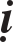 Coù hai nghóa: Moät laø chung, hai laø rieâng.1/. Tònh ñoä chính laø choán an truï cuûa Chö Phaät, Boà-taùt, laø choã quy ngöôõng cuûa chuùng sinh. Baøn luaän chung veà coõi Phaät goàm coù naêm loaïi:(1) Tònh. (2) Baát tònh. (3) Baát tònh, tònh. (4) Tònh, baát tònh. (5) Coõitaïp.Goïi laø Tònh: Boà-taùt duøng phaùp laønh giaùo hoùa chuùng sinh, chuùngsinh, thoï nhaän ñuû caùc phaùp laønh, cuøng taïo neân duyeân laønh, ñaït ñöôïc tònh ñoä thuaàn tuùy.Goïi laø baát tònh: Nhö chuùng sinh gaây ra duyeân xaáu aùc, caûm nhaän coõi ueá.Goïi laø Tònh, Baát Tònh: Ñaàu tieân laø coõi Tònh, nhöng duyeân cuûa chuùng sinh naøy ñaõ heát, sau ñoù chuùng sinh aùc ñeán thì coõi aáy bieán thaønh baát tònh.Baát tònh, tònh: Duyeân baát tònh chaám döùt, sau ñoù chuùng sinh thanh tònh tôùi thì coõi aáy bieán thaønh thanh tònh. Nhö Phaät Di-laëc cuøng vôùi Phaät Thích-ca.Coõi Taïp: Chuùng sinh daáy khôûi ñuû caû hai nghieäp thieän aùc neân caûm nhaän coõi taïp goàm caû tònh, ueá.Naêm coõi naøy ñeàu töø choã daáy khôûi nghieäp cuûa chuùng sinh, neân goïi laø chuùng sinh ñoä. Nhöng Phaät coù dieäu löïc cuûa baäc vua chuùa giaùo hoùa, neân goïi laø coõi Phaät. Tuy nhieân, coõi baùo ñaõ laø naêm thì coõi öùng cuõng theá. Coõi baùo y cöù vaøo nghieäp caûm cuûa chuùng sinh, coõi öùng thì döïa theo choã hieän cuûa Nhö lai, neân hôïp laïi coù möôøi coõi. Xeùt theo noäi dung cuûa Tònh ñoä thì laïi chia laøm boán baäc.a/. Coõi phaøm, Thaùnh ñoàng cö: Nhö khi Phaät Di-laëc ra ñôøi, Phaøm Thaùnh cuøng an truï trong coõi tònh. Cuõng nhö vaõng sinh nôi chín phaåm ôû phöông Taây laø phaøm, laïi coù baäc Hieàn Thaùnh cuûa Ba thöøa.b/. Coõi ñaïi, Tieåu ñoàng truï: Ñoù laø caùc baäc A-la-haùn, Bích-chi vaø Boà-taùt dieäu löïc lôùn, xaû boû thaân phaàn ñoaïn nôi ba coõi, sinh ngoaøi ba coõi töùc trong coõi tònh.c/. Coõi ñoäc Boà-taùt sôû truï: Ñoù laø con ñöôøng tu taäp cuûa Boà-taùt vöôït quaù Hai thöøa, thì coõi cö truù cuõng khaùc, nhö theá giôùi Höông Tích khoâng coù teân goïi Hai thöøa, cuõng nhö theá giôùi Thaát Baûo chæ thuaàn laø caùc vò Boà- taùt.d/. Coõi Chö Phaät Ñoäc cö: Nhö kinh Nhaân Vöông noùi: Ba baäc Hieàn,möôøi baäc Thaùnh truï trong quaû baùo, chæ coù moãi Phaät laø an truï ôû Tònh ñoä.Caùc thöù baäc ôû Tònh ñoä khoâng ngoaøi boán coõi naøy, töùc ñi töø keùm ñeán hôn laøm thöù lôùp.Hoûi: Laáy gì laøm theå cuûa coõi?Ñaùp: Theå cuûa coõi coù ba:a/ Noùi veà töôùng nôi theå aáy coù naêm:Choán giaùo hoùa tònh.Vò chuû giaùo hoùa tònh.Giaùo phaùp tònh.Ñoà chuùng tònh.Hoaøn caûnh tònh: Khoâng coù chuyeän binh ñao, v.v...b/ Neáu xeùt theo thôøi gian ba ñôøi ñeå noùi veà coõi ôû theá gian, thì duøng baûy thöù chaâu baùu laøm theå.c/ Noùi veà nghóa theo chieàu doïc, höôùng veà ñaïo, thì coõi laáy chaúng phaûi coõi laøm theå, neân do chaúng phaûi coõi môùi coù ñöôïc coõi, töùc duøng theo nghóa coù khoâng, neân caùc phaùp ñöôïc thaønh töïu. Luaän sö Nhieáp Luaän noùi: “Ñoái töôïng ñöôïc thay ñoåi khaùc cuûa thöùc laø tònh ñoä, laáy taâm laøm theå.” Nay noùi roõ: coù ba thöù:Neáu laø Phaùp thaân tònh ñoä thì laáy Trung ñaïo laøm theå, cuõng laø baùo thaân tònh ñoä.Laáy baûy thöù chaâu baùu laøm theå.Cuõng laø hoùa thaân tònh ñoä laáy saéc öùng hieän laøm theå.Luaän chung thì ñeàu laø Trung ñaïo laøm theå, laáy hai laøm Duïng. Coù ngöôøi cho raèng: Phaät khoâng coù tònh ñoä, chæ öùng theo nghieäp baùo cuûa chuùng sinh noùi theo tính chaát chuû giaùo hoùa, neân goïi laø coõi Phaät. Ñaây laø yù cuûa Luaän sö thuoäc phaùi Thaønh Thaät, chaúng phaûi laø ñieàu Kinh, Luaän. Noùi Kinh, Luaän noùi: Phaät khoâng coù Tònh ñoä laø khoâng coù Tònh ñoä cuûa phaàn ñoaïn, bieán dòch, coøn coù tònh ñoä chính laø coù tònh ñoä chaân thöôøng, ñoái töôïng ñaït ñöôïc cuûa muoân haïnh. Neân kinh cho raèng Tònh ñoä cuûa Phaùp thaân laø Tònh ñoä Chaân thaønh, Tònh ñoä Baùo Phaät. Kinh luaän coù raát nhieàu choã noùi veà tònh ñoä.Hoûi: Coù ngöôøi noùi: Tònh ñoä coù moät laø hai choán, hai coõi goác nhö Tònh ñoä Taây phöông, vaø coõi ueá tröôïc naøy. Hai laø hai goác cuûa moät choán. Ba laø moät coõi goác hai choán, nhö kinh Tònh Danh cheùp: Quyeát ñònh ñaët Tònh ñoä Dieät Hyû vaøo trong coõi ueá tröôïc naøy, chính laø moät coõi ôû ñaáy laïi ñeán ôû ñaây, neân goïi laø moät coõi goác, hai choán. Boán kieán giaûi nhö theá ñaõ trôû thaønh tranh luaän.Nay noùi roõ: Moãi kieán giaûi ñeàu coù yù nghóa cuûa mình, chôù neân chaáp moät beân maø laøm haïi ñeán giaù trò cuûa nghóa aáy. Thaân Töû thaáy coõi ueá tröôïc,Phaïm Vöông thaáy coõi tònh chaân thaønh. Vaên daãn nhö treân coù ñeán möôøi baûy caâu nghóa ñeå giaûi thích veà Tònh ñoä laø Baùo ñoä, ñuû ñeå chæ roõ Tònh ñoä xeùt veà thöù baäc, v.v...laø öùng ñoä. Caùc vaên khaùc coù theå bieát.Hoûi: Kinh coù caâu: “Chuùng sinh thaáy söï thieâu ñoát taän cuøng, nhöng tònh ñoä cuûa ta khoâng bò thieâu ñoát”. Vaäy ñoù laø tònh ñoä gì?Ñaùp: Ñaïi sö La-thaäp noùi: Ñoù laø nghóa coõi goác khaùc maø choán thì gioáng nhau. Tònh ueá, thoâ teá khaùc nhau neân chaúng bò chöôùng ngaïi. Nhö Thieân Töû Thuû Chaân thaân chaúng bò ngaên ngaïi bôûi ñaát. Laïi nhö ñòa nguïc, Voâ giaùn tuy coù traêm ngaøn choán chung, cuõng chaúng coù söï traùi ngöôïc, trôû ngaïi nhau. Theâm nöõa, nhö Ñeà Hoà chaúng bò caùc vaät duïng thoâ xaáu laøm chöôùng ngaïi, huoáng chi laø hai goác coõi tònh, ueá maø laïi nhau sao? Vì vaäy neân thieâu ñoát coõi ueá tröôïc, chaúng thieâu ñoát tònh ñoä.Thaân Phaät chia laøm ba thöù, laáy thaân laøm maãu möïc cho coõi neân cuõng coù ba coõi. Kinh Nhaân Vöông cheùp: “Chæ rieâng moãi mình Phaät laø an truï nôi Tònh ñoä”. Nhieáp Luaän cheùp: “Chaân nhö töùc laø choã an truï cuûa Phaät”. Luaän Phaùp Hoa cuõng giaûi thích Chaân nhö thöôøng truï laø coõi.Hoûi: Kinh coù caâu: “Moät coõi goác nhöng thaáy khaùc nhau”. Vaäy moät coõi goác aáy laø gì?Ñaùp: Moät coõi goác coù nhieàu loaïi. Neáu duøng Nhaát thaät töôùng laøm moät coõi goác thì do maát thaät töôùng neân coù söï nhaän thöùc khaùc nhau veà saùu ñöôøng. Ñaïi kinh noùi: Laø moät vò thuoác nhöng tuøy theo choã löu haønh maø coù saùu thöù khaùc nhau. Nhö ngöôøi thaáy nöôùc thì coù ba traàn, loaøi quyû thaáy laø löûa, do taâm bò ñieân ñaûo neân trôû thaønh hai kieán nöôùc, löûa. Nhö ngöôøi nhìn thaáy soâng Haèng laø nöôùc, loaøi quyû thaáy laø löûa, caùc vò trôøi thaáy laø ñaát, loaøi caù thaáy laø nhaø cöûa. Veà Tònh, Ueá cuõng gioáng nhö theá. Do taïo nghieäp khoâng gioáng nhau neân thaáy coù tònh, ueá, thaät khoâng coù tònh, ueá nhö theá. Ñoù laø coõi Trung ñaïo, coõi goác do hai duyeân tònh, ueá neân thaáy coù hai coõi. Ñaïi sö Nhieáp Luaän noùi: “Ñeàu laø Duy thöùc, laø theå cuûa tònh ñoä”.Noùi theo Tích thì: Moät coõi goác maø hai söï thaáy thì coù theå nhö theá. Laïi nhö coõi goác tònh maø thaáy ueá thì ueá bò thieâu huûy, tònh coù bò thieâu huûy chaêng?Ñaùp: Do nghieäp xaáu aùc neân thaáy söï baát tònh bò thieâu huûy, nhöng tònh thì thaät söï chaúng bò thieâu huûy.Hoûi: Coõi goác tònh seõ bò huûy hoaïi theo. ÔÛ choã tònh, nhôø ñoù maø thaáy ueá, neân tònh bò huûy hoaïi thì duyeân cuûa ueá khoâng coøn ñoái töôïng ñeå thaáy. Nhö loaøi quyû ñoái vôùi nöôùc thaáy laø löûa, ôû nôi coõi goác ueá thaáy tònh cuõng vaäy.2- Noùi rieâng:Tònh ñoä ôû phöông Taây coù naêm ñieàu rieâng khaùc:a/. Thöôøng, Voâ thöôøng: Coù ngöôøi neâu: Kinh naøy cuõng noùi laø voâ thöôøng, laïi cuõng noùi laø thöôøng, töông töï nhö kinh Phaùp Hoa. Nay noùi  roõ laø thöôøng truï. Vaên cheùp: Roát raùo ñoái vôùi Nhaát thöøa laø ñaït ñeán bôø giaùc ngoä”. Neân bieát laø thöôøng, döïa vaøo luaän coù raát nhieàu choã noùi veà thöôøng.b/. Noùi ba coõi chaúng phaûi ba coõi: Nhö Thích Luaän ñaõ giaûi thích: Taïi ñaát neân chaúng goïi laø saéc. Khoâng bò nhieãm duïc neân chaúng goïi laø coõi Duïc. Coù hình saéc neân goïi laø khoâng saéc. Kinh coù caâu: Khoâng noùi laø Tu-di, bieån lôùn, soâng lôùn nhoû, neân bieát chaúng phaûi ba coõi. Vaên cheùp: “Phaät hoûi Boà-taùt Di-laëc, Toïn giaû A-nan: Caùc vò coù troâng thaáy coõi nöôùc kia, töø maët ñaát leân ñeán coõi trôøi Tònh cö, trong ñoù moïi vaät hieän coù ñeàu töï nhieân trang nghieâm, thanh tònh, maàu nhieäm chaêng? Toân giaû A-nan thöa: Baïch Phaät! Chuùng con coù thaáy”. Ñaõ noùi laø ñöôïc thaáy thì chaúng neân cho laø khoâng phaûi ba coõi. Ñieàu chính yeáu laø moïi vaät töï taïi. Chaúng theå phaùn ñònh. Ñoù chính laø khoâng coù ba coõi thoâ thieån maø coù ba coõi nhoû nhieäm.c/. Coù Thanh vaên khoâng coù Thanh vaên: Kinh noùi: “Ñaït ñöôïc quaû vò A-la-haùn”, giaûi thích veà ñieàu naøy khoâng gioáng nhau:Kieán giaûi thöù nhaát cho raèng baäc thaáp sinh ôû Trung quoác, taâm Boà-ñeà lui suït, sau ñoù thì sinh ra thì thoï nhaän quaû Hai thöøa, neân thaät coù Thanh vaên.Kieán giaûi thöù hai: Tyø-kheo Phaùp Taïng phaùt nguyeän: “Nguyeän cho trong coõi cuûa toâi khoâng coù teân goïi Hai thöøa Thanh vaên”. Nay cho laø coù Thanh vaên thì voán chæ laø teân goïi, thaät söï khoâng coù Thanh vaên.Nay cho raèng: Nhö coõi Phaät Höông Tích khoâng coù teân goïi Thanh vaên, nay kinh naøy noùi laø coù neân phaûi coù Thanh vaên.d/. Coù trôøi, ngöôøi, khoâng coù trôøi, ngöôøi: Kinh noùi: “Chaúng phaûi trôøi, chaúng phaûi ngöôøi”. Neáu döïa vaøo vaên aáy thì chính laø moät töôùng, ñaâu theå phaân bieät laø trôøi, laø ngöôøi.Nhöng vaên coøn noùi: Nhaân thuaän ñoái vôùi caùc phöông khaùc, neân coù teân goïi trôøi, ngöôøi. Ñoù laø coù luùc hôn laø trôøi, luùc keùm laø ngöôøi, nhaèm trích daãn laø ngöôøi trôøi ôû coõi ueá ñöôïc sinh ôû coõi tònh, thaät söï khoâng coù ngöôøi, trôøi khaùc nhau.ñ/. Coù thai sinh, khoâng coù thai sinh:Neân ñeàu laø Hoùa sinh, thaønh ra khoâng coù thai sinh. Nhöng kinh cho raèng baäc thaáp ñöôïc sinh ra töø sö thoï thai, thì ñoù chaúng phaûi laø baøo thai. ÔÛ trong ñaøi hoa laâu khoâng hieän ra neân cho laø sinh töø thai chöù chaúng phaûi thaät laø thai sinh. Veà caùc loaïi caàm thuù cuõng gioáng nhö theá, thaät khoâng coùchim thuù maø chæ coù chim thuù öùng hieän. Neân kinh coù caâu: “Trong ao coù caùc loaøi chim nhö le, nhaïn, v.v...”Noùi veà Tích, goàm naêm phaàn:1/. Noùi roõ ñaïi yù veà söï phaù tröø, phaùt huy. 2/. Noùi veà toâng chæ cuûa boán luaän.3/. Noùi veà chuû theå. Ñoái töôïng trong kinh, luaän. 4/. Noùi veà vieäc giaûi thích teân luaän Trung Quaùn. 5/. Noùi veà duyeân khôûi cuûa luaän.(1) Noùi roõ ñaïi yù veà söï phaù tröø, phaùt huy:Ñaïi sö ñoïc luaän naøy, tính toaùn caân nhaéc khaép chaúng gioáng, hình theá cuõng chaúng phaûi moät. Nay löôïc noùi ra möôøi ñieàu:1) Coù luùc noùi roõ toâng chæ cuûa boán luaän, giaûi thích vieäc noùi teân goïi Trung quaùn. Giaûng noùi tính chaát töông quan cuûa ñeá, trí, phuï, chính, phaù tröø, phaùt huy, gaàn xa trong kinh luaän, sau ñoù môùi ñi vaøo vaên luaän. Sôû dó nhö theá laø vì, muoán noùi roõ nghóa Höõu Thuyeân (Coù nghóa giaûi thích), tieáp theo tham khaûo lôøi vaên môùi vôõ leõ, khieán caùc moân ñoà vaâng theo ñoù hoïc hoûi coù söï tìm caàu deã laõnh hoäi.ÔÛ trong luaän, ñaàu tieân tröïc tieáp giaûng roäng veà ñaïi yù, roài môùi tieán tôùi phaàn vaên cuûa luaän. Ñoù laø nhaèm noùi roõ hôn nöõa veà gieàng moái, toùm löôïc bieåu döông veà yeáu chæ. Choã huyeàn dieäu kia ñaõ doài daøo, nhöng khoâng röïc rôõ, ñeán sau thì môùi hieån baøy.Tröôùc giaûi thích ñaày ñuû veà hai teá, sau giaûi thích vaên luaän, noùi roõ Phaät giaûng noùi hai ñeá duøng ñeå bieåu thò cho chaùnh ñaïo. Nay luaän duøng hai ñeá laøm toâng chæ laø ñeå suy xeùt veà coâng naêng hieän coù ôû ñaáy.Tröôùc noùi veà hai trí, sau môùi ñi vaøo vaên luaän, noùi roõ Phaät duøng hai trí ñeå giaûng noùi giaùo phaùp. Nay, Boà-taùt duøng Quyeàn, Thaät ñeå hieån chaùnh phaù taø, neân phaûi xem xeùt, phaùn ñoaùn hai trí.Vaïch ra nhöõng loãi laàm xöa nay, phaù tröø baùc boû caùc boä phaùi khaùc. Sôû dó nhö theá laø vì, töø tröôùc ñeán nay, taát caû caùc vieäc bieân soaïn, luaän thuyeát ñeàu chaúng theo phong caùch cuûa Long Thoï, ñeàu chaáp veà ñoaïn, thöôøng, laøm nhieãu loaïn chaùnh ñaïo, neân phaûi phaù tröø roäng khaép, roài môùi ñoïc vaên.Tröôùc ñoïc baøi töïa cuõ cuûa Quan Haø nhö caùc Ñaïi sö Taêng Dueä, Ñaøm AÛnh ñaõ laøm. Sôû dó nhö vaäy laø vì, nhö ngöôøi ñôøi ñaõ noùi: “Caùc luaän höng khôûi tröôùc, Tam luaän xuaát phaùt sau!”, nhaèm chæ roõ söï töông truyeàn cuûa hoïc phaùi Quan Haø veà toâng chæ ñaõ coù ngay ôû ñoù chöù chaúng phaûi nay môùi taïo neân.Hoaëc noùi thaúng tính chaát voâ haønh ôû caùc kinh trong kho taøng giaùophaùp cuûa Phaät, sau ñoù môùi ñi vaøo luaän, nhaèm giaûi thích kinh luaän hôïp nhau ñeå cuøng laøm hieån baøy Nhaát ñaïo: Toâng chæ cuûa kinh coù theå nhaän thaáy, yù nghóa cuûa luaän thì deå thaáu ñaït.Ñoái vôùi caùc taùc phaåm, luaän giaûi cuûa Ha-leâ Chieân-dieân nhaèm noùi veà söï phaân chia cuûa Ñaïi, Tieåu veà ñaéc, voâ ñaéc laø khaùc nhau.Hoaëc ngoaøi maët nhaèm baùc boû caùc hoïc phaùi ngoaïi ñaïo, roài vaãn ñi vaøo luaän muoán giuùp cho nhöõng ngöôøi coá chaáp thay ñoåi söï meâ chaáp veà quaû vò, coù ñöôïc söï giaùc ngoä saâu xa.Hoaëc tröïc tieáp noùi baøy vaên, nhöng khoâng giaûng noùi rieâng, nhaèm noùi roõ luaän naøy xuaát phaùt töø taâm cuûa Boà-taùt, chuyeân phaù tröø cuøng doác chí laõnh hoäi choã saâu maàu chöùa ñöïng trong vaên, do ñoù coù theå ñöa ra nhöõng yù töôûng vuïng veà khaû dó goùp theâm vaøo ñoù, roài môùi ñoïc thaúng vaøo vaên luaän.Cho neân Phaùp sö giaûng luaän coù nhieàu hình theá, toùm löôïc coù ba nghóa:1/. Noùi roõ phaùp sö kheùo nhaän thöùc veà caên duyeân, ñieàu phuïc taùnh caùc vaät, söï toû ngoä ñöôïc noùi baøy voán coù raát nhieàu chuûng loaïi, maø söï dieãn ñaït thoâng suoát cuõng laïi chaúng cuøng.2/. Nhaèm taïo söï khaùc nhau ñoái vôùi ngöôøi. Nhöõng ngöôøi kia laäp nghóa khaúng ñònh chæ taïo ra moät thuyeát, ngöôøi laõnh hoäi chæ taïo ñöôïc moät höôùng hieåu bieát nhaát ñònh, khoâng coù söï chuyeån bieán ñeå toû ngoä. Nay giaûi thích: Caùc phaùp khoâng coù töôùng nhaát ñònh, ñaâu chæ coù moät chuûng loaïi?3/. Caùc vò Boà-taùt nhö Long Thoï. Ñeà-baø suy nghó veà caùc neûo saâu xa maàu nhieäm, vôùi muoân caùch söû duïng phöông tieän kheùo leùo, thì söï truyeàn thuaät ôû ñôøi ñaâu theå chæ laø moät söï toùm taét?Nay döïa theo Luaän, phaàn chính yeáu ñaàu tieân ñöôïc chia laøm naêm chöông:1/. Noùi veà ñaïi yù cuûa söï phaù tröø, phaùt huy.2/. Noùi veà toâng chæ cuûa boán luaän, yù nghóa ñoàng, khaùc.3/. Noùi veà caùc vaán ñeà trong kinh luaän nhö chuû theå, ñoái töôïng, Ñeá trí, chính phuï.4/. Giaûi thích teân goïi cuûa Luaän Trung Quaùn.5/. Noùi veà duyeân khôûi cuûa luaän, hoûi ñaùp, phaùn ñoaùn, phaân bieät.Sôû dó phaûi giaûi thích ñaïi yù cuûa söï phaù tröø, phaùt huy laø vì, baát luaän haøng moân ñoà noäi ngoaïi, heã coù söï bieân soaïn, saùng taùc thì ñeàu coù vieäc phaù tröø phaùt huy, neân trong ngoaøi cuõng cho raèng, mình laø ñuùng maø hoï chaúng ñuùng, mình thì toát maø ngöôøi thì xaáu. Keá ñeán, kinh ñieån noäi giaùo thöôøng noùi veà söï chaáp tröôùc cuûa ngoaïi ñaïo, cho raèng ñaây laø ngoaïiñaïo, cho raèng ñaây laø söï thaät, ngoaøi ra ñeàu laø ngoân ngöõ luoáng doái. Theâm nöõa, Phaùi Thaønh Thaät ñaû phaù moät soá kinh, laáy quyeàn uy cuûa Töù ñeá, moät laàn nöõa doác laøm hieån baøy söï thaät aáy. Söï löu haønh môû roäng nhö theá cuõng nhaèm quyeát phaù tröø ngöôøi vaø ñeà cao mình. Nhöng ñaõ coù ra söï xaây döïng luoáng doái neân chaúng thaønh phaù tröø, phaùt huy ñuùng nghóa. Nay thì yù cuûa luaän laø duøng phöông tieän kheùo leùo ñeå giuùp Phaät, bieåu döông giaùo hoùa, ñoù môùi chính laø söï phaù tröø, phaùt huy, do vaäy maø ôû ngay phaàn ñaàu phaûi noùi roõ ñaïi yù.Phaù tröø, phaùt huy roõ laø phaù taø hieån chaùnh, töùc laø dieät tröø beû gaõy xí taø kieán, thaép saùng ngoïn ñuoác chaùnh phaùp.Hoûi: Ai laø ngöôøi coù khaû naêng phaù taø, ñoàng thôøi duøng caùi gì ñeå hieån chaùnh?Ñaùp: Khoâng ngoaøi ngöôøi vaø phaùp. Ngöôøi töùc laø baäc Thaùnh, phaùp laø chaùnh phaùp. Neáu hoaøn bò caû phaùp vaø ngöôøi thì coù khaû naêng phaù boû neûo taø, bieåu döông neûo chaùnh. Vaán ñeà naøy coù ba caëp:a/. Phaät vaø Boà-taùt. b/. Kinh, luaän. c/. Phaù tröø, phaùt huy.Goïi Phaät vaø Boà-taùt laø: Phaät duøng hai trí Trung ñaïo ñeå giaûng noùi goïi laø kinh. Boà-taùt duøng hai tueä theo Trung ñaïo ñeå noùi baøy, giaûi thích goïi laø luaän. Phaät duøng hai trí theo Trung ñaïo ñeå giaûng noùi goïi laø kinh. Thì kinh töùc laø giaùo phaùp. Giaùo phaùp duøng nôi choán naøo ñeå theå hieän? Giaùo phaùp thì phaûi coù cô duyeân cuûa giaùo phaùp. Cô duyeân thì phaûi y theo ñoái töôïng naøo? Cô duyeân thì y theo giaùo phaùp. Neân giaùo phaùp, cô duyeân töông öùng thì khoâng gì laø khoâng ngoä nhaäp. Ngoä nhaäp nghóa laø giaùo phaùp giaûi thích veà chaân tuïc, cô duyeân toû ngoä thì chaúng duyeân chaúng tuïc. Giaùo phaùp giaûng noùi veà nhaân quaû, cô duyeân toû ngoä thì chaúng phaûi nhaân, chaúng phaûi quaû. Caùc tröôøng hôïp khaùc cuõng vaäy. Neân do giaùo phaùp maø toû ngoä lyù maàu. Toû ngoä lyù neân thaáu ñaït giaùo, giaùo phaùp laø cöûa ngoû cuûa lyù neân do giaùo maø ñaït lyù. Nhaân duyeân caûm öùng, mòt môø nhöng thöôøng phuø hôïp, chæ coù aâm vang maø laø höõu, meânh moâng ñoù maø laø khoâng. Ñoù töùc laø Phaät giaûng noùi giaùo phaùp vôùi yù nghóa hôïp cô duyeân. Nhöng giaùo phaùp löu haønh ôû ñôøi Maït phaùp, chuùng sinh phöôùc moûng, caên trí trì ñoän, neân tìm hieåu giaùo phaùp khoâng ñuùng vôùi toâng chæ, khoâng thaáu ñaït yù Phaät. Do ñoù phaàn ñaàu cuûa luaän cheùp “Tìm hieåu veà naêm aám, möôøi hai nhaäp, möôøi taùm giôùi laø töôùng quyeát ñònh, chæ chaáp vaøo vaên töï maø khoâng roõ yù Phaät, nghe trong giaùo phaùp Ñaïi thöøa noùi veà caùi khoâng roát raùo, chaúng roõ nhaân duyeân naøo neân khoâng, lieàn sinh kieán chaáp, nghi ngôø. Ñoái vôùi höõu sinh kieán chaáp, khoâng sinh nghi ngôø”. Sôû dó nhö theá laø vì, do taâm theo moân höõu sô ñaéc, coù choã nöông döïa, coù choã naém baét, neân nghe noùi veà chaântuïc thì truï chaáp chaân tuïc, khoâng heà bieát goác, chaúng heà phaân chaân tuïc. Do chaúng thaáu ñaït neân laïi döïa theo chaân tuïc ñeå caàu tìm caùi thaät cuûa chaân tuïc, ñaâu roõ laø neân theo chaúng phaûi chaân, chaúng phaûi tuïc ñeå caàu tìm chaân tuïc. Do chaúng thaáu ñaït neân laïi theo chaân tuïc ñeå giaûi thích chaân tuïc maø khoâng bieát duøng chaúng phaûi chaân chaúng phaûi tuïc ñeå giaûi thích veà chaân tuïc. Cuõng vaäy, laïi döïa theo ngoïn ñeå tìm ngoïn, chaúng roõ phaûi döïa vaøo goác ñeå tìm ngoïn, vì goác laø goác cuûa ngoïn. Ñaõ chaúng bieát goác chaúng phaûi chaân tuïc neân chaúng roõ veà ngoïn cuûa chaân tuïc, veà caùc tröôøng hôïp nhö nhaân quaû, v.v...caùc thöù kieán giaûi aáy ñeàu xuaát phaùt töø choã taïo hôïp cuûa caên caûnh luoáng doái, khoâng heà laø choã giaûi thích cuûa kinh luaän. Do ñoù maø nhöõng kieán chaáp veà ñoaïn, thöôøng höng khôûi laãn nhau, sinh dieät tranh nhau daáy leân, ngoân ngöõ taø vaïy che laáp, chaùnh phaùp chaúng ñöôïc phaùt huy. Do ñoù maø Boà-taùt Long Thoï voã veà an uûi nhöõng ngöôøi queân goác, laøm hieån baøy taùm baát laø cöûa ngoõ cuûa giaùo phaùp nhaèm phaù boû söï meâ chaáp veà ñoaïn thöôøng, chæ daãn quay veà cöûa khoâng hai. YÙ nghóa cuûa söï phaù tröø, phaùt huy, ñaïi theå laø nhö theá.Hoûi: Neáu ñieàu ñoù laø taø neân goïi laø phaù taø. Vaäy thì caùi gì laø chaùnh maø cho laø phaùt huy chaùnh?Ñaùp: Taø ñaõ laø voâ soá thì chaùnh cuõng nhieàu ñöôøng, toùm löôïc thì khoâng ngoaøi hai loaïi: Höõu ñaéc vaø voâ ñaéc. Höõu ñaéc laø taø neân phaù tröø, voâ ñaéc laø chaùnh neân phaùt huy. Do ñoù, trong kinh Ñaïi phaåm, Tröôûng laõo Thieän Caùt (Tu-boà-ñeà) noùi caâu hoûi: “Theá naøo laø con ñöôøng tu taäp cuûa Boà-taùt? Theá naøo laø chaúng phaûi con ñöôøng tu taäp cuûa Boà-taùt? Ñöùc Phaät traû lôøi: Höõu sôû ñaéc chaúng phaûi laø con ñöôøng tu taäp cuûa Boà-taùt, Voâ sôû ñaéc môùi laø con ñöôøng tu taäp, haønh hoùa cuûa Boà-taùt”.Hoûi: Chaáp taùnh laø Höõu ñaéc, giaû Danh laø Voâ ñaéc. Nay phaù tröø höõu ñaéc, phaùt huy voâ ñaéc, töùc laø vöøa phaù tröø söï chaáp taùnh, vöøa phaùt huy giaû danh.Hoûi: Ñaõ phaù tröø chaáp taùnh, phaùt huy giaû danh neân cuõng laø phaùtröø Höõu, phaùt huy voâ. Neáu Höõu, Voâ caû hai cuøng döùt saïch thì caû hai taùnh, giaû coù ñöôïc phaù tröø chaêng?Ñaùp: Baát luaän höõu voâ ñeàu laø taùnh, do ñoù caàn phaûi phaù tröø caû hai. Coøn ñaõ phaân bieät taùnh, giaû khaùc nhau thì coù caùi phaù tröø, caùi chaúng phaù tröø.Hoûi: Taùnh höõu, Taùnh voâ ñeàu laø taùnh, nhöng chæ phaù chaáp veà taùnh maø khoâng phaù giaû. Nhöng coù taùnh höõu, giaû höõu thì ñeàu laø höõu, vaäy chæ phaù tröø höõu chaúng phaù tröø voâ ñöôïc chaêng?Ñaùp: Tuy ñeàu laø höõu maø caùi höõu aáy chaúng gioáng nhau, nen chæphaù boû taùnh höõu chöù khoâng phaù boû giaû höõu.Hoûi: Tuy ñeàu laø Höõu maø caùi höõu aáy chaúng gioáng nhau neân chæ phaù boû taùnh höõu, khoâng phaù boû giaû höõu, thì cuõng ñöôïc noùi raèng tuy ñeàu laø taùnh maø taùnh aáy chaúng gioáng nhau, vaäy chæ phaù taùnh höõu maø chaúng phaù taùnh voâ chaêng?Ñaùp: Höõu laø ñieàu leä chung maø cuõng chaúng laø ñieàu leä chung. Goïi laø ñieàu leä chung nhö ñaõ coù taùnh höõu, taùnh voâ ñeàu laø taùnh, do ñoù phaûi phaù tröø caû hai. Nhöng chaúng phaûi ñieàu leä chung. Thì noùi taùnh höõu maø truï chaáp nôi höõu, traùi vôùi ñaïo neân phaûi phaù boû, coøn giaû höõu thì chaúng phaûi höõu, phuø hôïp vôùi ñaïo neân khoâng phaù boû,Theâm nöõa, khi cho raèng tröôùc noùi veà vieäc phaù taø hieån chaân, töùc laø Phaät vaø Boà-taùt. Nay xin hoûi: Vaû chaêng chaùnh phaùp ñöôïc giaùo hoùa ñeán thôøi Töôïng phaùp, söï truyeàn thöøa, gìn giöõ, noái tieáp nhau ôû con ngöôøi khoâng nhieàu. Vaäy nay quyeát ñònh choïn laáy ngöôøi naøo ñeå laøm vieäc phaù boû neûo taø, hieån döông neûo chaùnh?Ñaùp: Noùi theo phöông thöùc lôùn thì khoâng ngoaøi boán ngöôøi: Moät laø ñöùc Ñieàu Ngöï Theá toân, laø ngöôøi ñöùng ñaàu trong vieäc giaùo hoùa. Ngoaøi ra laø ba vò Thaùnh, giuùp Phaät bieåu döông chaùnh phaùp, ñoù laø ba ñaïi só Maõ Minh, Long Thoï, Ñeà-baø.Hoûi: Boán vò aáy laøm vieäc phaù taø hieån chaùnh laø thöôøng gioáng nhau hay coù söï khaùc nhau?Ñaùp: Tröôùc heát, nhaèm döùt tröø nhöõng moái nghi ngôø kia thì cho laø chaúng phaûi gioáng, chaúng phaûi khaùc. Phaät vaø Boà-taùt sôû dó chaúng gioáng laø cuøng hieån loä Thaät töôùng vì vaäy maø goïi laø chaúng khaùc.Ñoù laø ñoàng khaùc, chaúng ñoàng chaúng khaùc. Ñaõ ñaït ñöôïc choã chaúng ñoàng, khaùc, töùc laø ñaït ñöôïc choã ñoàng, khaùc. Phaät, Boà-taùt ñaày ñuû maø cuõng chaúng ñaày ñuû söï hôn keùm neân goïi laø khaùc, ñeàu laø phaù taø hieån chaùnh neân cho laø gioáng nhau.Cho Phaät vaø Boà-taùt khaùc nhau, thì Phaät laø ngöôøi giang noùi giaùo phaùp, laäp neân hai ñeá thích hôïp vôùi cô duyeân. Boà-taùt thì tröïc tieáp giuùp Phaät ñeå bieåu döông söï giaùo hoùa, khoâng taïo ra caùi gì cuûa rieâng mình. Coøn xeùt veà Boà-taùt thì cuõng coù söï khaùc nhau, nhö Long Thoï soaïn luaän thì tröôùc phaù tröø chaáp phaùp, sau môùi goàm caû vieäc laøm thanh tònh ngaõ, nhaân. Choã soaïn luaän cuûa Ñeà-baø thì ñuoác chính laø doác phaù boû chaáp veà Thaàn ngaõ, sau môùi goàm caû vieäc taåy tröø caùc phaùp khaùc. Sôû dó nhö theá laø vì, Trung luaän nhaèm phaù tröø meâ chaáp cuûa haøng ñeä töû noäi giaùo, tuy ñaõ roõ veà voâ ngaõ nhöng vaãn coøn chaáp laø coù phaùp, do ñoù tröôùc doác phaù tröø chaáp phaùp, sau môùi goàm caû vieäc laøm thanh tònh nhaân, ngaõ. Luaän Thaäp NhòMoân noùi: Höõu vi, voâ vi vaãn coøn laø khoâng, huoáng chi laø ngaõ. Baùch luaän thì phaù tröø kieán chaáp cuûa ngoaïi ñaïo, nhö Taêng-giaø v.v...chaáp cho raèng coù Thaàn ngaõ, giaûi thích veà sinh khoâng, phaù boû kieán chaáp veà moät, khaùc v.v... noùi veà phaùp khoâng, ñoù laø söï khaùc nhau.Hoûi: Ñaõ cuøng phaù taø, ñeàu laø hieån chaùnh, vaäy do ñaâu moät luaän thì phaùt huy Ñaïi, Tieåu, moät luaän thì khoâng laøm vieäc aáy?Ñaùp: Neáu cuøng phaùt huy caû Ñaïi, Tieåu thì phaûi chaêng laø ngöôøi bieân soaïn khaùc nhau? Laøm roõ caâu hoûi kia töùc laø ñaõ laøm tieâu tan moái nghi ngôø, nhöng yù nghóa saâu xa chaúng phaûi chæ coù theá, neân phaûi noùi roõ chöùc naêng. Trung luaän nhaèm phaù tröø meâ chaáp duyeân nôi Ñaïi, Tieåu, do ñoù maø phaùt huy Ñaïi, Tieåu. Baùch Luaän thì chaúng phaù tröø meâ chaáp duyeân vaøo Ñaïi thöøa, Tieåu thöøa neân chaúng noùi roõ vieäc phaùt huy kia, töùc cuøng vôùi Trung luaän phaù tröø meâ chaáp duyeân vaøo chaân tuïc. Noùi veà phaàn ngoïn neân chaúng giaûi thích veà chaân tuïc, nhöng keát cuïc thì vaãn quy veà toâng chæ. Caàn giaûi thích theâm: Hai ñeá Chaân, Tuïc laø moân giaùo phaùp cuûa Chö Phaät, ví nhö caùc doøng soâng ñeàu ñoå veà bieån lôùn, heã muoán ngoä nhaäp thì chaúng theå khoâng nhôø vaøo cöûa giaùo phaùp aáy. Luaän ñaõ phaù boû kieán chaáp veà Khoâng, Höõu, döùt tröø meâ chaáp veà ñoaïn, thöôøng. Ngöôøi ngoaøi ñaõ bò maát choã chaáp tröôùc, caùc caên khoâng coøn ñoái töôïng ñeå nöông nhôø, lieàn noùi caâu hoûi: Vaäy Phaät phaùp duøng caùi gì ñeå laøm choã giaûng noùi? Luaän chuû traû lôøi ngay: ñoù laø hai ñeá, vì Theá ñeá laø Höõu neân chaúng ñoaïn, chaân ñeá laø Voâ neân chaúng thöôøng, ñaõ khieán cho söï chaáp veà ñoaïn, thöôøng kia döùt, do ñoù maø phaûi neâu baøy veà hai ñeá.Hoûi: Neáu cho laø phaù taø hieån chaùnh. Hoaëc noùi haù lìa taø maø coù chaùnh? Töùc döùt saïch taø thì chaùnh hieån baøy, do taø maø ñaït ñöôïc chaùnh, hai loái dieãn ñaït aáy haàu nhö traùi nhau? Neáu noùi phaù taø hieån chaùnh thì chaúng neân noùi do taø maø coù chaùnh, vì chæ khieán hieåu taø laø chaùnh. Neáu noùi chæ do taø neân chaùnh thì laïi chaúng neân cho laø phaù taø hieån chaùnh. Laïi hoûi: Taø, chaùnh laø moät neân noùi phaù taø hieån chaùnh, hay taø chaùnh laø khaùc neân phaù taø hieån chaùnh? Ngöôøi khaùc giaûi thích: Taø, chaùnh laø hai moái, phaù tröø taø neân ñöôïc hieån döông chaùnh. Hoûi vaën: Neáu nhö theá thì caùi bình, chieác aùo theå khaùc nhau, phaù tröø caùi bình thì laøm hieån baøy chieác aùo chaêng? ngöôøi kia chaúng raèng: caùi bình, chieác aùo voán khaùc nhau, chaúng traùi nhau, laøm haïi nhau, chaúng phaûi phaùp ngaën ngaïi nhau, neân chaúng phaù tröø caùi bình ñeå laøm hieån baøy chieác aùo. Coøn taø, chaùnh laø phaùp cuøng ngaên ngaïi nhau, taø gaây chöôùng ngaïi cho chaùnh, neân phaûi phaù boû taø ñeå hieån döông chaùnh, thì nöôùc, löûa cuøng haïi nhau, sao chaúng phaù tröø nöôùc ñeâ laøm hieån baøy löûa? Roõ laø chaúng ñuùng, neân bieát: Taø, chaùnh ñaâu theå cho laø coù söï khaùcnhau lôùn lao? Nay neáu cho raèng ngoân ngöõ taø vaïy che giaáu giaùo phaùp chaân chính chaúng ñöôïc hieån baøy, neân phaù boû ngoân töø taø vaïy ñeå laøm hieån baøy giaùo phaùp chaân chính thì chaúng phaûi khoâng thích hôïp. Nhöng, thoâng suoát moät caùch saâu xa veà vaán ñeà taø, chaùnh naøy thì chaúng phaûi kieán giaûi cuûa moät nhaø, nay giaûi thích:Ñaïo chaúng phaûi taø, chaùnh. Khaû naêng taïo ñöôïc duyeân cuûa Theå ñoái vôùi ñaïo, thì söï toû ngoä cuõng chaúng phaûi taø, chaùnh. Chæ do höôùng theo meâ laàm nay môùi toû ngoä, thì noùi leân vieäc chaïy theo neûo meâ laàm sai laïc laø taø, nay xaùc nhaän ñaõ toû ngoä laø chaùnh. Ñoù laø khi ñaït ngoä thì bieát roõ laø khoâng coøn taø, chaùnh.Hoûi: Nhö theá thì xaùc ñònh laø phaù taø, hieån chaùnh, hay xaùc ñònh laø do taø maø hieån chaùnh.Ñaùp: Goàm ñuû caû hai nghóa aáy:Noùi phaù taø hieån chaùnh, töùc laø höôùng theo meâ neân chaáp ñoaïn, thöôøng, do vaäy phaûi phaù tröø taø chaáp aáy. Nay ñaït ñöôïc söï toû ngoä chaúng ñoaïn chaúng thöôøng, thì ñoù laø nghóa hieån chaùnh. Nhö theá neân noùi phaù taø hieån chaùnh laø ñuùng.Noùi do taø maø coù chaùnh thì chæ khieán toû ngoä veà ñoaïn, thöôøng laø chaúng ñoaïn, thöôøng, ñaâu coù ñöôïc söï lìa boû meâ laàm ñaït ngoä töùc lìa ñoaïn thöôøng ñeå coù chaúng ñoaïn, chaúng thöôøng rieâng sao?Hoûi: Phaät xuaát hieän ôû ñôøi ñaõ coù söï caûm öùng ôû duyeân thích hôïp.Boà-taùt Long Thoï xuaát hieän ôû ñôøi coù gioáng nhö theá chaêng?Ñaùp: Cuõng gioáng nhö theá.Hoûi: Phaät vaø Boà-taùt Long Thoï xuaát hieän ô ñôøi ñeàu coù söï caûm öùng ôû duyeân thích hôïp, thì Phaät laø chuû theå soi chieáu ôû duyeân, coøn Long Thoï cuõng laø chuû theå soi chieáu ôû duyeân chaêng?Ñaùp: Nhö theá cuõng ñöôïc.Laïi hoûi: Neáu vaäy thì Ñöùc Phaät giaûng noùi giaùo phaùp, Long Thoï cuõng ñöôïc xem laø giaûng noùi giaùo phaùp chaêng?Ñaùp: Neân cho laø nhö vaäy, töùc Phaät giaûng kinh giaùo, coøn Long Thoï thì thuyeát giaûng Luaän giaùo. Goïi laø chaúng phaûi nhö vaäy, töùc tuy cuøng caûm maø söï caûm aáy chaúng gioáng nhau. Phaät vì caûm öùng nôi duyeân thích hôïp, thì ñaõ khieán Phaät giaûng noùi veà giaùo phaùp hai Ñeá. Coøn Long Thoï tuy vì caûm öùng vôùi duyeân thích hôïp, nhöng chæ khieán Long Thoï phaù tröø taø kieán. Phaù tröø taø ñeå thaáy roõ giaùo phaùp cuûa Phaät.Hoûi: Tuy cuøng caûm maø söï caûm aáy chaúng gioáng nhau, theá thì Phaät vaø luaän chuû tuy cuøng soi chieáu maø söï chieáu soi aáy chaúng gioáng nhau phaûi chaêng?Ñaùp: Thaät ñuùng nhö theá. Phaät soi chieáu laø toûa ra aùnh saùng röïc rôõ, coøn Luaän chuû chieáu soi thì chæ chieáu soi moät vuøng toái taêm nhoû maø thoâi.Hoûi: Luaän khaùc (chæ cho Luaän Thaønh Thaät) cuõng coù phaù tröø, phaùt huy. Nay luaän naøy cung coù phaù tröø, phaùt huy. Theá thì so ra hai luaän roát laïi coù gì khaùc nhau? Laïi noùi caâu hoûi: Ví phoûng nhö muoán cho raèng khaùc nhau thì luaän kia coù theå goïi laø goàm caû phaù tröø, phaùt huy, coøn luaän nay thì chæ neân cho laø chæ coù phaù tröø maø khoâng coù phaùt huy phaûi chaêng?Ñaùp: Ñaõ coù moät caâu hoûi, moät lôøi baét beû, thì nay cuõng duøng moät caâu traû lôøi, moät giaûi thích. Tröôùc laø ñaùp caâu hoûi thöù nhaát: ÔÛ treân hoûi: Ñeàu coù caû phaù tröø, phaùt huy, vaäy thì hai luaän, naøy coù gì khaùc nhau? Xin giaûi thích: Luaän khaùc thì coù söï phaù tröø nhöng roài laïi laäp. Coøn luaän naøy thì chæ phaù maø khoâng laäp.Noùi luaän khaùc coù phaù, coù laäp laø: Nhö phaù boû kieán chaáp veà thaàn ngaõ cuûa ngoaïi ñaïo maø laïi laäp neân söï giaû danh veà con ngöôøi haønh hoùa, phaù boû hai möôi laêm Ñeá cuûa ngoaïi ñaïo maø laäp neân Töù Ñeá, Möôøi saùu Ñeá, v.v... Thaàn ngaõ cuûa ngoaïi ñaïo thaät söï chaúng phaûi khoâng, coøn Luaän cuûa oâng veà Theá ñeá giaû danh con ngöôøi haønh hoùa thì cuõng chaúng phaûi sai laàm. Neáu cho raèng Hai möôi laêm ñeá cuûa ngoaïi ñaïo laø chaúng ñuùng, thì boán Ñeá, Möôøi saùu ñeá cuûa oâng, cuõng coù loãi laàm. Hoï ñaõ chaáp coù ngöôøi coù phaùp neân thaønh ngoaïi ñaïo, oâng cuõng chaáp coù ngöôøi coù phaùp neân cuõng laø ngoaïi ñaïo. Luaän naøy thì chaúng phaûi nhö theá: Chæ phaù tröø maø khoâng laäp neân, sôû dó nhö vaäy laø vì, luaän chuû xuaát hieän ôû ñôøi chæ nhaèm phaù tröø söï meâ chaáp ñieân ñaûo veà ñoaïn, thöôøng, laïi khoâng coù ñoái töôïng ñeå laäp neân. Baøi töïa cuûa luaän cheùp: “Noùi maø khoâng giöõ chaët, phaù tröø maø chaúng chaáp tröôùc”. Tieáp theo laø ñaùp laïi caâu hoûi thöù hai:Cuøng vôùi luaän kia coù söï khaùc nhau: Luaän kia coù theå goàm caû phaù tröø, phaùt huy, coøn hieän naøy thì chæ phaù tröø maø khoâng phaùt huy. Xin ñaùp laïi nhö sau: Theo nhö caâu hoûi cuûa oâng thì luaän kia coù phaù coù laäp, vì coù phaù tröø neân coù söï phaùt huy rieâng. Luaän nay chæ phaù maø khoâng laäp neân chæ phaù tröø maø chaúng phaùt huy. Sôû dó nhö theá laø vì, hoaëc kinh, hoaëc luaän chæ nhaèm phaù boû söï meâ chaáp ñieân ñaûo luoáng doái, laïi khoâng coù ñoái töôïng ñeå phaùt huy. Goác laø do beänh neân coù giaùo phaùp, beänh heát thì thuoác giaùo phaùp cuõng deïp boû. Phaàn cuoái cuûa Baùch luaän cheùp: “Phaù nhö coù theå phaù!”. ñoaïn cuoái cuûa luaän naøy vaên cuõng coù caâu: “Khoâng nhaâncuõng khoâng phaùp. Phaät cuõng khoâng coù giaûng noùi!” Phaät ñaõ khoâng giaûng noùi thì ñaâu coù giaùo phaùp ñeå phaùt huy?Nay tieáp tuïc traû lôøi theâm: Luaän kia coù phaù coù laäp, ñoù chính laø taêng theâm Höõu sôû ñaéc, chaúng nhöõng chæ khoâng theå phaùt huy maø cuõng chaúngtheå phaù tröø ngöôøi? Luaän nay chæ phaù tröø, khoâng heà töï laäp, chaúng phaûi döøng ôû khaû naêng phaù tröø, maø coøn coù khaû naêng phaùt huy nöõa. Cho neân Ñaïi sö ñaõ noùi hình aûnh vò töôùng maïnh meõ ñeå laøm thí duï. Tröôùc khoâng choán taïo laäp thì sau khoâng choã nhaän laõnh, neân coù theå döùt tröø moïi thöù hung aùc xaáu xa, laøm hieån baøy uy ñöùc lôùn lao cuûa mình. Boà-taùt cuõng nhö theá. Quaùn töôûng ñuùng ñaén veà lyù Voâ sinh, thaáu ñaït caùc phaùp trong ngoaøi, thanh tònh roát raùo, neân coù khaû naêng phaù tröø saïch kieán chaáp ñoaïn thöôøng luoáng doái, laøm hieån baøy chaùnh phaùp chaân thaät cuûa Nhö lai. Söï kheùo leùo nhö vaäy goïi laø phaù tröø, phaùt huy, neân baøi töïa luaän coù caâu: “Ung dung, an nhieân, khoâng nöông caäy maø söï vieäc luoân ñuùng hôïp. Vaéng laëng khoâng chuùt heä luïy maø lyù töï hoäi nhaäp cöûa nhieäm maàu.”Hoûi: Luaän kia chaúng nhöõng chaúng theå phaùt huy, maø cuõng khoâng taïo ñöôïc söï phaù tröø. Coøn luaän nay thì goàm ñuû khaû naêng phaù tröø laãn phaùt huy. Neáu theá thì luaän kia laø thua keùm. Luaän nay thì hôn haún. Ñoù chính laø sinh taâm thaéng thua, daáy khôûi kieán chaáp veà ñuùng sai, neân laø chaáp maéc ñoái vôùi ñoaïn, thöôøng, ñaâu theå phaùt huy chaùnh ñaïo?Ñaùp: Neáu coù thaéng, coù thua keùm thì ñoù chính laø söï thoï nhaän, cam chòu. Nhöng ôû ñaây roõ laø khoâng thaéng khoâng thua thì oâng laáy gì ñeå phaù tröø?Ñaùp: Ñuùng vaäy! Chaáp coù hôn thua thì thaáy coù söï phaù tröø. Nay ñaõ khoâng hôn khoâng thua thì toâi thaät khoâng coøn nôi choán ñeå phaù tröø?Hoûi: Neáu coù hôn thua, coù theå naém baét ñöôïc, môùi goïi laø phaùt huy. Coøn ñaõ khoâng hôn khoâng thua thì vieäc phaùt huy thích hôïp laø söï khuaát phuïc trôû laïi. ÔÛ ñaây roõ raøng khoâng hôn khoâng thua, thì söï khuaát phuïc laø choã phaùt huy ñaït ñöôïc. Nhöng thaät söï laø khoâng coù choã ñaït ñöôïc (Voâ sôû ñaéc).Hoûi: Phaù tröø vaät taø gì ñeå phaùt huy cho laø chaùnh?Ñaùp: Phaät keát hôïp vôùi cô duyeân ñeå giaûng noùi hai giaùo phaùp chaân, tuïc, yù laø nhaèm laøm hieån baøy ñaïo cuûa neûo Trung thaät söï. Nhöng do meâ chaáp duyeân vaøo hai giaùo phaùp, chaúng toû ngoä Trung ñaïo thaät söï aáy, trôû haønh beänh chaáp ñoaïn thöôøng. Nay phaù boû duyeân chaáp sai laïc ñoù ñeå phaùt huy giaùo phaùp chaân chính cuûa Phaät.Ñaïi sö noùi: Chaúng phaûi khoâng coù nghóa aáy. Neáu chæ noùi ra giaûi thích naøy thì chöa gaàn vôùi yù cuûa moät nhaø. Vì sao? Nhö phaàn ñaàu cuûa luaän noùi Taùm Baát laø nhaèm ñeå phaù boû kieán chaáp veà sinh dieät ñoaïn thöôøng, cuøng laøm thanh tònh moät khaùc, qua laïi. Neáu coù Trung ñaïo cuûa hai Ñeâ ñeå phaùt huy, khaùc vôùi vieäc phaù boû taø kieán, thì sao goïi laø laøm saïch kieán chaáp ñoaïn thöôøng, döùt tröø meâ chaáp veà sinh dieät?Hoûi: Tröôùc noùi chöông thöù nhaát laø noùi veà vieäc phaù taø hieån chaùnh. Nay thì noùi chæ laøm saïch kieán chaáp veà ñoaïn thöôøng, qua laïi, khoâng coù hai ñeá ñeå phaùt huy. Neáu döïa theo lôøi noùi tröôùc thì traùi vôùi lôøi hieän nay, coøn neáu duøng söï giaûi thích hieän taïi thì laïi traùi vôùi söï phaùn quyeát ôû tröôùc. Hai lôøi noùi maâu thuaãn nhau, laøm theá naøo ñeå choïn laáy?Ñaùp: Coù hai chi tieát:a/. Xin hoûi laïi caâu noùi cuûa oâng veà hai Ñeá chaân, tuïc, ñoù laø vaät gì? Cuõng gioáng nhö laõnh hoäi laø phaù tröø beänh thì beøn cho laø khoâng phaùt huy giaùo phaùp. Hoaëc chæ laõnh hoäi laø phaùt huy giaùo phaùp thì cho laø chaúng phaûi phaù boû taø kieán, noùi leân vieäc beû gaõy moái nghi ngôø aáy thì ñaõ toùm löôïc ñöôïc söï thaønh töïu, nhöng phaûi kheùo leùo trong caâu vaên ñeå giaûi thích. Do ñaâu maø noùi hai ñeá chæ nhaèm phaù boû kieán chaáp sinh dieät, ñoaïn thöôøng? Theá ñeá giaû noùi sinh dieät thaät söï laø chaúng sinh chaúng dieät, khieán toû ngoä sinh dieät laø chaúng sinh dieät, qua laïi laø khoâng qua laïi. Chæ roõ söï phaù tröø meâ chaáp veà sinh dieät, ñoaïn thöôøng aáy töùc goïi laø giaùo phaùp, thì söï phaù tröø aáy laïi laø giaùo phaùp. Nay luaän chuû trôû laïi giaûng noùi giaùo phaùp cuûa  söï phaù tröø kieán chaáp ñoaïn tröø, sinh dieät aáy, duøng ñeå hoùa ñoä muoân vaät khieán duyeân hôïp taïo neân söï toû ngoä nhö theá, töùc laø phaùt huy giaùo phaùp tröø beänh. Giaùo phaùp tröø beänh ñöôïc phaùt huy, chæ roõ cho thaáy phaùt huy söï phaù tröø aáy goïi laø phaù tröø, phaùt huy, nay söï phaù tröø aáy ñöôïc phaùt huy thì goïi laø phaùt huy, phaù tröø.Ñaïi yù cuûa söï phaù tröø, phaùt huy roát raùo nhö tröôùc ñaõ giaûi thích.Noùi roõ veà nghóa ñoàng khaùc nhau toâng chæ cuûa boán luaän:Hoûi: Boán luaän ñaõ ñöôïc höng khôûi thì ñoù ñuùng laø moät hay laø khaùc?Ñaùp: Höôùng chung laø phaù vôõ moái nghi ngôø veà chaúng phaûi moät, chaúng phaûi khaùc. Sôû dó nhö vaäy laø vì taùm baát chính laø dieäu chæ cuûa caùc kinh, laø toâng chæ roäng lôùn cuûa Ñaïi thöøa. Luaän naøy nôi phaàn môû ñaàu lieàn noùi roõ: Chaúng sinh chaúng dieät, chaúng moät chaúng khaùc. Neân bieát: Boán luaän chaúng phaûi moät, chaúng phaûi khaùc.Hoûi: Ñaõ laø chaúng phaûi moät chaúng phaûi khaùc thì cuõng neân cho laø chaúng boán, chaúng luaän. Noùi noùi laø Boán, laø Luaän, töùc laø moät laø khaùc phaûi chaêng?Ñaùp: Chæ neân noùi laø boán luaän, thì noùi vaät gì chaúng phaûi moät, chaúng phaûi khaùc? Nhö chæ noùi saéc chaúng sinh chaúng dieät, thoï töôûng haønh thöùc cuõng chaúng sinh chaúng dieät. Chæ neân noùi naêm uaån chaúng sinh chaúng dieät, saéc taâm chaúng phaûi khoâng chaúng phaûi coù. Neáu chaúng noùi naêm thì neâu caùi gì laø chaúng sinh chaúng dieät? Neáu chaúng noùi saéc taâm thì noùi vaätgì laø chaúng phaûi khoâng, chaúng phaûi coù? Hieän taïi cuõng nhö theá. Neáu khoâng noùi boán luaän thì baûo caùi gì laø chaúng phaûi moät, chaúng phaûi khaùc?Hoûi: Do nghóa naøo maø noùi laø chaúng phaûi moät? Do nghóa naøo maø cho laø chaúng phaûi khaùc?Giaûi thích: Do luaän laø boán neân chaúng phaûi moät. Do boán cuøng laø luaän neân chaúng phaûi khaùc. Theá neân cho laø chaúng phaûi moät, chaúng phaûi khaùc.Hoûi: Neáu luaän coù boán neân thaáy bao goàm laø khaùc, cuõng laø luaän neân nhaän thöùc veà söï chuyeån bieán cuûa chuùng laø moät, ñaâu ñöôïc goïi laø chaúng phaûi moät chaúng phaûi khaùc?Ñaùp: Neáu Boán laø khaùc thì boán chaúng phaûi boán luaän. Neáu luaän laø moät thì luaän chaúng phaûi luaän veà boán. Nhö theá chæ roõ laø boán chaúng phaûi laø khaùc sao? Do ñoù goïi laø boán luaän. Luaän chaúng phaûi moät, do ñoù maø goïi laø luaän veà boán.Hoûi: Nhö ñuùng, sai laø moät, khaùc phaûi chaêng?Ñaùp: Ñaõ chaúng moät khaùc thì cuõng laïi laø phi, ñuùng sai laø moät, khaùc. Ñaõ roõ chaúng phaûi moät khaùc, thì moät khaùc coù theå saùng toû.Nay cuõng coù theå noùi veà gioáng nhau, cuõng coù theå giaûi thích veà söï khaùc nhau.Goïi laø gioáng nhau coù hai nghóa:a/. Ñoái töôïng ñöôïc taïo ra laø luaän thì cuõng laø baäc Boán choã nöông döïa (Töù y), cuøng vaâng theo giaùo phaùp cuûa Phaät, ñeàu coù hai Trí.b/. Ñoái töôïng ñöôïc soaïn ra laø luaän, cuøng laø khoâng nöông töïa, khoâng thaät coù, cuõng laø giaùo phaùp ñích thöïc veà Trung ñaïo.Neáu laø Höõu ñaéc thì chaúng goïi laø luaän, cuõng chaúng theå coù ñoái töôïng ñeå luaän baøn. Neáu laø Voâ ñaéc thì môùi ñöôïc goïi laø luaän. Chuû theå coù ñoái töôïng ñeå baøn luaän. Vì theá neáu chaúng döïa vaøo khoâng thì chaúng thaønh hoûi ñaùp. Neân vaên ôû phaàn sau noùi: “Hoûi chaúng döïa vaøo khoâng ñeå hoûi, thì söï hoûi ñaùp laø nghi ngôø. Ñaùp chaúng döïa vaøo khoâng ñeå hoûi, thì söï hoûi ñaùp aáy laø ñoái töôïng bò nghi ngôø.”Hoûi: Luaän naøy neáu chaúng döïa vaøo Höõu thì neân chaúng nhaän laáy Höõu. Ñaõ vaäy döïa vaøo khoâng neân thuoäc veà nhaän laáy khoâng. Neáu chaúng chòu nhaän laáy khoâng thì trôû thaønh coù söï nhaän laáy, laøm sao cho laø khoâng nöông döïa, khoâng nhaän laáy?Ñaùp: Nay goïi laø döïa vaøo khoâng thì höôùng chính laø ñoái töôïng vôùi ngöôøi ngoaøi, phaàn nhieàu truï chaáp höõu neân noùi laø döïa vaøo khoâng, choã döïa vaøo khoâng thì caùi gì laø choã döïa vaøo? Cho neân khoâng coù choã döïa, khoâng nhaän laáy.Laïi noùi: Döïa vaøo khoâng chính laø thaáu ñaït troïn veïn veà khoâng.    Söï döïa vaøo aáy chaúng phaûi laø tröôøng hôïp coù theå nöông döïa cuûa söï coù khoâng.Giaûi thích veà söï khaùc nhau:a/. Y cöù theo Thích Luaän, so saùnh vôùi ba luaän kia ñeå giaûi thích veà söï khaùc nhau.b/. Döïa theo ba luaän ñeå töï nhaän ra söï khaùc nhau.a. Phaàn naøy cuõng coù nhieàu nghóa:Nghóa vaên chung, rieâng coù söï khaùc nhau.Khaùc nhau veà söï phaù tröø, thu nhaän.1/. Nghóa vaên chung, rieâng coù söï khaùc nhau: Nhö ba luaän noùi veà chung rieâng. Chung laø phaùt huy taát caû caùc giaùo phaùp, moät caùch hoaøn toaøn, khoâng gì chaúng phaùt huy. Chung laø phaù tröø taát caû caùc thöù meâ chaáp, khoâng meâ chaáp naøo maø khoâng goäi saïch. Neân goïi laø noùi veà chung rieâng.Coøn Thích luaän laø noùi veà rieâng chung. YÙ töôûng ñöôïc noùi roõ, chính laø laïi baøn khaép veà chung, maø ñích thöïc laø giaûi thích veà vaên ngoân cuûa moät boä phaän. Vì vaäy neân goïi laø noùi veà rieâng chung.2. Khaùc nhau veà söï phaù tröø, thu nhaän:Nhö laø ba luaän so vôùi Thích luaän thì chæ phaù tröø nghóa hai khoâng thu nhaän. Coøn Thích luaän so vôùi ba luaän kia thì cuõng coù phaù tröø, coù thu nhaän. Sôû dó nhö theá laø vì, ba luaän kia, veà chieàu ngang laø phaù tröø caùc phaùp, chieàu doïc thì döùt boû naêm caâu. Neân vaên ôû phaàn cuoái noùi: “Khoâng nhaân cuõng khoâng phaùp, Phaät cuõng khoâng coù giaûng noùi”. Theá thì choán naøo, ñoái vôùi luùc naøo, ai daáy khôûi caùc thöù kieán chaáp aáy? Töùc laø veâ chieàu ngang phaù boû moïi thöù kieán chaáp. Laïi noùi: Töø phaåm Nhaân Duyeân trôû ñi, tìm veà goác ngoïn, höõu cuõng phaù tröø maø Voâ cuõng phaù tröø, vöøa höõu vöøa voâ cuõng phaù boû. Chaúng phaûi höõu, chaúng phaûi voâ cuõng phaù boû, Phi chaúng phaûi höõu, phi chaúng phaûi voâ cuõng phaù tröø. Töùc veà chieàu doïc thì luaän phaù tröø caû naêm caâu. Vaäy neân ba luaän chæ phaù tröø maø khoâng thu nhaän.Coøn Thích luaän vöøa phaù vöøa thu nhaän: Phaù tröø vieäc vaâng theo giaùo phaùp maø laïi duyeân theo meâ laàm, phaùt huy giaùo phaùp cuûa ñoái töôïng bi meâ chaáp.Hoûi: Ba luaän phaù tröø töùc laø xaû boû. Thích Luaän thu nhaän töùc laø choïn laáy. Nhö theá chính laø sinh taâm laáy boû, ñaâu theå döùt saïch caùc thöù kieán chaáp phaûi chaêng?Ñaùp: Ba luaän phaù tröø töùc chaúng phaù tröø. Thích luaän thu nhaän töùc chaúng thaâu nhaän maø laø thaâu nhaän. Chaúng phaù tröø maø laø phaù tröø, thì söïphaù tröø aáy khoâng coøn ñoái töôïng ñeå xaû boû. Chaúng thaâu nhaäu maø laø thaâu nhaän thì söï thaâu naïp aáy khoâng coøn ñoái töôïng ñeå choïn laáy. Ñoù laø laøm hieån baøy lyù chaúng phaù tröø, chaúng thu naïp, khoâng boû, khoâng laáy, neân coù khaû naêng döùt boû hoaøn toaøn caùc thöù kieán chaáp.Noùi roõ theâm veà boán caâu:a/. Chæ phaù tröø maø chaúng thu nhaän: Nhö taùc phaåm cuûa Ca-chieân- dieân Töû, töï noùi ra thuyeát aáy, chaúng phaûi laø nghóa trong trong Ba taïng cuûa Phaät.b/. Thaâu nhaän maø chaúng phaù tröø: Töùc laøm hieån baøy giaùo phaùp theo phöông tieän cuûa Phaät.c/. Vöøa phaù tröø vöøa thaâu nhaän: Phaù tröø duyeân chaáp cuûa chuû theå meâ laàm vaø thu nhaän giaùo phaùp cuûa ñoái töôïng bò meâ laàm.d/. Chaúng thaâu nhaän, chaúng phaù tröø: Thaâu nhaän cuûa phaù tröø chaúng phaûi laø thaâu nhaän. Phaù tröø cuûa thaâu nhaän chaúng phaûi laø phaù tröø, chaúng phaûi thaâu nhaän, chaúng phaûi phaù tröø môùi goïi laø Phaät.ÔÛ treân laø Ba luaän so vôùi Thích luaän. Keá laø döïa theo noäi dung cuûa ba luaän ñeå töï baøn veà söï khaùc nhau: Goàm coù taùm chi tieát:Giaûi thích veà teân ba boä luaän khoâng gioáng nhau.Toâng chæ cuûa ba luaän cuõng coù söï khaùc nhau.Veà Trí coù söï hôn keùm.Söï phaù tröø coù caû trong, ngoaøi.Söû duïng tính chaát giaû khaùc nhau.Söï phaùt huy coù choã gaàn, xa.Söï phaù tröø coù chính, phuï.Noùi veà coù ñoái trò, chaúng ñoái trò.Giaûi thích teân goïi Ba boä luaän khaùc nhau:Theo luaän ñaët teân voán coù nhieàu tröôøng hôïp. Hoaëc döïa theo thí duï, hoaëc döïa theo ngöôøi, khoâng nhaát ñònh. Nhö vò Cam loä, Tyø-ñaøm töø thí duï aáy maø mang teân. Nhö Xaù-lôïi-phaát Tyø-ñaøm thì do ngöôøi maø coù teân. Hoaëc nhö Thaønh Thaät, Tam Luaän thì y theo phaùp ñaët teân. Hoaëc nhö Luaän Thaäp Nhò Moân, Baùch Luaän, laø y theo nôi giaùo phaùp ñaët teân. Trung Luaän thì töø lyù cuûa giaùo phaùp maø coù teân. Noùi chung veà ba luaän thì ñaït ñöôïc söï hieån baøy lyù Trung. Roõ raøng hôn heát laø ba luaän cuøng lìa chaáp ñoaïn, thöôøng, ñeàu doác laøm hieån baøy phaùp quaùn chaân chính, ñaâu chaúng ñöôïc cuøng goïi laø Trung sao? Theâm nöõa, cuõng ñeàu ñöôïc xem laø theo loái keä: Caû ba ñeàu coù soá löôïng keä. Cuõng coù theå ñeàu ñöôïc goïi laø Moân, Moân laø khaû naêng thoâng ñaït, ba luaän ñeàu taän duïng khaû naêng thoâng ñaït laøm phaùt sinh söï quaùn töôûng, lyù giaûi.Nay döïa theo nghóa rieâng coù choã maïnh yeáu neân vieäc ñaët teân khoâng gioáng nhau. Nhö Trung luaän thì duøng hai Ñeá laøm ñoái töôïng hieån baøy lyù Trung ñích thöïc vaø nhaän laáy teân goïi. Baùch Luaän thì thaúng thöøng baùc boû ngoaïi ñaïo, do ñoù maø coù traêm baøi keä, neân duøng soá löôïng keä laøm yù nghóa chính cho teân. Luaän Thaäp Nhò moân coù coâng naêng thoâng ñaït laøm phaùt sinh quaùn töôûng, lyù giaûi neân theo moân maø coù teân.Giaûi thích veà Toâng chæ cuûa ba luaän coù söï khaùc nhau:Nhö Trung luaän y Ñeá trí laøm Toâng chæ. Baùch Luaän thì duøng Trí cuûa Ñeá laøm Toâng chæ. Luaän Thaäp Nhò Moân nhìn chung thì gioáng vôùi Trung luaän.Trung luaän duøng hai ñeá laøm toâng chæ:Ngay phaàn môû ñaáu ñaõ noùi roõ: “Chaúng sinh, chaúng dieät, chaúng thöôøng, chaúng ñoaïn” töùc laø hai Ñeá. Kinh Anh Laïc noùi: Hai Ñeá laø chaúng sinh, chaúng dieät”.Laïi nhö phaàn sau cuûa luaän cheùp: “Sau Phaät dieät ñoâ khoaûng hôn naêm traêm naêm, thì con ngöôøi trong thôøi Töoïng Phaùp caên trí trôû neân trì ñoän, nghe trong phaùp Ñaïi thöøa noùi veà phaùp Khoâng roát raùo, chaúng roõ laø do nhaân duyeân neân khoâng, lieàn sinh kieán chaáp, nghi ngôø, cho raèng neáu ñeàu laø roát raùo khoâng thì laøm sao coù toäi baùo phöôùc baùo öùng. Nhö vaäy laø maát caû Theá ñeá vaø Ñeä nhaát nghóa ñeá. Chaáp giöõ laáy töôùng khoâng aáy maø khôûi leân söï tham ñaém chaáp maéc. Boà-taùt Long Thoï xoùt thöông tình caûnh aáy, do ñoù maø soaïn luaän, ñaõ goïi laø xoùt thöông vieäc ñaùnh maát caû hai Ñeá, do ñoù maø soaïn luaän neân luaän ñaõ phaùt huy hai ñeá vaø duøng hai ñeá laøm toâng chæ.Baùch Luaän thì duøng hai Trí laøm Toâng chæ:Boà-taùt Ñeà-baø phaù boû thaúng caùc luaän thuyeát cuûa ngoaïi ñaïo, kheùo leùo söû duïng quyeàn, thaät, cho neân duøng hai trí laøm toâng chæ. Ñoù laø ngoân ngöõ cuûa Ñaïi sö trong moät thôøi. YÙ nghóa goàm chung, rieâng, troïn, nghieâng, neáu giöõ laáy ngoân ngöõ ñeå ñöa ra caùch giaûi thích moät phaàn thì khoâng theå ñöôïc, phaûi ñaït ñuû yù nghóa veà caùi rieâng cuûa chung, caùi chung cuûa rieâng thì môùi saùng toû ñöôïc.Nhö veà nghóa chung, Trung luaän ñaõ duøng hai Trí laøm toâng chæ thì Baùch Luaän cuõng theá, Baùch Luaän ñaõ duøng hai Trí laøm Toâng chæ thì Trung luaän cuõng vaäy. Neáu chæ noùi Trung Luaän laáy hai ñeá laøm toâng chæ, coøn Baùch Luaän thì chaúng phaûi theá, nhö vaäy laø khoâng ñuùng. Noùi laø khoâng ñuùng, goàm coù hai lyù:a/. Boà-taùt soaïn luaän chæ nhaèm phaùt huy giaùo phaùp cuûa Phaät. Trung luaän phaùt huy giaùo phaùp, duøng hai ñeá laøm toâng chæ. Baùch luaän cuõng phaùthuy giaùo phaùp, sao laïi chaúng ñöôïc duøng hai ñeá laøm toâng chæ?b/. Döïa theo baøi töïa Trung Luaän cuûa Thaâu Vi Quan Ñaïi sö Taêng Trieäu, trong baøi töïa cuûa Baùch Luaän cheùp: “Thoâng suoát bôø beán cuûa taâm caùc baäc Thaùnh, môû ra söï baøn luaän veà leõ coát yeáu cuûa Chaân ñeá”, haù chaúng phaûi duøng hai ñeá laøm toâng chæ hay sao?Laïi noùi: “Ngöûa maët thôû than veà söï suy ñoài cuûa Thaùnh giaùo”, vì sao chaúng phaûi doác phaùt huy giaùo phaùp? Vaên phaàn cuoái cuûa Baùch Luaän cheùp: “Phaät giaûng noùi veà hai Ñeá, nay toâi theo Phaät ñeå hoïc hoûi, cuõng noùi veà hai ñeá”, haù chaúng phaûi duøng hai ñeá laøm toâng chæ hay sao?Nhö vaäy laø caû hai luaän ñeàu duøng hai ñeá laøm toâng chæ.Tieáp theo noùi hai luaän: Trung Luaän vaø Baùch Luaän ñeàu duøng hai trí laøm toâng chæ:Boà-taùt Ñeà-baø ñoái maët baùc boû caùc thöù taø thuyeát ngang doïc moät thôøi, kheùo leùo ôû choã quyeàn thaät neân laáy hai trí laøm toâng chæ. Luaän chuû cuûa Trung luaän, nhaèm phaù tröø neûo meâ chaáp noäi giaùo, cuõng kheùo leùo ôû choã duøng tueä thaät laøm tueä phöông tieän, ñaâu chaúng laáy hai trí laøm toâng chæ? Vaäy neân hai luaän ñeàu coù theå duøng hai trí laøm toâng chæ. Nhöng nay cho raèng Trung luaän laáy hai ñeá laøm toâng, Baùch luaän duøng hai trí laøm chæ, thì ñoù laø nhaèm choïn laáy Trung luaän, Baùch luaän hai töôùng tieâu bieåu so saùnh veà tính chaát maïnh yeáu ñeå noùi leân yù kieán aáy.Noùi veà söû duïng trí coù choã hôn keùm:Nhö Baùnh Luaän thì duøng hai trí Quyeàn, Thaät; Trung luaän thì duøng trí Thaät, trí phöông tieän. Roõ raøng laø luaän chuû cuûa Baùnh Luaän moät thôøi ñaõ ñoái khaùng quyeát lieät vôùi ngoaïi ñaïo, beû gaõy luaän ñieåm cuûa caùc phaùi Taêng-khö, Veä-theá. Ñoù chính laø khaû naêng cuûa quyeàn trí. Coøn Luaän chuû cuûa Trung luaän laø nhaèm chaán chænh, noùi baät gieàng moái, söûa laïi cho ñuùng phaùp Phaät, giaûi thích toâng chæ lôùn cuûa giaùo phaùp, chaúng phaûi laø chuyeän tranh luaän veà lôøi leõ trong moät thôøi, neân söû duïng tueä thaät vaø tueä phöông tieän. Söûa laïi cho ñuùng, giöõ gìn Phaät phaùp, chaúng phaûi chæ nhaèm phaù boû taø kieán trong moät thôøi, thì thaáy roõ söï duïng coâng aáy laø hôn. Coøn luaän chuû cuûa Baùch luaän, moät thôøi vôùi phöông tieän kheùo leùo beû gaõy caùc luaän ñieåm cuûa ngoaïi ñaïo, chöa phaûi laø luaän veà cöûa chính yeáu cuûa Phaät phaùp, môùi laø naêng löïc cuûa quyeàn Trí, thì duïng ñoù laø keùm.Noùi veà söï phaù tröø coù caû noäi, ngoaïi: Goàm coù hai nghóa.a/. Noùi veà söï phaù tröø meâ chaáp cuûa caùc “cuøng hoïc, cuøng phaùi”. Baùch luaän thì phaù boû ñaùm “ñi hoïc”. Cho neân laø Boà-taùt Long Thoï cuøng haïng laøm maát giaùo phaùp duyeân hôïp, cuøng nhaän laõnh giaùo phaùp cuûa Phaät, nhöng Boà-taùt thì lyù giaûi, ñaït ngoä, noùi ra phaùp Trung Quaùn. Choã noùibaøy dieãn ñaït cuûa Trung Quaùn thì goïi laø Trung Luaän. Ngöôøi ngoaøi cuõng nhaèm thuyeát giaùo cuûa Phaät, nhöng laïi ñieân ñaûo khoâng hieåu, tuy nhaèm giaûng noùi thoâng suoát maø ñeàu laø meâ chaáp veà ñoaïn thöôøng. Tuy laø cuøng hoïc giaùo phaùp Phaät maø coù söï meâ ngoä. Luaän chuû phaù tröø neûo meâ chaáp veà ñoaïn thöôøng kia khieán hoï coù nhaän thöùc ñuùng veà giaùo phaùp Phaät neân goïi laø phaù tröø caùc “cuøng hoïc”. Ñoái töôïng ñöôïc phaù tröø cuûa Ñeà-baø thì khaùc. Luaän chuû töï hoïc giaùo phaùp trong kinh ñieån cuûa Phaät. Ngoaïi ñaïo thì töï thoï laõnh saùch vôû cuûa Taêng-khö, phaùp hoïc taäp chaúng gioáng nhau neân goïi laø phaù tröø caùc “dò hoïc”.Hoûi: Trung Luaän phaù tröø, laïi coù nghóa thaâu naïp. Baùch luaän vôùi ñoái töôïng caàn phaù tröø cuûa mình coù ñaït ñöôïc ñieàu aáy chaêng?Ñaùp: Cuõng coù ñöôïc nghóa aáy, do ñaâu maø bieát? Nhö kinh noùi: “Caùc loaïi ñoà thö, saám kyù, vaên chöông, chuù thuaät ñeàu laø Phaät giaûng noùi, chaúng phaûi do ngoaïi ñaïo noùi. Chæ vì ngoaïi ñaïo meâ chaáp khoâng hieåu neân môùi phaù tröø”, laø phöông tieän neân caàn thu naïp.Hoûi: Baùch Luaän ñoái trò vôùi duyeân ñaõ coù nghóa thu nhaän, ñoái töôïng ñöôïc phaù tröø cuûa Trung luaän chaúng coù söï thu naïp hay chaêng?Ñaùp: Cuõng coù nghóa thu naïp aáy, tuy hoïc hoûi giaùo phaùp cuûa Phaät, tö taïo ra söï lyù giaûi cho chính mình, nhö taùc phaåm cuûa Ca-chieân-dieân Töû khoâng hôïp vôùi nghóa trong ba taïng. Do ñoù, Trung luaän ñoái vôùi vieäc phaù tröø, cuõng coù nghóa chaúng thu naïp kia.Tuy nhieân, ñoái töôïng ñöôïc phaù tröø cuûa Baùch luaän duyeân hôïp nôi caên taùnh coù ba haïng:a/. Haøng Thöôïng Caên: Laõnh hoäi söï phaù tröø cuûa Ñeà-baø khieán thoânghieåu.b/. Haøng Trung caên: Nghe Ñeà-baø phaù tröø chaúng hieåu, chæ sinh taâmtoân kính, sau ñoïc kinh Phaät thì môùi toû ngoä.c/. Haøng Haï caên: Nghe söï phaù tröø khoâng hieåu, ñoïc kinh Phaät cuõng chaúng toû ngoä, sau xem luaän cuûa Long Thoï môùi lyù giaûi, toû ngoä.Nhö haïng ngöôøi thuoäc thöôïng caên thì cuøng vôùi choã phaù tröø cuûa Trung Luaän duyeân hôïp neân ñaït ñöôïc söï toû ngoä baèng nhau. Coøn ñoái vôùi haïng Trung vaø Haï caên thì ñöôïc xem nhö cuøng moät baäc.Noùi veà vieäc duøng tính chaát giaû khoâng gioáng nhau: Veà tính chaát giaû thì voán coù nhieàu, ôû ñaây noùi boán loaïi:a/. Nhaân duyeân. b/. Tuyø duyeân. c/. Töïu duyeân. d/. Ñoái duyeân.Nhö giaûi thích yù nghóa raát saâu xa cuûa nhaân duyeân thì ñoù laø thaân duyeân giaû. Tuøy theo choã thích öùng cuûa duyeân maø giaûng noùi töùc laø tuøy duyeân giaû. Döïa theo duyeân ñeå khaûo xeùt, tìm toøi, thì goïi laø Töïu duyeângiaû. Coøn neáu moãi vieäc phaûi ñoái trò ñeå phaù tröø, nhö ñoái vôùi choã thöôøng thì noùi voâ thöôøng, v.v... töùc laø Ñoái duyeân giaû.Trong boán duyeân aáy thì coù caû nghóa troïn ñuû nghieâng leäch, nghieâng leäch troøn ñuû.Nhö nhaân duyeân, thuaän theo Töïu duyeân, ñoái duyeân saùnh kòp vôùi Tuøy duyeân, neân noùi veà nhaân duyeân. Nhö theá laø ñoái duyeân. Boán giaû aáy khoâng heà lìa nhau, töùc laø nghóa troïn ñuû. Neáu theo hoaøn caûnh maø vieäc söû duïng khoâng gioáng nhau thì ñoù laø nghóa nghieâng leäch.Hoûi: Veà Boán giaû aáy, Phaät vaø Boà-taùt laø hieän coù hoaøn toaøn ñaày ñuû hay chaúng ñaày ñuû?Ñaùp: Theo nghóa khoâng khaùc nhau cuûa khaùc nhau, nghóa khoâng hai cuûa nhò thì Phaät, Boà-taùt ñeàu coù ñuû boán giaû. Coøn neáu theo nghóa khaùc nhau cuûa khoâng khaùc nhau, hai cuûa khoâng hai thì goàm coù ñuû maø chaúng goàm ñuû, Phaät hieän laø vò Chuû giaùo hoùa, do ñoù goàm ñuû caû boán giaû. Boà-taùt thì giuùp ñôõ, phaùt huy toâng chæ cuûa giaùo phaùp, neân chæ coù hai giaû laø Töïu duyeân vaø ñoái duyeân. Boà-taùt tuy coù ñuû hai giaû maø söï söû duïng coù luùc maïnh luùc yeáu. Nhö Baùch luaän thì Töïu duyeân laø yeáu, ñoái duyeân laø maïnh, trung luaän thì ñoái duyeân laø yeáu, töïu duyeân laø maïnh. Vì sao? Vì phaàn ñaàu cuûa Trung luaän noùi: “Caùc vò luaän sö noùi ra voâ soá töôùng cuûa sinh, theo ñoù tìm kieám töôùng sinh chaúng thaät coù neân goïi laø chaúng sinh. Neáu ra voâ soá töôùng dieät, tìm kieám töôùng aáy cuõng chaúng thaät coù neân cho laø chaúng dieät”, töùc laø nghóa Töïu duyeân. Baùch luaän thì möôïn söï ñoái dieän ñeå phaù tröø caùc luaän ñieåm khaùc, töùc laø nghóa ñoái duyeân giaû.Neáu veà vieäc phaù tröø, phaùt huy coù tính chaát xa, gaàn:Nhö hai luaän cuøng so saùnh, thì Trung luaän laø phaùt huy gaàn, Baùch luaän thì phaùt huy xa. Vì phaàn duyeân cuûa Trung luaän, söï nhaän laõnh gaàn guõi vôùi kinh ñieån cuûa Phaät, söï meâ chaáp cuõng gaàn guõi vôùi giaùo phaùp Phaät, vieäc phaù tröø cuõng goàm caû thu nhaän, neân nghóa phaùt huy trôû thaønh gaàn. Coøn phaàn duyeân cuûa Baùch luaän thì söï nhaän laõnh chaúng gaàn guõi vôùi kinh Phaät, söï meâ chaáp cuõng chaúng gaàn guõi vôùi giaùo phaùp Phaät, töï mình taïo kieán giaûi cho mình, söï phöông haïi ñoái vôùi chaùnh giaùo cuõng xa, phaù tröø taø chaáp cuûa hoï thì môùi ñi vaøo Phaät, phaùp, neân nghóa phaùt huy trôû thaønh xa.Noùi veà söï phaù tröø cuûa hai luaän coù chính, phuï:Trung luaän chính laø phaù tröø söï meâ chaáp cuûa noäi giaùo, phuï laø döùt tröø taø chaáp cuûa ngoaïi ñaïo. Baùch luaän thì chính laø ñaû phaù taø chaáp cuûa ngoaïi ñaïo, phuï laø laøm trong saïch choã meâ chaáp cuûa noäi giaùo. Vì sao? Vì nhö choã taø chaáp cuûa ngoaïi ñaïo vaø choã caàn phaù tröø cuûa Trung luaän duyeânlaø gioáng nhau, neân töø vò trí cuûa mình ñaõ phaù tröø khaép, neân Trung luaän ñaû phaù choã meâ laàm cuûa noäi giaùo, phuï laø ñaåy maïnh neûo taø chaáp cuûa ngoaïi ñaïo. Coøn coù söï meâ chaáp cuûa nhöõng ngöôøi tu hoïc theo noäi giaùo vaø ñoái töôïng caàn ñöôïc phaù tröø cuûa Baùch luaän thì gioáng nhau, cuõng töø vò trí cuûa mình maø ñaû phaù khaép, neân Baùch luaän ñaû phaù chaáp cuûa ngoaïi ñaïo, phuï laø goäi saïch söï meâ chaáp cuûa noäi giaùo. Caàn noùi roõ theâm.Trung luaän phaù tröø coù phuï coù chính, nhöng so vôùi Baùch luaän thì ñeàu laø söï phaù tröø phuï. Coøn veà nghóa phaù tröø cuûa Baùch luaän coù chính coù phuï, nhöng so vôùi Trung luaän thì söï phaù tröø aáy ñeàu laø chính. Do ñaâu maø noùi roõ nhö theá? Phaät giaûng noùi giaùo phaùp goác laø vì chuùng sinh neân chæ ra neûo saùng toû, daãn daét, nhaèm giuùp cho chuùng sinh nhôø giaùo phaùp maø ngoä ñaïo. Chuùng sinh ñaõ chaúng bieát giaùo phaùp thì chaúng theå ngoä ñaïo, Boà-taùt thöông xoùt haïng chuùng sinh maát ñaïo aáy, neân muoán giuùp cho giaùo phaùp cuûa Phaät coù maët ô ñôøi nhö xöa, neáu chaúng phaù tröø choã taø chaáp kia thì giaùo phaùp chaân chính khoâng ñöôïc phaùt trieån. Do ñoù, nghóa phaùt huy laø chính, laø phuï. Coøn Baùch Luaän thì phaù tröø choã töï taïo neân cuûa ngoaïi ñaïo, vì hoï khoâng heà hoïc hoûi, nhaän laõnh giaùo phaùp cuûa Phaät, theá thì phaù tröø choã taø chaáp cuûa hoï, sau ñoù môùi ñi vaøo phaùp Phaät. Do vaäy, söï phaù tröø laø chính, phaùt huy laø phuï.Noùi veà duyeân cuûa ñoái töôïng ñöôïc phaù tröø coù ñoái, chaúng ñoái: Boà-taùt Ñeà Baø phaù tröø thaúng ngoaïi ñaïo, do ñoù maø ñoái duyeân. LongThoï mang tính chaát aån cö, duøng ngoøi buùt ñeå bieân soaïn, vì theá maø khoâng ñoái maët vôùi ngöôøi ngoaøi.Hoûi: Do ñaâu maø moät ngöôøi ñoái maët, moät ngöôøi thì khoâng?Ñaùp: Coù choã giaûi thích:Long Thoï laø ngöôøi coù tö töôûng saâu xa, bieän giaûi cao toät, khoù coù theå ñöông ñaàu, ngöôøi ngoaøi khoâng daùm cuøng saùch ñeå ñoái ñòch, neân khoâng ñoái maët vôùi caùc dò hoïc. Coøn choã giaûi thích cuûa Ñeà-baø, moät thôøi phaûi ñoái maët ñeå phaù tröø caùc luaän ñieåm cuûa ngoaïi ñaïo, do ñoù maø phaûi ñoái maët. Roõ raøng laø loái giaûi thích aáy khoù coù theå laõnh hoäi.Neáu cho Long Thoï coù tö töôûng saâu maàu, cao xa, ngoaïi ñaïo khoâng daùm cuøng ñoái maët thì Ñeà-baø cuõng theá, neân laø chaúng ñoái maët. Vaû laïi, neáu baûo Long Thoï coù tö töôûng saâu maàu cao xa, ngoaïi ñaïo chaúng coù theå ñoái maët, thì Phaät vaø ngoaïi ñaïo ñaõ ñoái maët, theá thì Trí cuûa Phaät laø caïn chaêng? Trí cuûa ñöùc Nhö lai saâu roäng maø vaãn ñoái maët vôùi ngoaïi ñaïo, neân bieát, chaúng phaûi do Long Thoï trí saâu maàu neân chaúng ñoái maët. Nay thì khoâng chaáp nhaän loái giaûi thích vöøa roài.Hoûi: Neáu chaúng theá thì sao coù hai vò, moät thì ñoái maët, moät thìkhoâng?Ñaùp: ÔÛ ñaây cuõng xaùc ñònh nhö vaäy. Töï mình thaáy coù söï caàn thieát phaûi ñoái maët baùc boû môùi phaù tröø caùc luaän ñieåm cuûa ngoaïi ñaïo. Töï mình thaáy söï caàn thieát phaûi aån cö caàm buùt bieân soaïn, duøng taùc phaåm ñeå phaù tröø taø kieán.Hoûi: Chæ ñuùng laø nhö theá hay coøn coù nghóa gì khaùc?Ñaùp: Laïi coù yù nghóa saâu xa, do ñaâu maø noùi roõ nhö vaäy?Thôøi ñaïi Long Thoï haønh hoùa, laø vaøo cuoái thôøi kyø chaùnh hoùa, laø ñaàu thôøi kyø töôïng phaùp, chuùng sinh tuy laïi tìm hieåu giaùo phaùp maø maát toâng chæ, nhöng Phaät phaùp vaãn coøn höng thònh, caùc taø kieán do ñoù maø bò che laáp, chuùng sinh raát nhieàu ngöôøi cuøng ñeán vôùi ñaïo lôùn, haøng taâm ñòa nhoû heïp, hoïc hoûi nghieâng leäch, noùi chung laø ít. Long Thoï ñaõ xuaát hieän thì khieán muoân ngöôøi ngöôõng voïng baùi phuïc phong ñoä tuyeät vôøi, neân Boà-taùt chæ caàn caàm buùt bieân soaïn thì caùc taø kieán töï tieâu dieät, khoâng coøn daùm ñoái dieän ñeå tranh luaän, ñeà cao, do ñoù maø Long Thoï chaúng ñoái maët. Boà-taùt Ñeà Baø xuaát hieän ôû ñôøi ñaõ hôn taùm traêm naêm sau Phaät dieät ñoä, caùch baäc Thaùnh ñaõ xa, beø ñaûng taø kieán ñang hoài ngang doïc, chaùnh phaùp bò sai laïc suy keùm. Neân trong baøi töïa cuûa luaän coù neâu: “Taø kieán bieän giaûi eùp ngaët chaân lyù gaây hoãn loaïn cho chaùnh ñaïo, khieán vaøng ñaù laån loän, lôïi haïi chaúng phaân”. Boà-taùt tuy ñaõ xuaát hieän ôû ñôøi, ñaùm taø kieán vaãn coøn phaùt sinh söï choáng ñoái. Töï mình neáu chaúng ñoái dieän ñeå beû gaõy caùc thöù luaän ñieåm cuûa ñoái phöông khieán hoï khuaát phuïc, chòu thua, thì taâm taø trôû neân loâng haønh, khoâng theå söûa ñoåi söï meâ laàm ñöôïc, do vaäy maø Ñeà-baø phaûi ñoái maët vôùi caùc taø kieán.Nhö theá laø hai ngöôøi, moät thì ñoái dieän, moät thì khoâng. YÙ nghóa laø nhö vaäy.Noùi veà caùc vaán ñeà phaù-laäp, Ñeá-Trí, chính-phuï trong kinh luaän:Theo nhöõng ngöôøi khaùc giaûi thích thì Tyø-ñaøm laäp maø chaúng phaù, Tam luaän thì phaù maø chaúng laäp, Thaønh Thaät thì vöøa laäp vöøa phaù.Nay xin hoûi:Neáu cho Thaønh Thaät do ñaû phaù Tyø-ñaøm neân goïi laø vöøa laäp vöøa phaù, thì Tyø-ñaøm cuõng ñaû phaù Thaønh Thaät, vì sao chaúng ñöôïc goïi laø vöøa laäp vöøa phaù? Thaønh Thaät ñaû phaù nhöõng ngöôøi cho caên nhaän thöùc, ñeà xuaát duøng thöùc ñeå nhaän thöùc, cho raèng: Neáu cho Caên coù theå nhaän thöùc thì ngöôøi cheát vaãn coøn coù caên, cuõng coøn nhaän thöùc ñöôïc sao? Nhaän thöùc ôû beân trong aáy, nhaõn caên sao chaúng nhaän thaáy? Nhöng nay coù caên maø khoâng thöùc neân khoâng thaáy. Cho neân bieát: Caên chaúng theå nhaän thöùc, do ñoù maø phaù boû caên ñeå laäp thöùc, goïi laø vöøa phaù vöøa laäp.Nhöõng ngöôøi laäp Caên nhaän thöùc ñaû phaù thöùc nhaän thöùc, cho raèng, neáu duøng thöùc ñeå nhaän thöùc thì thöùc khoâng bò chöôùng ngaïi, ôû beân trong thì chaúng nhaän thöùc chöôùng ngaïi ôû beân ngoaøi, cho neân bieát, chæ laø Caên nhaän thöùc chöù chaúng lieân quan tôùi thöùc nhaän thöùc. Ñieàu aáy haù chaúng phaûi laø vöøa phaù vöøa laäp sao?Vaäy neáu chæ cho Tyø-ñaøm laäp maø chaúng phaù, luaän Thaønh Thaät vöøa laäp vöøa phaù thì chaúng thích hôïp.Laïi nöõa: Cho raèng ba luaän chæ phaù, chaúng laäp thì cuõng chaúngñuùng.Neáu hoûi ai laø ngöôøi höôùng daãn oâng baûo Ba luaän chaúng laäp maø chætoaøn laø phaù? Haún laø vò aáy lieàn daãn lôøi cuûa Ñaïi sö Taêng Trieäu, trong baøi töïa cuûa Baùch Luaän coù caâu: “Noùi maø khoâng nhaän laáy, phaù maø chaúng laäp” ñaáy haù chaúng phaûi laø Ba luaän chaúng laäp maø chæ coù phaù hay sao?Nay noùi roõ laø chaúng phaûi theá, baøi töïa cuûa luaän cho raèng: “Phaù maø chaúng laäp” aáy chæ roõ laø chaúng chaáp nôi söï phaù tröø ñoù, neân noùi phaù maø chaúng laäp, chaúng lieân quan ñeán vieäc “chaúng laäp maø chæ coù phaù thoâi”. Do ñaâu maø bieát nhö vaäy? Vì vaên phaàn döôùi noùi: “Phaù nhö coù theå phaù”. Goác cuûa söï phaù tröø laø phaù tröø ñaõ khoâng toàn taïi thì söï phaù tröø cuõng chaám döùt”. Chi thaáy chaúng laäp maø chæ coù söï phaù tröø cho neân cho laø phaù maø chaúng laäp. Nay noùi luaän laøm hieån baøy phaùp quaùn Trung ñaïo, giaùo phaùp chaân chính thì ñaâu coù söï phaù laäp ñeå coù theå luaän baøn? Nhöng neáu chaúng nhôø vaøo söï phaù laäp, thì khoâng laáy gì laøm hieån baøy lyù chaúng phaù chaúng laäp. Kinh sö töû Hoáng noùi: “Neáu khoâng nhôø Nhaát nhò thì laøm sao giaûi thích ñöôïc lyù Voâ nhaát voâ nhò?” do ñoù maø hieän taïi muoán laøm hieån baøy lyù “khoâng phaù khoâng laäp” thì phaûi theo phöông tieän maø noùi veà söï phaù laäp.Döïa theo Phaät, Boà-taùt maø so saùnh: Neáu laø Phaät thì chaúng ñaày ñuû maø ñaày ñuû neân coù phaù coù laäp. Boà-taùt thì neân ñaày ñuû maø chaúng ñaày ñuû, do ñoù chæ phaù maø chaúng laäp. Phaät phaù tröø caùc thöù taø kieán luoáng doái, sau ñoù thì giaûng noùi chaùnh phaùp chaân thaät. Do vaäy maø vöøa phaù vöøa laäp. Boà- taùt giuùp Phaät, bieåu döông söï giaùo hoùa, tröïc tieáp phaù tröø neûo meâ chaáp taø vaïy, laøm hieån baøy phöông tieän cuûa Phaät, khoâng coù nôi choán ñeå taïo laäp thaønh ra chæ phaù maø chaúng laäp. Ngöôøi nay nghe nhö theá thì lieàn khaúng ñònh Phaät coù phaù coù laäp. Luaän chuû thì chæ phaù khoâng laäp, töùc laïi thaønh kieán chaáp. Nay caàn phaûi giaûi thích cho thoâng suoát.Chaúng phaûi chæ coù Luaän chuû chæ phaù maø khoâng laäp, Phaät cuõng chæ phaù maø chaúng laäp. Chaúng phaûi chæ coù Phaät vöøa phaù vöøa laäp maø luaän chuû cuõng ñöôïc xem laø vöøa phaù vöøa laäp. Ngöôøi nay nghe nhö vaäy thì laïi sinhnghi ngôø. Phaät thì ñuùng laø coù laäp, coøn luaän chuû ñaâu ñöôïc xem laø coù laäp? Nay caàn phaûi hoûi laïi oâng:Goïi Phaät laäp thì laäp ôû choã naøo? Phaät chæ laäp hai Ñeá laøm cöûa giaùo phaùp, cöûa giaùo phaùp chæ laø giaùo phaùp chæ roõ duyeân tröôùc. Ñeá chæ laø Ñeá neân duyeân tröôùc dung naïp caùi gì? Chæ Phaät môùi coù theå thích hôïp vôùi duyeân tröôùc, ñaõ ñaït ñöôïc coù laäp. Luaän chuû thì cuõng coù khaû naêng giaùo hoùa ñeå chæ ra duyeân tröôùc neân cuõng ñöôïc xem laø coù laäp.Keá laø noùi veà ñieàu chaúng phaûi chæ coù luaän chuû laø khoâng laäp, maø Phaät cuõng khoâng laäp. Ngöôøi nghe do ñoù laïi theâm nghi ngôø. Luaän chuû thì roõ laø khoâng laäp, coøn Phaät sao laïi chaúng laäp? Nay xin hoûi oâng Phaät coù laäp thì ñuùng nhö theá. YÙ kieán cuûa vò kia lieàn cho raèng hai Ñeá cuûa Phaät töùc laø cöûa ngoõ cuûa giaùo phaùp. Nay xin hoûi oâng, noùi hai ñeá laø cöûa ngoû cuûa giaùo phaùp thì nhaèm vaøo ñoái töôïng gì? Hai ñeá laø cöûa ngoõ cuûa giaùo phaùp chæ vì chuùng sinh bò beänh neân coù thuoác, ñaõ khoâng bò beänh cuõng khoâng coù thuoác. Vaû laïi, oâng tin hai ñeá laø cöûa ngoõ cuûa giaùo phaùp thì muoán bieåu thò caùc phaùp laø coù, muoán bieåu thò caùc phaùp laø chaúng phaûi coù. OÂng ñaõ tin hai ñeá laø cöûa ngoõ cuûa giaùo phaùp, coù bieåu thò chaúng coù, khoâng bieåu thò chaúng khoâng, laøm hieån baøy caùc phaùp laø khoâng coù choã, coù töùc laø laøm hieån baøy caùc phaùp laø khoâng coù choã laäp. Theá sao nghe hai Ñeá laø cöûa ngoõ cuûa giaùo phaùp thì lieàn cho laø coù laäp? Neân bieát: Chaúng phaûi chæ coù luaän chuû khoâng laäp maø Phaät cuõng khoâng laäp. Laïi noùi roõ theâm: Chaúng nhöõng khoâng laäp maø cuõng khoâng phaù, ngöôøi nghe do ñoù laïi nghi ngôø. Phaät cuøng Luaän chuû ñeàu phaù tröø beänh cuûa chuùng sinh, theá sao goïi laø khoâng phaù tröø? Nay xin hoûi: OÂng noùi phaù tröø, vaäy phaù tröø ôû choã naøo? Phaù chæ laø phaù tröø meâ chaáp. Coù chaáp neân goïi laø phaù, chaáp ñaõ khoâng neân khoâng phaù. Luaän chuû ñaõ khoâng chaáp neân luaän chuû cuõng khoâng phaù.Hoûi: Nhö theá luaän chuû khoâng phaù, vaäy thì luaän chuû cuõng chaúng phaùt huy phaûi chaêng?Ñaùp: Phaù tröø goác laø phaù tröø chaáp. Phaùt huy, goác laø phaùt huy ñoái vôùi choã bò che laáp. Luaän chuû ñaõ khoâng coøn choã chaáp neân luaän chuû khoâng coù ñoái töôïng ñeå phaù tröø. Ngöôøi ngoaøi coù choã bò che laáp, thì ngöôøi ngoaøi phaûi coù söï phaùt huy. Luaän chuû ñaõ khoâng coøn bò che laáp thì Luaän chuû khoâng coù phaùt huy.Hoûi: Goïi laø phaù, goác ôû ngöôøi ngoaøi, goïi laø phaùt huy, goác thuoäc veà Luaän chuû. Nhöng nay thì ngöôïc laïi: Goïi laø phaùt huy thì thuoäc veà ngöôøi ngoaøi, goïi laø phaù thì leõ ra thuoäc veà Luaän chuû phaûi khoâng?Ñaùp: Goác, phaù laø phaù tröø chaáp, goác phaùt huy laø phaùt huy choã bò che laáp. Luaän chuû khoâng heà chaáp thì Luaän chuû khoâng coù phaù. Luaän chuûchaúng töøng bò che laáp thì luaän chuû khoâng coù ñoái töôïng ñeå phaùt huy. Luaän coøn chaúng thoï nhaän söï phaùt huy thì ñaâu phaûi chòu laáy söï che laáp? Do ñoù, chaúng nhöõng khoâng chaáp, maø cuõng khoâng phaù tröø. Chaúng nhöõng khoâng bò che laáp maø cuõng khoâng phaùt huy, an nhieân khoâng chuùt heä luïy, goïi laø ñaït ñöôïc giaûi thoaùt. Vaäy neân ngöôøi ngoaøi hoûi: Söï phaù tröø nhö theá thì ñaït ñöôïc lôïi ích gì? Ñaùp: Ñoù laø ñaït ñöôïc giaûi thoaùt, ñaâu caàn theâm gì nöõa.Tieáp theo laø noùi veà Ñeá, Trí, chính, phuï: Neáu noùi ñaày ñuû thì laø Ñeá, Trí, chuû theå, ñoái töôïng, chính phuï. Nay noùi giaûn löôïc laø tính chaát chính, phu cuûa Ñeá Trí. Nhö theá thì seõ theo ñoù maø noùi roõ.Phaät duøng hai Trí laø chuû theå giaûng noùi, hai ñeá laø ñoái töôïng ñöôïc giaûng noùi. Luaän chuû duøng hai ñeá laøm chuû ñeå luaän baøn, duøng hai trí laøm ñoái töôïng ñöôïc luaän baøn. Phaät ñaõ duøng hai trí laøm chuû theå giaûng noùi, töùc laáy hai trí laøm chính. Hai trí laø ñoái töôïng ñöôïc luaän baøn thì duøng hai Trí laø phuï, nay bieän giaûi veà yù aáy, chính laø nhaèm noùi veà chuû theå, ñoái töôïng cuûa Ñeá Trí ñoù, caû phaàn chính phuï cuõng ñöôïc xeùt tôùi.Neân caàn noùi roäng veà boán thöù chuû theá, ñoái töôïng: a/. Y theo Phaät noùi veà chuû theå, ñoái töôïng.b/. Y theo Caûnh Trí noùi veà chuû theå, ñoái töôïng. c/. Y theo luaän chuû ñeå noùi veà chuû theå, ñoái töôïng. d/. Y theo luaän ñeå noùi veà chuû theå, ñoái töôïng.Nhö hai trí cuûa Phaät laø chuû theå giaûng noùi, hai ñeá laø ñoái töôïng ñöôïc giaûng noùi. Ñieàu aáy töùc laø theo Phaät ñeå noùi veà chuû theå, ñoái töôïng.Coøn Boà-taùt nhaän laáy giaùo phaùp cuûa hai ñeá, phaùt sinh hai trí. Giaùo phaùp bieán chuyeån goïi laø Caûnh giôùi. Caûnh laø chuû theå phaùt sinh ra. Ñoù laø theo Caûnh, trí ñeå noùi veà chuû theå, ñoái töôïng.Nhö hai trí cuûa Luaän chuû laø chuû theå giaûng noùi, ngoân töø giaùo phaùp laø ñoái töôïng ñöôïc giaûng noùi, thì ñoù töùc laø y theo luaän chuû ñeå noùi veà chuû theå, ñoái töôïng.Nhö Luaän laø chuû theå luaän baøn, kinh laø ñoái töôïng ñöôïc luaän baøn, thì ñoù laø y theo luaän ñeå noùi veà chuû theå, ñoái töôïng. Nay do ñaâu ôû phaàn ñaáu cuûa luaän naøy laïi giaûi thích veà chuû theå, ñoái töôïng cuûa Ñeá, Trí? Goàm coù hai nghóa:a/ Nhaèm noùi roõ nguyeân do cuûa vieäc soaïn luaän.  b/ Nhaèm noùi leân chuû theå, ñoái töôïng laø khoâng hai.a)- Nhö nhaèm noùi roõ nguyeân do cuûa vieäc soaïn luaän: Luaän chuû nhaän laáy giaùo phaùp cuûa hai ñeá, phaùt sinh hai trí, söû duïng hai trí aáy neân coù theå soaïn ra luaän ñeå phaù tröø taø kieán. Ñoù töùc laø nguyeân do cuûa vieäc soaïn luaän.b)- Muïc ñích laø noùi chuû theå - ñoái töôïng laø khoâng hai: Tuy coù boán thöù chuû theå - ñoái töôïng, nhöng chæ trôû thaønh moät chuû theå - ñoái töôïng, vaø thaønh khoâng coù chuû theå - ñoái töôïng, neân chaúng coøn Ñeá, Trí, chaúng coù chuû theå - ñoái töôïng, chaúng chính chaúng phuï. Ñoù töùc laø nhaèm noùi veà tính chaát khoâng hai cuûa chuû theå - ñoái töôïng.Nay giaûi thích tieáp veà phaàn ñaàu:Ñaõ roõ laø Phaät duøng hai trí laøm chuû theå giaûng noùi, hai Ñeá laøm ñoái töôïng ñöôïc giaûng noùi. Luaän chuû cuõng duøng hai trí laøm chuû theå giaûng noùi, ngoân töø giaùo phaùp laø ñoái töôïng ñöôïc giaûng noùi. Theo Luaän chuû thì khoâng coù trí khaùc vôùi Phaät, vì toû ngoä giaùo phaùp cuûa Phaät thì sinh trí. Luaän chuû khoâng coù söï giaûng noùi khaùc vôùi Phaät, vì laïi giaûng noùi ñieàu Phaät ñaõ giaûng daïy. Luaän chuû cuõng khoâng luaän baøn khaùc vôùi Phaät, vì laïi baøn luaän ñieàu Phaät ñaõ giaûng. Neân Phaät, hoaëc chuû theå hoaëc ñoái töôïng ñeàu laø ñoái töôïng cuûa Luaän, coøn Luaän chuû thì hoaëc ñoái töôïng ñeàu laø ñoái töôïng ñöôïc phaùt huy. Luaän chuû hoaëc ñoái töôïng hoaëc chuû theå ñeàu laø chuû theå phaùt huy. Vì sao? Vì luaän chuû nhaän laáy caùc giaùo phaùp ôû hai Ñeá, phaùt sinh hai trí, nhöng Ñeá, Trí laø khoâng hai. Do ñeá thaønh Trí neân cuøng nhaän chung teân goïi laø Ñeá. Phaät duøng hai Trí giaûng noùi hai Ñeá, ñeá Trí laø khoâng hai, do trí thaønh ñeá neân cuøng nhaän chung teân goïi laø Trí. Ñeá trí cuûa Phaät nhaän chung teân goïi laø Trí neân hoaëc chuû theå, hoaëc ñoái töôïng ñeàu laø ñoái töôïng cuûa Luaän. Trí Ñeá cuûa Luaän chuû goïi chung laø Ñeá, neân hoaëc ñoái töôïng hoaëc chuû theå ñeàu laø chuû theå cuûa luaän. Do vaäy maø Luaän chuû duøng hai ñeá laøm chuû theå cuûa luaän, duøng hai trí laøm ñoái töôïng cuûa luaän. Duøng hai Trí laøm chuû theå giaûng noùi, hai ñeá laøm ñoái töôïng ñöôïc giaûng noùi, neân Phaät duøng hai trí laøm chính, hai ñeá laøm phuï. Luaän chuû thì laáy hai ñeá laøm chính, hai trí laøm phuï. Neân kinh laáy trí laøm chuû theå, duøng ñeá laøm ñoái töôïng. Coøn luaän thì laáy ñeá laøm chuû theå, laáy trí laøm ñoái töôïng. Ñoù chính laø chuû theå cuûa kinh, laø ñoái töôïng cuûa luaän, chuû theå cuûa luaän laø ñoái töôïng cuûa kinh, ñoù cuõng laø ñieåm phuï cuûa kinh laø ñieåm chính cuûa luaän, ñieåm phuï cuûa luaän laø ñieåm chính cuûa kinh. Ñieåm chính cuûa kinh laø ñieåm phuï cuûa luaän. Chuû theå cuûa kinh laø ñoái töôïng cuûa luaän thì ñoái töôïng aáy chaúng phaûi ñoái töôïng. Ñoái töôïng cuûa kinh laø chuû theå cuûa luaän, thì chuû theá aáy chaúng phaûi chuû theå. Ñieåm phuï cuûa luaän laø ñieåm chính cuûa kinh, thì caùi chính aáy chaúng phaûi laø chính. Ñieåm chính cuûa luaän laø ñieåm phuï cuûa kinh, thì caùi phuï aáy chaúng phaûi laø phuï. Cho neân laø phi chuû theå, phi ñoái töôïng, chaúng phaûi phuï chaúng phaûi chính, chaúng kinh chaúng luaän, chaúng thaày chaúng troø. Phi chuû theå phi ñoái töôïng maø laø chuû theå, ñoái töôïng. Phi phuï chính maø laø phuï, chính. Chaúng kinh chaúng luaän maø laø kinh luaän. Chaúng thaày chaúng troùmaø laø thaày troø. Ñoù laø Phaät, Boà-taùt, kinh luaän, thaày troø, theo nhaân duyeân maø cuøng thaønh töïu, cuøng ñaït ñöôïc Trung ñaïo.Noùi veà vieäc giaûi thích teân goïi Luaän Trung quaùn:Ba chöõ Luaän Trung Quaùn khoâng nhaát ñònh. Goïi laø Luaän Trung Quaùn, cuõng goïi laø Luaän Quaùn Trung, cuõng goïi laø Quaùn Luaän Trung. Neáu laø Luaän Trung Quaùn thì döïa theo luaän ñeå goïi teân, neáu laø Luaän Quaùn Trung thì theo söï laõnh hoäi cuûa quaùn laøm muïc ñích. Coøn neáu laø Quaùn Luaän Trung thì döïa theo coâng naêng cuûa luaän maø goïi teân. Sôû dó nhö theá laø vì, neáu döïa theo luaän ñeå goïi teân, thì Trung chính laø thoâng suoát giaùo phaùp cuûa lyù, töùc laø trung cuûa giaùo, trung cuûa lyù. Vaâng theo giaùo phaùp cuûa hai ñeá, phaùt sinh hai trí. Giaùo phaùp chuyeån bieán goïi laø caûnh giôùi. Caûnh cuûa trung phaùt sinh trí cuûa quaùn. Do ñoù, ñaàu tieân laø noùi veà caûnh cuûa Trung, keá laø noùi veà trí cuûa quaùn. Quaùn veà trung ñaõ höng thì teân cuûa Luaän ñöôïc khôûi. Töø caûnh cuûa trung phaùt sinh trí cuûa quaùn, söû duïng trí cuûa quaùn aáy ñeå coù theå nghieân cöùu töôøng taän veà moân ñaõ ñi qua, trôû laïi, do ñoù goïi laø luaän, neân goïi laø Luaän Trung Quaùn.Nhö döïa theo söï laõnh hoäi veà quaùn laøm muïc ñích, thì noùi roõ vieäc duøng Tri cuûa quaùn ñoù ñeå coù theå quaùn veà caûnh cuûa Trung chính. Laïi duøng trí cuûa quaùn aáy tìm hieåu ñích xaùc veà ñuùng sai, neân goïi laø Luaän Quan Trung. Coøn neáu döïa vaøo coâng naêng cuûa luaän ñeå goïi teân thì noùi veà luaän laø baøn luaän veà ñoái töôïng gì. Luaän chæ roõ laø luaän veà moân quaùn trung. Neáu laø luaän khaùc thì luaän ôû kieán giaûi nghieâng veà moät beân. Coøn luaän naøy thì noùi veà quaùn trung, neân goïi laø Quaùn Luaän Trung. Söï giaûi thích naøy chaúng phaûi khoâng coù yù nghóa, nhöng khoâng phaûi laø yù chính cuûa moät hoïc phaùi. Nay hoûi: Vì sao phaàn môû ñaàu thì noùi laø Trung Quaùn?Ñaùp: Söï saâu xa aáy laø coù lyù do. Noùi roõ veà duyeân cuûa söï maát ñaïo, chöa thaáy Phaät taùnh, chöa thích öùng vôùi Baùt-nhaõ. Taâm yeân vui trong sinh töû, yù thöôøng böôùc leân con ñöôøng ñoaïn, thöôøng. Ñi theo neûo sinh dieät, ñoaïn thöôøng, do ñoù maø traùi vôùi Trung ñaïo. Ñi theo neûo taø kieán laàm laïc, vì theá maø maát chaùnh phaùp. Do ñieân ñaûo luoáng doái maø thaønh ra chaúng thaáy ñöôïc Thaät töôùng. Nay nhaèm ñoái trò nhöõng choã sai laïc aáy, noùi veà söï xa lìa neûo ñoaïn thöôøng, thì ñoù laø Trung ñaïo, döùt boû moïi taø kieán laàm laïc, do ñoù maø ñöôïc chaùnh phaùp, lìa haún luoáng doái neân ñaït ñeán Trung Thaät. Vì nay nhaèm ñoái trò choán luoáng doái nghieâng leäch kia maø luaän ñöôïc noùi teân laø Trung Quaùn.Hoûi: Theá naøo laø duyeân cuûa söï maát ñaïo?Ñaùp: Duyeân aáy thì voâ löôïng, toùm laïi khoâng ngoaøi ba thöù:a/. Duyeân cuûa tröôøng hôïp vaâng theo giaùo phaùp nhöng maát toângchæ.b/. Duyeân cuûa tröoøng hôïp ñi theo nhaän thöùc taø kieán.c/. Duyeân cuûa ñöôøng hôïp troâi theo neûo phuø phieám cuûa theá tuïc. Chaúng phaûi vaâng theo giaùo phaùp maø laøm maát toâng chæ, cuõng chaúngphaûi laø nhaän thöùc, laõnh hoäi theo ñöôøng taø kieán, maø chính laø duyeân theo neûo phuø phieám cuûa theá tuïc. Neân nay ñieàu maø luaän caàn phaù tröø chính laø phaù boû tröoøng hôïp ñaàu, goàm caû vieäc döùt saïch hai tröôøng hôïp sau.Hoûi: Töø khi naøo daáy khôûi söï meâ laàm ñoái vôùi giaùo phaùp laøm maát toâng chæ?Ñaùp: Nhö phaàn ñaàu cuûa luaän noùi: Sau Phaät dieät ñoä hôn naêm traêm naêm, con ngöôøi trong thôøi töôïng phaùp, caên trí daàn chuyeån sang aùmñoän, khoâng thaáu ñaït giaùo phaùp cuûa hai ñeá, Trung ñaïo, chính laø caùc neûo meâ chaáp veà sinh dieät, ñoaïn thöôøng, moät khaùc, ñeán ñi, neân thaønh taùm thöù chaúng phaûi taùm baát. Nay Luaän chuû vaâng nhaän giaùo phaùp hai ñeá, Trung ñaïo thì thaáy laø baát sinh baát dieät, baát ñoaïn baát thöôøng, baát nhaát baát dò, baát lai baát xuaát. Ñoù chính laø taùm baát. Do taùm neûo chaúng phaûi taùm baát neân ñoù laø con ñöôøng Trung Thaät.Hoûi: Döïa vaøo ñaâu maø cho raèng taùm neûo chaúng phaûi laø Baát, laø luoáng doái, vaø do taùm baát maø goïi laø Trung Thaät?Ñaùp: Ngöôøi ngoaøi cho laø coù sinh coù dieät. Nay theo höôùng aáy maø caàu tìm sinh chaúng thaät coù, neân sinh laø chaúng sinh. Nay theo höôùng ñeå caàu tìm dieät chaúng thaät coù, neân dieät laø chaúng dieät. Hoï noùi coù sinh dieät nhöng caàu tìm söï sinh dieät aáy chaúng thaät coù, neân töùc laø khoâng maø cho laø coù. Ñoù chính laø luoáng doái. Luaän chuû noùi chaúng sinh chaúng dieät. Trong kinh cuõng giaûi thích caùc phaùp thaät söï laø chaúng sinh chaúng dieät, quaû töø nôi baát sinh baát dieät neân cho laø Trung thaät.Nhö theo kieán giaûi cuûa Tyø-ñaøm cho raèng: Khi nhaän thöùc phaân bieät caùc phaùp thì noùi ra laø lìa boû teân goïi. Neáu söï nhaän thöùc phaân bieät khoâng coøn ñoái töôïng lìa boû thì goïi laø Ñeä nhaát nghóa. Vì laø Theá ñeá neân luoáng doái, vì laø Ñeä nhaát nghóa neân Trung thaät, nhö trong theá ñeá noùi veà ngaõ. Caàu tìm ngaõ chaúng thaät coù, teân goïi cuûa ngaõ. Theá laø chaúng noùi laø khoâng maø laïi hôïp vôùi teân goïi, töùc laø khoâng maø cho laø coù, neân noùi laø lìa boû danh thì ñöôïc noùi baøy. Nhö cho möôøi moät thöù saéc chung hôïp thaønh saéc aám, thaät söï nhö theá. Coù danh thì daãn veà theå. Coù theå thì öùng hôïp danh. Neân khoâng coù ñoái töôïng ñeå lìa boû, töùc laø nghóa baäc nhaát.Thôøi nay cuõng vaäy, choã giaûng cuûa ngöôøi ngoaøi laø khoâng maø cho laø coù, neân laø luoáng doái. Luaän chuû noùi ra kieán giaûi veà quaû nhö trong kinh ñaõ giaûi thích cho neân laø Trung thaät.Hoûi: Trong kinh ñaõ giaûi thích veà Nhò ñeá, Trung ñaïo. Trong luaän cuõng giaûi thích hai ñeá, Trung ñaïo. Nhö vaäy thì coù gì khaùc nhau?Ñaùp: Coù khaùc nhau. Trog kinh neâu roõ veà Trung ñaïo ôû nhò ñeá. Coøn ôû luaän thì giaûi thích hai ñeá ôû Trung ñaïo. Sôû dó nhö theá laø vì, trong kinh giaûi thích giaùo phaùp ñeå bieåu thò cho lyù maàu, do hai laøm hieån baøy khoâng hai, töùc laø noùi roõ Trung ñaïo ôû hai ñeá. Trong luaän thì duyeân ôû choã töø vieäc nhaän laõnh hai giaùo phaùp khoâng, höõu lieàn truï chaáp nôi hai phaùp khoâng, höõu, neân trôû thaønh meâ laàm. Luaän chuû nay phaù tröø söï meâ chaáp khoâng höõu aáy, chæ roõ chaúng phaûi khoâng höõu, döùt saïch roát raùo, giaû noùi laø Trung, töùc laø tröôùc noùi veà Trung ñaïo. Tröôùc heát laø noùi veà khoâng hai. Ngöôøi ngoaøi lieàn noùi ra loãi cuûa Luaän chuû: Nhö theá thì trong kinh ñaâu coù giaûi thích veà hai Ñeá Höõu Voâ? Luaän chuû giaûi thích: Trong kinh giaûi thích veà Höõu-Voâ thì ñoù laø Höõu Voâ cuûa phöông tieän. Trong kinh giaûi thích veà hai Ñeá thì ñoù laø hai ñeá cuûa giaû Danh. Vì vaäy maø trong luaän noùi veà hai ñeá cuûa Trung ñaïo.Tieáp theo, giaûi thích theo höôùng ngöôïc laïi vôùi caâu nghóa treân:Trong kinh thì giaûi veà hai ñeá cuûa Trung ñaïo coøn trong luaän thì giaûi thích veà Trung ñaïo cuûa hai Ñeá. Sôû dó nhö theá laø vì, Phaät thì duøng chaùnh quaùn veà Trung ñaïo ñeå höôùng tôùi duyeân, giaûng noùi hai giaùo phaùp ôû chaân, tuïc. Ñoù töùc laø töø theå khôûi duïng, töø khoâng hai neâu ra hai. Do vaäy maø trong kinh giaûi thích veà hai ñeá cuûa Trung ñaïo.Nhöng, do duyeân theo giaùo phaùp ôû hai ñeá chaân, tuïc bò laàm laïc, vì theá maø trôû thaønh nghieâng leäch. Nay Luaän chuû ñaõ phaù chaân chaúng phaûi chaân, phaù tuïc chaúng phaûi Tuïc, döùt tröø neûo chaáp nghieâng leäch kia, khieán ñeàu quy veà choã thaáu ñaït Trung. Do ñoù maø noùi veà Trung ñaïo cuûa hai ñeá.Tuy nhieân, ba teân goïi cuûa Luaän Trung Quaùn, coù khi thì lyù giaûi theo höôùng hôïp, coù luùc thì giaûi thích theo höôùng lìa. Tuy theo höôùng hôïp ñeå lyù giaûi, nhöng hôïp maø chaúng moät. Duø giaûi thích theo höôùng lìa, nhöng lìa maø chaúng khaùc. Vì theá neân chaúng rieâng khaùc. Tuy giaûi thích theo höôùng hôïp maø ba nghóa khoâng maát. Duø lyù giaûi theo höôùng lìa maø moät yù vieân thoâng. Nay höôùng giaûi thích theo höôùng hôïp, tieáp theo laø noùi roõ caùch lyù giaûi theo höôùng lìa.a/. Giaûi thích theo höôùng hôïp:Söï töông quan aáy ra sao? Luaän Trung Quaùn chaúng phaûi duøng caûnh cuûa Trung bieåu thò cho Trí cuûa Quaùn nhaèm noùi roõ caûnh. Trí khaùc nhau. Nay giaûi thích laø duøng Trung ñeå giaûi thích Quaùn: Ñoù laø quaùn veà vaät gì? Chính laø quaùn veà Trung thì quaùn aáy laø Trung, neân goïi laø Trung Quaùn.Töø theå trung thaät phaùt sinh chaùnh quaùn. Chæ duøng chaùnh quaùn aáy ñeå coù theå goäi saïch kieán chaáp veà ñoaïn thöôøng, vì vaäy goïi laø luaän. Do ñoù coù teân laø Luaän Trung Quaùn.Luaän naøy ñaâu khaùc ñoái vôùi söï quaùn theo Trung (Trung quaùn) vì sao? Vì neáu ñi theo sinh dieät, ñoaïn thöôøng thì chaúng phaûi Trung quaùn. Nay chaúng ñi theo sinh dieät, ñoaïn thöôøng aáy neân thuoäc veà Trung Quaùn. Trung Quaùn noùi baøy ra baèng lôøi thì ñoù goïi laø Luaän, neân laø Trung Quaùn, cuõng goïi laø Quaùn Luaän Trung.b/. Noùi roõ veà caùch giaûi thích theo höôùng lìa: Chaúng phaân cuõng töï nhaän roõ. Nhöng trong söï giaûi thích theo höôùng naøy coù nhieàu kieán giaûi cuûa caùc Luaän sö. Vì sao? Vì trung laø noùi veà söï Trung thöïc, neân Trung laø chæ cho lyù trung thöïc. Toâng naøo cuõng ñeàu doác noùi veà lyù Trung, caùc kieán giaûi cuøng goïi ñoù laø vaên trung thöïc. Vì theá trong söï giaûi thích, kieán chaáp chaúng phaûi moät. Baøn moät caùch toùm löôïc thì khoâng ngoaøi boán kieán giaûi: Ngoaïi ñaïo, Tyø ñaøm, Thaønh Thaät, vaø Ñòa luaän. (Nghóa veà Trung ñaïo phaàn sau seõ noùi roäng theâm).a/. Kieán giaûi cuûa ngoaïi ñaïo:Nhö Ca-tyø-la giaûi thích veà Trung cho raèng: Ñaát chaúng phaûi caùi bình, phi chaúng phaûi caùi bình. Sôû dó nhö theá laø vì, baát töùc laø naém ñaát laø caùi bình, neân cho laø chaúng phaûi caùi bình. Chaúng lìa naém ñaát coù caùi bình neân goïi laø chaúng phaûi caùi bình, cuõng chaúng töùc laø chaúng lìa”.Hoaëc nhö Öu-laâu-ca giaûi thích veà Trung cho aâm thanh chaúng phaûi lôùn, chaúng phaûi nhoû. Sôû dó nhö vaäy laø vì, nhö chuoâng lôùn thì aâm thanh to, chuoâng nhoû thì aâm thanh nhoû. Neân noùi heát möïc veà aâm thanh aáy thì thaät chaúng phaûi lôùn, chaúng phaûi nhoû.Hay nhö Laëc-sa-baø giaûi thích veà Trung: AÙnh saùng chaúng phaûi saùng, chaúng phaûi toái. Sôû dó nhö theá laø vì, luùc ñaàu môùi phaùt sinh do vaäy maø chaúng saùng. Xua tröø toái taêm, do ñoù maø chaúng toái.Nay tröôùc heát ñaõ phaù yù kieán thöù nhaát:OÂng cho chaúng töùc laø naém ñaát laø caùi bình neân noùi laø lìa. Chaúng lìa naém ñaát coù caùi bình neân cho laø töùc laø. Chæ thaáy laø lìa laø töùc laø, vaäy thì choã naøo coù chaúng phaûi laø lìa, chaúng phaûi laø töùc laø? Hai kieán giaûi coøn laïi cuõng cuøng moät caùch phaù tröø nhö theá.b/. Kieán giaûi cuûa phaùi Thaønh thaät:Giaûi thích veà Theá ñeá coù ba thöù Trung, nhö chaúng töùc laø boán Traàn coù truï, neân chaúng phaûi töùc laø. Chaúng lìa boán Traàn maø coù Truï neân chaúng phaûi laø lìa.Kieán chaáp aáy ñaõ gioáng vôùi ngoaïi ñaïo thì cuõng nhö ñaõ phaù ôû tröôùc.Nay xin hoûi: Veà phía cöûa Thieàn trong choã giaûi thích aáy thì nghóa nhö theá naøo? Coù ngöôøi noùi: Ñaïo chaúng phaûi coù, chaúng phaûi khoâng, chaúng phaûi Trung. Maø coù maø khoâng laø giaû. Nay xin hoûi oâng: Phaûi chaêng coù rieâng chaúng phaûi coù, chaúng phaûi khoâng, cho laø Trung, hay laø duøng söï phaù tröø coù, khoâng aáy laø chaúng phaûi laø coù chaúng phaûi laø khoâng, maø cho laø Trung? Neáu baûo coù rieâng chaúng phaûi coù chaúng phaûi khoâng thì nghóa aáy chaúng thích hôïp. Vì sao? Vì goác phaù tröø coù khoâng neân ñaït ñöôïc chaúng phaûi coù, chaúng phaûi khoâng. Nhöng nay töø choã naøo maø coù ñöôïc caùi chaúng phaûi coù, chaúng phaûi khoâng aáy ñeå cho laø Trung? Do ñoù maø chaúng thích hôïp. Coøn neáu noùi chæ duøng söï phaù tröø coù khoâng maø coù chaúng phaûi coù chaúng phaûi khoâng, töùc duøng caùi chaúng phaûi coù chaúng phaûi khoâng aáy ñeå laøm nghóa cuûa Trung thì laïi cuõng chaúng thích hôïp. Vì sao? Vì oâng goác laø phaù tröø coù neân laø chaúng phaûi coù, phaù tröø khoâng neân chaúng phaûi khoâng. Coù khoâng ñaõ bò döùt tröø thì chaúng phaûi coù chaúng phaûi khoâng cuõng döùt, ñaâu ñöôïc duøng caùi phi Höõu phi voâ aáy ñeå laøm Trung? Veà Giaû cuõng gioáng nhö theá. Phaûi chaêng chæ duøng choã coù khoâng cuûa chaúng phaûi laøm Giaû? Hay khôûi rieâng coù, khoâng laøm Giaû? Neáu baûo chæ duøng choã coù khoâng cuûa chaúng phaûi (phi) aáy laøm Giaû thì cuõng chaúng ñuùng. Vì sao? Vì choã coù khoâng cuûa chaúng phaûi (phi) aáy ñaõ bò phaù tröø roài, ñaâu coøn coù caùi coù khoâng aáy ñeå laøm giaû! Neáu noùi khôûi rieâng coù khoâng ñeå laøm giaû thì cuõng chaúng ñuùng. Goác laø do chaúng phaûi coù, chaúng phaûi khoâng neân ñaït ñöôïc coù, khoâng. Vaäy choã naøo ñeå khôûi rieâng veà vöøa coù vöøa khoâng ñeå laøm giaû? Nay xin hoûi oâng: Phaûi chaêng ñònh duøng chaúng phaûi khoâng laøm Trung, coù khoâng laøm Giaû? Hay chaúng phaûi nhö theá? Neáu oâng noùi ñònh duøng thì xin hoûi: neáu vaäy thì chaúng phaûi trong chaúng phaûi laø ngoaøi laø Trung, vöøa trong vöøa ngoaøi laø Giaû chaêng? Nhö ñaùp: Ñuùng nhö theá thì xin noùi caâu hoûi:Ñaïi kinh coù caâu: “Chaúng phaûi trong, chaúng phaûi ngoaøi, vöøa trongvöøa ngoaøi. Neân goïi laø Trung ñaïo”. Neáu theá thì chaúng phaûi coù, chaúng phaûi khoâng, vöøa coù vöøa khoâng neân goïi laø Trung ñaïo. Ñaâu ñöôïc duøng nghieâng leäch cho chaúng phaûi coù chaúng phaûi khoâng laø Trung. Maø coù maø khoâng laø giaû? Neáu vaäy thì neân duøng chaúng phaûi trong chaúng phaûingoaøi laø Trung, vöøa trong vöøa ngoaøi laø giaû.Vaû laïi, oâng ñaõ phaù tröø coù, khoâng roài, ñaâu ñöôïc duøng caùi chaúng phaûi coù chaúng phaûi khoâng aáy laøm Trung. Cho neân luaän noùi: “Tröôùc, sau ñaõ laø khoâng roài thì ôû giöõa laøm sao coù theå laø coù? Cuõng vaäy, coù khoâng ñaõ laø khoâng roài thì Trung ñaâu laïi laø coù? Nhö phaù tröø duyeân giaûng noùi chaúng phaûi duyeân neân khoâng coù phaùp chaúng phaûi duyeân. Cuõng vaäy, phaù tröø coù khoâng neân chaúng phaûi coù chaúng phaûi khoâng, neân chaúng coù phaùp chaúngphaûi coù chaúng phaûi khoâng, ñaâu ñöôïc duøng phaùp chaúng phaûi coù chaúng phaûi khoâng aáy ñeå laøm Trung? Theâm nöõa, oâng cho chaúng phaûi coù chaúng phaûi khoâng laø Trung, coù khoâng cuõng laø Trung, oâng cuõng cho vöøa coù vöøa khoâng laø giaû, chaúng phaûi coù chaúng phaûi khoâng cuõng laø giaû. Vì sao? Vì giaû laø nghóa chaúng töï mình coù. Goác do chaúng phaûi coù chaúng phaûi khoâng neân noùi coù-khoâng. Coù, khoâng ñaõ laø giaû thì chaúng phaûi coù chaúng phaûi khoâng vì sao chaúng phaûi laø giaû? Trung goác laø lìa ñoaïn thöôøng, oâng do coùkhoâng noùi chaúng phaûi coù chaúng phaûi khoâng. Chaúng phaûi coù chaúng phaûi khoâng lìa ñoaïn thöôøng ñaõ laø Trung, vöøa coù vöøa khoâng cuõng lìa ñoaïn thöôøng, thì sao chaúng phaûi Trung? Neáu baûo chaúng phaûi coù, chaúng phaûi khoâng chaúng ñöôïc goïi laø giaû thì coù, khoâng cuõng chaúng ñöôïc goïi laø giaû. Neáu noùi coù, khoâng chaúng ñöôïc xem laø Trung thì chaúng phaûi coù chaúng phaûi khoâng cuõng chaúng ñöôïc xem laø Trung, hoï seõ noùi: Nhö theá thì coùkhoâng, chaúng phaûi coù chaúng phaûi khoâng laø Trung, coù ñöôïc chaêng? Nay noùi roõ: Coù laø thöôøng, kieán, khoâng laø ñoaïn kieán, chaúng phaûi coù chaúng phaûi khoâng laø noùi veà söï ngu si, ñaâu voäi cho laø Trung? Hoï seõ noùi: Nhö theá thì cuøng laø giaû, ñöôïc chaêng? Nay giaûi thích: oâng ñaõ chaáp khoâng khaùc vôùi coù, chaáp coù khaùc vôùi khoâng, chaúng phaûi coù chaúng phaûi khoâng khaùc vôùi coù khoâng thì ñaâu ñöôïc cuøng cho laø giaû. Nay xin hoûi: oâng ñaõ coù kieán giaûi khaùc laø chaúng phaûi. Vaäy töôùng chung aáy laø theá naøo? Luaän sö seõ ñaùp, cho raèng chæ phaù tröø trung, giaû nhö theá, töùc laø Trung, choã naøo ñaâu coù Trung rieâng? Nhöng yù aáy khoù laõnh hoäi neân phaûi giaûi thích: Ñieàu aáy caàn ñöôïc nhaän thöùc theo nghóa Phaùp thaân. Phaùp thaân khoâng hieän höõu nhöng khoâng nôi naøo maø chaúng hieän höõu. Phaùp thaân khoâng hieän höõu töùc chaúng ôû choã coù chaúng ôû choã khoâng, cho ñeán ñoái vôùi caùc phaùp, nghóa cuõng nhö vaäy, chaúng choã naøo khoâng hieän höõu. Phaùp thaân vöøa ôû choã coù, vöøa ôû choã khoâng, cuõng ôû choã vöøa coù vöøa khoâng, cuõng ôû choã chaúng phaûi coù chaúng phaûi khoâng. Cho ñeán trong caùc phaùp saéc taâm, nghóa cuõng nhö theá. Neân Khoâng chaúng phaûi Trung. Kinh Nhò Daï noùi roõ: “Töø taâm ñaéc ñaïo ñeán taâm nhaäp Nieát-baøn thöôøng giaûng noùi Trung ñaïo”. Ñaõ goïi laø giaûng noùi Trung ñaïo thì trong khoaûng thôøi gian giöõa hai ñeâm aáy ñaâu chæ giaûng noùi veà chaúng phaûi coù chaúng phaûi khoâng, maø khoâng noùi veà coù khoâng, v.v... Neân bieát: Taát caû caùc phaùp “khoâng - chaúng phaûi laø” Trung. Rieâng cho raèng: Noùi veà söï chaúng hieän höõu laø chaúng hieän höõu ôû Höõu ñaéc. Höõu ñaéc neân chaúng phaûi Trung. Goïi laø Hieän höõu laø Hieän höõu ôû Voâ ñaéc. Voâ ñaéc neân laø Trung.Hoûi: Neáu chaúng hieän höõu ôû Höõu ñaéc thì sao goïi laø khoâng, choã naøo laø khoâng hieän höõu?Ñaùp: Nay noùi: “khoâng choã naøo khoâng hieän höõu” laø chæ hieän höõu ôû Voâ ñaéc. Höõu ñaéc laø chieàu ngang (khoâng gian) hoaøn toaøn khoâng sôû höõu neân ñaâu ñöôïc coi laø Trung, ñeå cho taát caû ñeàu hieän höõu. Noùi ñieàu aáy chaúng hieän höõu thì taát caû chaúng hieän höõu.Hoûi: oâng ñaõ döïa vaøo kinh Nhò Daï ñeå noùi veà caùc phaùp “khoâng, chaúng phaûi laø” Trung. Vaäy do ñaâu phaàn ñaàu luaän cho chaúng sinh chaúng dieät laø Trung, chaúng chaáp giöõ sinh dieät laø Trung?Ñaùp: Vì nhaèm ñoái trò beänh, duyeân phaàn nhieàu chaáp ôû sinh dieät, chæ thaáy sinh dieät maø chaúng thaáy baát sinh baát dieät, do ñoù maø thaønh nghieâng leäch. Nay nhaèm ñoái trò söï nghieâng leäch veà sinh dieät aáy maø noùi chaúng sinh chaúng dieät laø Trung.Nhöng giaûi thích veà Trung coù ba thöù:a/. Ñoái trò söï chaáp nghieâng leäch (ñoái thieân). b/. Ñoái trò taø kieán (ñoái taø).c/. Giaûi thích Trung theo nghóa thaät.Chæ theo chöõ Trung aáy thì laïi coù ba nghóa. Tuy coù ba nghóa nhöng chaúng haïi ñeán moät yù. Tuy laø moät yù maø ba nghóa khoâng maát. Sôû dó nhö theá laø vì, chæ do chaáp nghieâng leäch neân vì vaäy maø thaønh taø vaïy. Taø vaïy neân vì theá maø chaúng ñuùng. Chaúng ñuùng neân goïi laø Hö. Nay thì chaúng nghieâng leäch neân chaúng taø vaïy. Chaúng taø vaïy neân laø ñuùng, ñuùng neân laø Trung, Trung neân laø Thaät, Thaät neân chaúng phaûi Hö.Hoûi: Thieân leäch vaø taø vaïy khaùc nhau ra sao?Ñaùp: Noùi veà khoâng khaùc nhau thì nghieâng leäch neân do ñoù maø taø vaïy. Taø vaïy neân do vaäy maø nghieâng leâch. Coøn noùi veà khaùc nhau: Trung luaän thì ñoái trò nghieâng leäch maø noùi veà Trung. Baùch Luaän thì ñoái trò taø kieán maø noùi Trung. Vì sao? Vì nghieâng leäch laø nghieâng leäch töø sai laàm. Vaâng nhaän giaùo phaùp cuûa Phaät nhöng sinh kieán giaûi sai laïc, do ñoù goïi laø nghieâng leäch. Vì theá Trung luaän nhaèm ñoái trò söï nghieâng leäch aáy maø noùi giaûng Trung. Taø kieán laø gaây taïo theo ngoaïi ñaïo ñeå nhaän thöùc, lyù giaûi veà muoân vaät, khoâng vaâng theo giaùo phaùp cuûa Phaät, do ñoù goïi laø Taø. Vì theá maø Baùch luaän nhaèm ñoái trò taø, noùi giaûng noùi veà Trung.Vöôït qua hai tröôøng hôïp aáy neân ñöôïc goïi laø Thaät. Vì sao? Ñoái trò choã nghieâng leäch neâu giaûng veà Trung, neân chaáp nghieâng leäch ñöôïc tröø boû, thì Trung cuõng heát. Ñoái trò taø kieán neâu giaûng veà Trung, khi taø kieán bò phaù tröø thì Trung cuõng döùt. Chaúng chaáp nghieâng leäch, chaúng Trung, chaúng taø, chaúng chaùnh, vöôït qua hai tröôøng hôïp aáy, do ñoù goïilaø thaät.Ñaõ giaûi thích Trung theo nghóa thaät roài, baây giôø tieáp tuïc noùi: Tröôùc giaûi thích laø coù ba thöù: moät laø ñoái trò chaáp nghieâng leäch, hai laø ñoái trò taøkieán, ba laø theo nghóa thaät. Nay hoûi: Trung aáy laø thaät thì ñaâu coù ñöôïc ba thöù:Ñaùp: Trung coøn chaúng coù theå ñöôïc moät, Trung ñaâu coù theå coù ñöôïc ba? Do duyeân neân cuõng coù theå ñöôïc moät, do duyeân neân cuõng coù theå ñöôïc ba. Nhöng, tuy coù ba maø chæ laø moät nghóa. Noùi ví duï nhö caùc Ñöùc Nhö lai trong möôøi phöông cuøng chung moät phaùp thaân, moät taâm, moät trí tueä, dieäu löïc voâ uùy cuõng nhö theá. Tuy laø chö Phaät möôøi phöông nhöng cuøng chung moät Phaùp thaân.Nay noùi: Trung coù nghóa laø thaät. Nhöng trong kinh, söï giaûi thích veà nghóa khoâng gioáng nhau. Löôïc noùi coù ba caùch:a/. Noùi theo chieàu ngang (khoâng gian) ñeå hieån baøy söï xuaát phaùt. b/. Noùi theo chieàu doïc (thôøi gian) ñeå bieåu thò lyù.c/. Döïa vaøo danh ñeå giaûi thích nghóa.Noùi theo chieàu ngang ñeå laøm hieån baøy söï xuaát phaùt.Nhö Tuïc laáy gì laøm nghóa? Tuïc laáy chaân laøm nghóa. Chaân laáy caùi gì laøm nghóa? Chaân laáy Tuïc laøm nghóa. Neân kinh noùi: “Muoán nhaän thöùc moät caùch saâu xa veà Theá ñeá neâu giaûng Nghóa Ñeá ñeä nhaát. Nhaèm khieán nhaän thöùc moät caùch saâu xa veà nghóa ñeá ñeä nhaát neân giaûng noùi Theá ñeáNay hoûi:Ñieàu aáy chính laø nhaèm nhaän thöùc moät caùch saâu xa veà theá ñeá neân giaûng noùi Nghóa Ñeá ñeä nhaát. Vaäy thì sao cho laø chaân duøng tuïc laøm nghóa, neân ñieàu aáy chính laø nhaèm khieán nhaän thöùc moät caùch sau xa veà Nghóa Ñeá Ñeä Nhaát neân giaûng noùi veà Theá ñeá. Vaäy thì sao cho laø Tuïc laáy chaân laøm nghóa?Ñaùp: Do ñaâu maø giaûng veà Theá ñeá? Chæ vì khieán nhaän thöùc veà nghóa ñeá Ñeä nhaát, haù chaúng phaûi chaân laáy tuïc laøm nghóa hay sao! Tuïc laø choã söû duïng cuûa coõi chaânneân chaân laáy tuïc laøm Nghóa. Do ñaâu maø giaûng noùi veà nghóa ñeá ñeä nhaát? Chæ vì nhaèm khieán nhaän thöùc veà Theá Ñeá, haù chaúng phaûi tuïc laáy chaân laøm nghóa? Chaân laø choã noùi baøy cuûa coõi Tuïc, neân Tuïc laøm nghóa.Noùi theo chieàu doïc ñeå bieåu thò Lyù:Nhö tuïc bieåu thò chaúng tuïc. Chaúng tuïc laø choán noùi baøy cuûa coõi tuïc. Neân tuïc laáy chaúng tuïc laøm nghóa. Nhö chaân bieåu thò cho chaân, Chaúng chaân laø nôi söû duïng cuûa coõi ch6an, neân chaân laáy chaúng chaân laøm nghóa. Vaäy neân Kinh Kim Coå cheùp: “Bieát roõ coù, chaúng phaûi coù, chaúng phaûi coù thì coù theå thaáy ñöôïc Nhö lai,” Vì theá, do giaùo phaùp nhaän bieát veà lyù, toû ngoä phaùp thaân Phaät.Döïa vaøo danh giaûi thích nghóa:Nhö Tuïc nghóa laø phuø hö, chaân nghóa laø chaân thaät. Kinh Nieát-baøn coù caâu: “Khoå laø töôùng eùp ngaët. Taäp laø töôùng sinh thaønh, dieät laø töôùng döùt taän, ñaïo laø töôùng thoâng suoát”. Nay noùi roõ:Giaûi thích veà Trung cuõng goàm coù ba tröôøng hôïp:Nhö Trung laáy gì laøm nghóa? Trung laáy chaúng Trung laøm nghóa.Trung laáy gì laøm nghóa? Trung laáy Thaät laøm nghóa.Giaûi thích nghóa quaùn:Giaûi thích Trung ñaõ hieån baøy thì nghóa cuûa quaùn seõ saùng toû. Vì sao? Vì ñaõ goïi laø Trung Quaùn, Trung thì lìa ñoaïn lìa thöôøng neân Quaùn cuõng lìa thöôøng lìa ñoaïn. Do ñoù ñaõ lyù giaûi Trung töùc laø giaûi thích Quaùn. Tuy vaäy, hieän taïi laïi phaûi giaûi thích roõ theâm. Trung ñaõ coø nhieàu loaïi thì Quaùn cuõng coù nhieàu ñöôøng.Nhö ngoaïi ñaïo thì döïa vaøo taâm maø ñeø ôû döôùi. Döôùi thì ngaên chaën caùc thöù khoå loä roõ, neân ôû treân thì doác phaùt ra ñieàu hôn heát, cuõng laø nghóa veà Quaùn. Hoaëc nhö phaùi Tyø-ñaøm vôùi caùc phaùp Nieäm xöù chung rieâng, naêm thaùng quaùn ñeå ñoái trò taâm voïng, cuõng laø nghóa veà Quaùn. Ngöôøi cuûa phaùi Thaønh thaät cuõng giaûi thích veà nghóa Quaùn, chaúng theå noùi ra heát ñöôïc. Nay noùi moät caùch toùm löôïc thì coù hai thöù:Quaùn theo Höõu ñaéc cuûa Tieåu thöøa.Quaùn theo Voâ ñaéc cuûa Ñaïi thöøa.1/. Quaùn theo Höõu ñaéc cuûa Tieåu Thöøa:Theo quan ñieåm naøy thì caûnh khoâng sinh dieät, Trí coù sinh dieät. Döùt tröø phieàn naõo töùc laø dieät, tu taäp ñöôïc trí tueä töùc laø sinh. Phieàn naõo thì tröôùc coù nay khoâng, trí tueä thì tröôùc khoâng nay coù. Ñoù chính laø caûnh trí. Sai khaùc, sinh dieät khoâng gioáng nhau.2/. Quaùn theo höôùng Voâ ñaéc cuûa ñaïi Thöøa:Theo quan ñieåm naøy thì khoâng phaûi nhö treân. Caûnh trí khoâng hai. Caûnh khoâng sinh dieät maø trí cuõng khoâng sinh dieät. Phieàn naõo xöa laø chaúng sinh nay cuõng chaúng dieät. Trí tueä laø goác chaúng dieät, nay cuõng chaúng sinh. Ñoù laø caûnh trí khoânhg hai, coù khoâng bình ñaúng. Neân cho raèng: Ta quaùn Nhö lai, quaù khöù chaúng tôùi, vò lai chaúng ñi, hieän taïi chaúng truï. Quaùn nhö theá goïi laø chaùnh quaùn, khaùc vôùi phaùp Quaùn aáy thì goïi laø Taø Quaùn.Nhöng Quaùn nghóa laø gì? Quaùn nghóa laø lieãu ñaït, cuõng laø söï soi chieáu. Tuy nhieân, xeùt theo nghóa chính cuûa luaän naøy thì Quaùn nghóa laø khaûo xeùt, quan saùt. Khaûo saùt veà ñoaïn, thöôøng: quan saùt veà luoáng doái. Nay neáu laáy vaên deå daãn chöùng moãi phaåm ñeàu khaûo xeùt veà ñoaïn thöôøng, moãi chöông cuøng quan saùt veà luoáng doái. Chæ roõ taùm baát töùc laø töôùng cuûaquaùn aáy. Hoï cho laø sinh dieät, laø ñoaïn thöôøng. Nay thì theo neûo quaùn aáy ñeå tìm sinh dieät, xeùt ñoaïn thöôøng laø chaúng ñoaïn, chaúng thöôøng. Ñoù töùc laø quaùn saùt ñoaïn thöôøng laø chaúng ñoaïn thöôøng, khaûo xeùt luoáng doái laø chaúng luoáng doái. Neân phaåm Quaùn phaùp cheùp:“Nhö phaùp töø duyeân sinh. Vì chaúng laø, chaúng khaùc. Ñoù chính laø thaät taùmChaúng ñoaïn cuõng chaúng thöôøng”.Coù ngöôøi giaûi thích: “Trung phaùt sinh ra Quaùn, Quaùn xuaát phaùt ôû trung”. Nay noùi roõ:Chaúng phaûi duøng caûnh cuûa Trung phaùt sinh Trí cuûa Quaùn soi chieáu caûnh cuûa Trung. Nhöng chaùnh Quaùn naøy laø chuû theå ngoä nhaäp vaøo trung thaät. Trung thaät töùc laø chaùnh Quaùn. Khoâng coù Trung Thaät khaùc vôùi Chaùnh Quaùn: Duøng Trung Thaät ñeå phaùt sinh Chaùnh Quaùn. Khoâng coù Chaùnh Quaùn khaùc vôùi Trung Thaät: Duøng Chaùnh Quaùn ñeå soi chieáu Trung Thaät. Cuõng nhö kieán giaûi cho raèng laáy Trung laøm danh ñeå soi chieáu thaät kia. Chaúng phaûi coù caùi Thaät rieâng, chæ laø laøm hieån baøy Trung töùc laø Thaät neân goïi laø soi chieáu Thaät. Nay cuõng gioáng nhö theá. Chæ roõ söï theå ngoä caùi Trung thaät aáy laø laøm hieån baøy Chaùnh Quaùn cuûa toâi. Chaùnh Quaùn cuûa toâi töùc laø Trung thaät. Neân Trung thaät phaùt sinh Chaùnh Quaùn cuûa toâi. Trung Thaät töùc laø Chaùnh Quaùn.Nhöng Quaùn theo nghóa lieãu ñaït, cuõng coù nghóa laø söï soi chieáu. Noùi roõ söï soi chieáu töùc laø cuøng soi chieáu veà taø haùnh. Quaùn thì cuõng quaùn veà nghóa ñöôïc maát, lôïi haïi. Cuõng soi chieáu veà taø chaùnh laø bieát taø thì bieát chaùnh, bieát chaùnh thì seõ phaù taø. Cuøng quaùn veà neûo lôïi haïi laø roõ veà haïi töùc roõ veà lôïi, roõ veà lôïi neân seõ phaù tröø haïi. Vì vaäy kinh Nieát-baøn cheùp: “Thaønh töïu ñaày ñuû veà ñieàu laønh ñuùng ñaén (chaùnh thieän) thì môùi giaûng noùi veà boán thöù ñieân ñaûo. Neáu chaúng thaønh töïu ñöôïc chaùnh thieän thì ñaâu theå noùi veà ñieân ñaûo!”Nay cuõng nhö vaäy: Neáu chaúng hieåu roõ chaùnh thì ñaâu theå phaù tröø taø? Cuõng nhö goïi teân ngöôøi ñeå ghi teân, vì chaúng nhöõng khoâng bieát ngöôøi maø cuõng chaúng bieát caùch ghi vaøo. Nay neáu ñaõ bieát ngöôøi thì chaúng nhöõng bieát teân ngöôøi maø coøn bieát caùch ghi vaøo. ÔÛ ñaây cuõng nhö theá. Neáu chaúng bieát roõ Chaùnh thì cuõng chaúng bieát Taø. Nay nhôø bieát chaùnh neân seõ phaù tröø taø. Bieát roõ taø neân seõ lyù giaûi chaùnh. Nay noùi roõ: Söï töông quan giöõa lôïi vaø haïi (ñöôïc vaø maát) nhö theá naøo? Phaàn ñaàu cuûa luaän tìm xeùt veà naêm aám, möôøi hai nhaäp, möôøi taùm giôùi, v.v... laø coù, laø sinh dieät. Ñaây töùc laø maát, laø haïi. Nay theo höôùng treân ñeå suy xeùt: Coù laø chaúng coù,sinh dieät laø chaúng sinh dieät. Ñoù töùc laø ñöôïc, lôïi. Taø chaùnh cuõng gioáng nhö theá. Goác do haïi neân ñöôïc lôïi. Ñaõ phaù tröø haïi thì lôïi cuõng döùt. Khoâng haïi cuõng khoâng lôïi. Taø chaùnh cuõng gioáng nhö vaäy. Ñoù laø döùt taän duyeân nôi Quaùn. Duyeân ñöôïc maát aáy laø do quaùn ñaït ñöôïc taän cuøng. Duyeân ñöôïc döùt taän nôi quaùn aáy töùc laø döùt heát quaùn nôi duyeân. Vì sao? Quaùn goác laø quaùn ôû duyeân. Duyeân ñaõ heát thì quaùn cuõng döùt. Duyeân baát taän thì quaùn thanh tònh, quaùn döùt taän thì duyeân thanh tònh, neân quaùn aáy chaúng phaûi quaùn. Quaùn döùt taän thì duyeân thanh tònh, neân duyeân aáy chaúngphaûi duyeân. Do vaäy chaúng phaûi duyeân, chaúng phaûi quaùn. Duyeân quaùn cuøng döùt heát môùi ñuùng laø Trung quaùn.Ñaõ giaûi thích Trung Quaùn theo höôùng lìa. Nay giaûi thích veà luaän. Vaäy luaän mang yù nghóa gì? Luaän nghóa laø luaän bieän, chæ roõ söï luaän bieän veà hình töôùng caùc phaùp. Nhö döïa theo baøi töïa cuûa Ñaïi sö Taêng Dueä thì luaän nghóa laø lôøi leõ noùi ñeán choã taän cuøng. Neân noùi: Lôøi leõ, suy nghó ñeàu ñaït tôùi choã taän cuøng. Neáu moät lôøi khoâng cuøng taän thì caùc moái dò hoïc caøng hoãn ñoän. Neáu moät suy nghó chaúng cuøng thì ñieân ñaûo daáy khôûi taïp loaïn. Nay lôøi leõ ñaõ ñaït tôùi neûo taän cuøng thì caùc moái dò hoïc döùt. Suy nghó ñaõ ñaït ñeán choã cuøng taän thì moïi thöù ñieân ñaûo ñeàu thanh tònh. Vì theá, Luaän chính laø ngoân töø, suy nghó ñeàu ñaït tôùi choã cuøng taän. Nhôø luaän, söï vieäc môùi ñöôïc hieån baøy, do vaäy maø goïi laø ngoân töø cuøng taän, suy nghó cuøng taän. Nhöng luaän chaúng nhöõng chæ taän cuøng ôû ngoân töø maø cuõng taän cuøng ôû Quaùn. Quaùn chaúng nhöõng taän cuøng ôû duyeân maø cuõng taän cuøng ôû luaän. Trung chaúng nhöõng taän cuøng ôû Quaùn maø cuõng taän cuøng ôû Luaän. Do ñoù, nay neáu roõ teân goïi laø Luaän Trung Quaùn.Chæ nhaèm laøm thanh tònh taän cuøng caùc phaùp, chaúng nhö kieán giaûi cuûa ngöôøi khaùc duøng luaän ñeå giaûi thích nghóa Trung Quaùn. Chæ nhaèm laøm thanh tònh taän cuøng caùc phaùp coù theå nhö theá, neân nay noùi roõ moät Trung, chaúng nhöõng Trung laø Trung, maø giaûi thích caùc phaùp ñeàu laø Trung. Ñaõ goïi caùc phaùp laø Trung thì coøn coù phaùp naøo ñeå goïi laø coù? Neân noùi roõ Trung chính laø laøm thanh tònh taän cuøng caùc phaùp. Trung ñaõ nhö theá, thì quaùn, luaän cuõng nhö vaäy. Vì theá, Trung phaùt khôûi ôû quaùn töùc laø Thaät tueä cuûa phöông tieän. Ngoân töø thaàn dieäu ñöôïc theå hieän khaép töùc laø phöông tieän Hueä cuûa Thaät. Thaät Hueä cuûa phöông tieän töùc laø theo ñuùng lôøi giaûng noùi maø haønh hoùa. Phöông tieän tueä cuûa thaät töùc laø theo ñuùng choã haønh hoùa maø giaûng noùi. Theo ñuùng lôøi giaûng noùi maø haønh hoùa töùc laø hai Trí. Theo ñuùng choã haønh hoùa maø giaûng noùi töùc laø hai Ñeá. Neân theo ñuùng lôøi giaûng noùi thì söï haønh hoùa aáy chính laø haønh theo choã mình ñaõ giaûng. Theo ñuùng neûo haønh hoùa maø noùi giaûng chính laø noùi giaûng choãmình ñaõ haønh hoùa. Do vaäy, choã haønh hoùa nhö choã giaûng noùi, choã giaûng noùi nhö choã haønh hoùa: Haønh hoùa, giaûng noùi laø khoâng hai, Ñeá Trí bình ñaúng.Nay noùi roõ: Ngoân töø ñaït ñeán choã taän cuøng laø luaän, nghóa aáy khoù laõnh hoäi. Hieän taïi neâu leân caâu hoûi: Neáu laø Ñaïi sö Ñaøm AÛnh thì cho raèng: Hoûi, ñaùp, giaûi thích, noùi daãn, do ñoù goïi laø Luaän. Neáu laø Ñaïi sö Taêng Dueä thì baûo: Goïi laø Luaän töùc laø ngoân töø ñaït tôùi choã taän cuøng. Ñoù chính laø hai lôøi noùi, hai yù kieán traùi ngöôïc nhau. Thaät ra thì moãi caâu traû lôøi ñeàu döïa vaøo nghóa cuûa Luaän, chaúng phaûi goïi ñoù laø traùi nhau. Ñaïi sö Ñaøm AÛnh döïa theo choã khôûi ñaàu maø noùi: Vì sao? Vì do hoûi ñaùp neân ñaït ñöôïc choã taän cuøng ôû ngoân töø. Ngoân töø nhôø vaøo caùi gì maø ñaït tôùi choã taän cuøng? Chính laø nhôø vaøo hoûi ñaùp. Do ñoù maø hai lôøi cuøng thaønh, hai yù kieán cuøng thuaän, ñaïi sö Ñaøm AÛnh thì theo choã khôûi ñaàu maø baøn. Ñaïi sö Taêng Dueä thì döïa vaøo chung cuoäc maø phaùt bieåu. Nay noùi ngoân töø ñaït tôùi choã taän cuøng laø Luaän, ví nhö khieán ngoaïi ñaïo baûo phaûi töùc cho ngoaïi ñaïo laø traùi, cho neân tranh luaän chaúng cuøng, giaûi thích chaúng döùt. Nhöng do caùi gì ñeå coù theå nhaän thöùc? Neáu khieán döïa vaøo choã goác ngoïc ñöôïc maát thì cuoái cuøng töï quay veà choã Boà-taùt Long Thoï laø ñöôïc lôïi, ngoaïi ñaïo laø maát haïi. Ngoaïi ñaïo laø haïi neân ngoân töø döùt haún. Chính laø do ngoaïi ñaïo coù lôøi leõ neân Boà-taùt Long Thoï môùi coù ngoân töø. Lôøi leõ cuûa ngoaïi ñaïo ñaõ döùt haún thì ngoân töø cuûa Long Thoï cuõng taän cuøng. Noùi thí duï nhö hai keû TröôngVöông cuøng tranh nhau moät haït ngoïc. Tröông cho ñoù laø vaät baùu cuûa mình, Vöông cuõng cho ñoù laø cuûa Vöông. Hai ngöôøi tranh nhau nhö theá thì thaät laø phieàn phöùc, chöa theå quyeát ñònh ñöôïc. Nay caên cöù vaøo choã goác ngoïn ñöôïc maát cuûa söï vieäc thì roát cuoäc töï coù choã quy veà. Nhö ñuùng laø vaät cuûa Tröông, maø baïn cuûa Tröông nay noùi quaû quyeát laø cuûa Tröông, thì Vöông lieàn heát lôøi. Vöông ñaõ heát lôøi thì Tröông cuõng chaúng noùi.Nay Boà-taùt Long Thoï vaø ngoaïi ñaïo cuõng nhö theá. Long Thoï thaät thì ngoaïi ñaïo laø traùi. Nay Long Thoï quaû laø ñuùng thì ngoaïi ñaïo heát lôøi, ngoaïi ñaïo ñaõ heát lôøi, ñaõ hoaøn toaøn döùt haún thì ngoân töø cuûa Long Thoï cuõng taän cuøng.Hoûi: Long Thoï, Ngoaïi ñaïo, ngoân töø caû hai cuøng döùt taän, sao goïi rieâng laø Luaän cuûa Long Thoï?Ñaùp: Tuy ngoân töø cuûa hai beân cuøng döùt taän, nhöng söï döùt taän aáy coù nguyeân do. Chính laø do Long Thoï khaûo xeùt veà phaûi traùi, ñuùng sai, neân ngoaïi ñaïo laø maát, sai, thì ngoân töø cuûa ngoaïi ñaïo aét döùt taän. Ngoân töø cuûa ngoaïi ñaïo ñaõ döùt, thì lôøi leõ cuûa Long Thoï cuõng taän. Ngoân töø cuûa hai beân cuøng döùt taän, nhöng coâng naêng laø do Long Thoï, do ñoù ñöôïc goïilaø Luaän cuûa Long Thoï. Noùi thí duï nhö hai ngöôøi cuøng ñaáu söùc vôùi nhau, tuy caû hai ñeàu ngaõ nhöng coù keû thaéng ngöôøi thua. Ngöôøi ôû döôùi laø thua, ngöôøi ôû treân laø thaéng. Boà-taùt Long Thoï vaø ngoaïi ñaïo cuõng vaäy. Tuy caû hai cuøng döùt taän lôøi, nhöng Long Thoï laø thaéng, ngoaïi ñaïo laø thua. Do ñoù neân ñöôïc goïi laø luaän cuûa Long Thoï.Baøn veà Duyeân Khôûi:Boà-taùt Long Thoï laø ngöôøi Nam Thieân-truùc, thuoäc chuûng toäc Phaïm Chí. Thieân tö raát thoâng minh, toû ngoä söï vaät khoûi phaûi noùi ñeán laàn thöù hai. Trong luùc coøn buù, nghe caùc Phaïm Chí ñoïc tuïng boán boä Veä-ñaø lieàn bieát ñöôïc yù nghóa. Hai möôi tuoåi ñaõ noåi tieáng khaép nôi. Moät mình ñi ñeán caùc nöôùc. Thieân vaên, Ñòa lyù cuøng caùc thöù ñaïo giaùo, hoïc thuaät, khoâng gì chaúng thoâng hieåu, thoâng ñaït. Baïn hôïp chí höôùng coù ba ngöôøi. Caùi vui cuûa moät ñôøi chæ bieát aån thaân vôùi phaùp thuaät. Caû boán ngöôøi cuøng tôùi choå thaày chuyeân veà phaùp thuaät. Thaày suy nghó roài noùi: “Boán vò Phaïm chí naøy noåi tieáng moät ñôøi, coi ñaùm ngöôøi ñoâng ñaûo kia nhö coû raùc, taøi trí hôn ngöôøi. Ta chaúng trao truyeàn phaùp thuaät”. Chæ cho moät vieân thuoác maàu xanh. Thuoác heát thì tôùi. Long Thoï trong luùc maøi vieân thuoác aáy,  chæ nghe muøi noù thì toûa ra bieát roõ, phaân tích nhieàu ít, nhö ñoái vôùi moät phöông thuoác. Thaày thuoác cho laø laï luøng, khen raèng: “Nhö ngöôøi naøy ñöôïc nghe tieáng coøn khoù huoáng chi laø ñöôïc gaëp. Phöông thuaät cuûa ta voán taàm thöôøng, thaät ñaùng tieác!”. roài trao truyeàn ñuû caùc phöông thuaät. Boán ngöôøi coù ñöôïc phaùp thuaät, thöôøng ñi vaøo cung Vua. Trong Cung Vua caùc cung nöõ mang thai khaù nhieàu. Nhaø Vua raát lo buoàn. Coù vò laõo thaàn kyø cöïu, coù möu trí, taâu Vua: Coù theå duøng ñaát nhuyeån ñaép ôû caùc cöûa, ngaên chaën nhöõng ngöôøi ra vaøo. Neáu laø ngöôøi coù phaùp thuaät thì seõ thaáy daáu veát cuûa hoï hieän ra, coù theå sai lính gieát cheát. Neáu laø quyû thaàn, khoâng thaáy coù daáu veát gì thì seõ duøng chuù ñeå dieät. Thaáy ñöôïc daáu veát cuûa boán ngöôøi Phaïm Chí, beøn sai ñaùm löïc só daãn vaøo cung ba ngöôøi, chæ coù Long Thoï laø khoâng cheát. Theá roài ngaøi xuaát gia thoï giôùi, trong chín möôi ngaøy ñoïc khaép ba Taïng. Sau ñoù ñöôïc kinh Ñaïi thöøa raát heát möïc vui möøng öa thích. Boà-taùt Ñaïi Long thaáy vieäc aáy neân tieáp nhaän vaøo cung nôi bieån saâu, trao cho kinh taïng Phöông Ñaúng. Long Thoï thaâm nhaäp ñaày ñuû hai phaùp Nhaãn Voâ Sinh. Trong thôøi gian naøy coù moät vôùi Baø-la-moân gioûi  veà chuù thuaät, muoán tranh hôn thua vôùi Long Thoï. Nhaø Vua baûo: “OÂng thaät laø ngu si! Vò Boà-taùt naøy taøi ñöùc saùnh vôùi maët trôøi, maët traêng, trí tueä saùnh vôùi Phaät cuøng soi chieáu, sao chaúng cung kính baäc chuû? Baø La Moân nieäm chuù taïo ra caùi ao lôùn coù ñoùa hoa sen ngaøn caùnh töï ngoài treân aáy, Long Thoï nieäm chuù hoùa ra Voi traéng saùu ngaø duøng voøi quaán chaët hoa vaøngöôøi kia baåy leân cao roài neùm xuoáng ñaát. Baø-la-moân lieàn hoùa ra möôøi con quyû La-saùt. Long Thoï lieàn hoùa ra vò Tyø-sa-moân Thieân Vöông khieán ñaùm La-saùt hoaûng sôï chaïy troán. Baø-la-moân laïi hoùa thaønh con roàng döõ laøm möa xuoáng caùc thöù ngoùi ñaù, v.v...Long Thoï beøn thaønh hoa Maïn-ñaø- la. Ngoaïi ñaïo kia khuaát phuïc, xin xuaát gia laøm ñeä töû. Boà-taùt Long Thoï soaïn haøng traêm boä luaän, löu haønh khaép coõi Dieâm Phuø Ñeà. Khi nhaäp Nieát-baøn, caùc nöôùc ñeàu xaây Thaùp cuùng döôøng.Ñaïi Thöøa Huyeàn Luaän - Quyeån Naêm - Heát.Danh ñöùc Trung quoác Phaùp huùy Caùt Taïng Nhieàu kieáp haàu Phaät Hieån döông ba luaän Toâng nghóa saâu kín Ñôøi Maït nhö queân Tieân sö thöông xoùt Ruõ loøng caûm ñoäng Sau ngaøi qua ñôøiThöôøng tieãn söông sôùm Môû mang Thaùnh lòch Sô thöông thöù baGoàm möôøi ba naêm Kî caûnh oån ñaùng Vì giuùp truy phöôùcÑaïi thöøa huyeàn chöông Kính khai aán baûnSaùng rôõ dö quang Vaøo cung Thanh LuõngPhaùp laïc trang nghieâm Khoâng daùm in naøyHoài phöôùc gaëp hoïa Baïn hoïc ñeà hoàKhoâng neä buoàn thöông Y baùt ñeàu boûVaên luaän laïi baøy Maây nhieáp laõnh tan Taùm baát traêng laïnh Gioù Kim Laêng thoåi Hoa thôm nhaát thaätSOÁ 1853 - ÑAÏI THÖØA HUYEÀN LUAÄN, Quyeån 5	293Nghieäp tueä sinh ra Hoài höôùng voâ cöông Muoân thöøa Thaùnh hoùa, Ñöùc nghieâng ba sao Boán bieån trong laëng, Chuùc möøng traêm vua Choã aân baûy ñôøi,Phaät ñaïo theâm lôùn Roäng thí caùc loaøi, Lôïi ích roõ raøng.Tyø-kheo thoï giôùi Boà-taùt Tòch Taùnh ngaøy 21 thaùng 3 nieân hieäu Vónh Nhaân naêm  thöù 3.